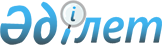 Об утверждении положений государственного учреждения "Комитет транспорта Министерства по инвестициям и развитию Республики Казахстан" и его территориальных подразделений
					
			Утративший силу
			
			
		
					Приказ Министра по инвестициям и развитию Республики Казахстан от 31 января 2018 года № 63. Утратил силу приказом и.о. Министра индустрии и инфраструктурного развития Республики Казахстан от 31 января 2019 года № 58.
      Сноска. Утратил силу приказом и.о. Министра индустрии и инфраструктурного развития РК от 31.01.2019 № 58.
      В соответствии с постановлением Правительства Республики Казахстан от 19 сентября 2014 года № 995 "Некоторые вопросы Министерства по инвестициям и развитию Республики Казахстан" ПРИКАЗЫВАЮ:
      1. Утвердить прилагаемые:
      1) Положение республиканского государственного учреждения "Комитет транспорта Министерства по инвестициям и развитию Республики Казахстан" согласно приложению 1 к настоящему приказу;
      2) Положение республиканского государственного учреждения "Инспекция транспортного контроля по Акмолинской области" Комитета транспорта Министерства по инвестициям и развитию Республики Казахстан" согласно приложению 2 к настоящему приказу;
      3) Положение республиканского государственного учреждения "Инспекция транспортного контроля по Мангистауской области" Комитета транспорта Министерства по инвестициям и развитию Республики Казахстан" согласно приложению 3 к настоящему приказу;
      4) Положение республиканского государственного учреждения "Инспекция транспортного контроля по Актюбинской области" Комитета транспорта Министерства по инвестициям и развитию Республики Казахстан" согласно приложению 4 к настоящему приказу;
      5) Положение республиканского государственного учреждения "Инспекция транспортного контроля по городу Астане" Комитета транспорта Министерства по инвестициям и развитию Республики Казахстан" согласно приложению 5 к настоящему приказу;
      6) Положение республиканского государственного учреждения "Инспекция транспортного контроля по Атырауской области" Комитета транспорта Министерства по инвестициям и развитию Республики Казахстан" согласно приложению 6 к настоящему приказу;
      7) Положение республиканского государственного учреждения "Инспекция транспортного контроля по Восточно-Казахстанской области" Комитета транспорта Министерства по инвестициям и развитию Республики Казахстан" согласно приложению 7 к настоящему приказу;
      8) Положение республиканского государственного учреждения "Инспекция транспортного контроля по городу Алматы" Комитета транспорта Министерства по инвестициям и развитию Республики Казахстан" согласно приложению 8 к настоящему приказу;
      9) Положение республиканского государственного учреждения "Инспекция транспортного контроля по Жамбылской области" Комитета транспорта Министерства по инвестициям и развитию Республики Казахстан" согласно приложению 9 к настоящему приказу;
      10) Положение республиканского государственного учреждения "Инспекция транспортного контроля по Западно-Казахстанской области" Комитета транспорта Министерства по инвестициям и развитию Республики Казахстан" согласно приложению 10 к настоящему приказу;
      11) Положение республиканского государственного учреждения "Инспекция транспортного контроля по Карагандинской области" Комитета транспорта Министерства по инвестициям и развитию Республики Казахстан" согласно приложению 11 к настоящему приказу;
      12) Положение республиканского государственного учреждения "Инспекция транспортного контроля по Костанайской области" Комитета транспорта Министерства по инвестициям и развитию Республики Казахстан" согласно приложению 12 к настоящему приказу;
      13) Положение республиканского государственного учреждения "Инспекция транспортного контроля по Кызылординской области" Комитета транспорта Министерства по инвестициям и развитию Республики Казахстан" согласно приложению 13 к настоящему приказу;
      14) Положение республиканского государственного учреждения "Инспекция транспортного контроля по Павлодарской области" Комитета транспорта Министерства по инвестициям и развитию Республики Казахстан" согласно приложению 14 к настоящему приказу;
      15) Положение республиканского государственного учреждения "Инспекция транспортного контроля по Северо-Казахстанской области" Комитета транспорта Министерства по инвестициям и развитию Республики Казахстан" согласно приложению 15 к настоящему приказу;
      16) Положение республиканского государственного учреждения "Инспекция транспортного контроля по Алматинской области" Комитета транспорта Министерства по инвестициям и развитию Республики Казахстан" согласно приложению 16 к настоящему приказу;
      17) Положение республиканского государственного учреждения "Инспекция транспортного контроля по Туркестанской области" Комитета транспорта Министерства по инвестициям и развитию Республики Казахстан" согласно приложению 17 к настоящему приказу;
      18) Положение республиканского государственного учреждения "Морская администрация портов Актау и Баутино" Комитета транспорта Министерства по инвестициям и развитию Республики Казахстан" согласно приложению 18 к настоящему приказу;
      19) Положение республиканского государственного учреждения "Инспекция транспортного контроля по городу Шымкент" Комитета транспорта Министерства по инвестициям и развитию Республики Казахстан" согласно приложению 19 к настоящему приказу.
      Сноска. Пункт 1 с изменениями, внесенными приказом Министра по инвестициям и развитию РК от 15.08.2018 № 575 (вводится в действие со дня его первого официального опубликования).


      2. Комитету транспорта Министерства по инвестициям и развитию Республики Казахстан обеспечить:
      1) в течение десяти календарных дней со дня утверждения настоящего приказа направление его копии на бумажном носителе и в электронной форме на казахском и русском языках в Республиканское государственное предприятие на праве хозяйственного ведения "Республиканский центр правовой информации" для официального опубликования и включения в Эталонный контрольный банк нормативных правовых актов Республики Казахстан;
      2) в течение десяти календарных дней после утверждения настоящего приказа направление его копии на официальное опубликование в периодические печатные издания;
      3) размещение настоящего приказа на интернет-ресурсе Министерства по инвестициям и развитию Республики Казахстан;
      4) в течение десяти рабочих дней после утверждения настоящего приказа представление в Юридический департамент Министерства по инвестициям и развитию Республики Казахстан сведений об исполнении мероприятий, предусмотренных подпунктами 1), 2) и 3) настоящего пункта.
      3. Контроль за исполнением настоящего приказа возложить на курирующего вице-министра по инвестициям и развитию Республики Казахстан.
      4. Настоящий приказ вводится в действие со дня его первого официального опубликования. Положение республиканского государственного учреждения "Комитет транспорта Министерства по инвестициям и развитию Республики Казахстан" Глава 1. Общие положения
      1. Республиканское государственное учреждение "Комитет транспорта Министерства по инвестициям и развитию Республики Казахстан" (далее – Комитет) является ведомством Министерства по инвестициям и развитию Республики Казахстан (далее – Министерство), осуществляющим в пределах своей компетенции регулятивные, реализационные и контрольно-надзорные функции, а также участвующим в выполнении стратегических функций Министерства в области транспорта, за исключением воздушного и трубопроводного.
      Комитет имеет территориальные органы и организаций согласно приложению 1 к настоящему положению.
      Сноска. Пункт 1 в редакции приказа Министра по инвестициям и развитию РК от 15.08.2018 № 575 (вводится в действие со дня его первого официального опубликования).


      2. Комитет осуществляет свою деятельность в соответствии с Конституцией и законами Республики Казахстан, актами Президента и Правительства Республики Казахстан, иными нормативными правовыми актами, а также настоящим Положением.
      3. Комитет является юридическим лицом в организационно-правовой форме государственного учреждения, печать и штампы со своим наименованием на государственном языке, бланки установленного образца, счета в органах казначейства.
      4. Комитет вступает в гражданско-правовые отношения от своего имени.
      5. Комитет по вопросам своей компетенции принимает решения, оформляемые приказами Председателя.
      6. Структура и штатная численность Комитета утверждается ответственным секретарем Министерства по согласованию с Министром по инвестициям и развитию Республики Казахстан (далее - Министр).
      7. Полное наименование Комитета:
      на государственном языке – "Қазақстан Республикасы Инвестициялар және даму министрлiгiнiң Көлiк комитетi" республикалық мемлекеттiк мекемесi;
      на русском языке – республиканское государственное учреждение "Комитет транспорта Министерства по инвестициям и развитию Республики Казахстан".
      8. Местонахождение Комитета: Республика Казахстан, 010000, город Астана, район Есиль, проспект Кабанбай батыра, 32/1, здание "Транспорт Тауэр".
      9. Настоящее Положение является учредительным документом Комитета.
      10. Финансирование деятельности Комитета осуществляется из республиканского бюджета.
      11. Комитет не вступает в договорные отношения с субъектами предпринимательства на предмет выполнения обязанностей, являющихся функциями Комитета.
      В случае предоставления Комитету прав по осуществлению деятельности, приносящей доходы, то доходы, полученные от такой деятельности, направляются в доход республиканского бюджета. Глава 2. Основные задачи, функции, права и обязанности Комитета
      12. Задача:
      участие в формировании государственной политики в области транспорта, за исключением воздушного и трубопроводного и последующая ее реализация.
      Функции:
      1) обеспечение реализации государственной политики в пределах своей компетенции;
      2) разработка, участие в разработке, согласование и утверждение нормативных правовых актов в пределах своей компетенции;
      3) обеспечение внутренних водных путей в судоходном состоянии и содержание шлюзов;
      4) разработка и согласование технических регламентов и стандартов;
      5) ведение реестра физических и юридических лиц, подавших уведомление о начале осуществления деятельности по изготовлению и выдаче электронных карточек к электронным (цифровым) тахографам;
      6) ведение национальной базы данных по электронным (цифровым) тахографам;
      7) ведение Государственного реестра подвижного состава;
      8) осуществление разрешительного контроля;
      9) выдача свидетельства о соответствии требованиям, установленным в порядке перевозок грузов автомобильным транспортом, на транспортные средства, зарегистрированные в Республике Казахстан, предназначенные для перевозки скоропортящихся грузов, при осуществлении международных перевозок;
      10) согласование нормативов предоставления земельных участков в соответствии с проектно-технической документацией и генеральными схемами развития железнодорожных путей и железнодорожных станций;
      11) разработка проверочных листов, критериев оценки степени рисков и формирование списков выборочных проверок в соответствии с Предпринимательским кодексом Республики Казахстан;
      12) принятие на основании международных договоров Республики Казахстан в области торгового мореплавания решения о признании классификационного общества, осуществляющего техническое освидетельствование и классификацию судов;
      13) принятие на основании международных договоров Республики Казахстан решения о признании иностранного классификационного общества;
      14) определение уполномоченной организации для проведения оценки охраны портовых средств и разработки плана охраны портовых средств;
      15) одобрение отчета об оценке охраны портовых средств и плана охраны портовых средств и поправок к ним;
      16) заключение соглашений с иностранным классификационным обществом по определению полномочий по освидетельствованию судов и условий их предоставления иностранными классификационными обществами.
      13. Задача:
      создание условий для обеспечения потребностей экономики республики и населения в перевозках, выполнении работ и оказании услуг, а также дальнейшее развитие перевозок и инфраструктуры транспорта, за исключением воздушного и трубопроводного.
      Функции:
      1) согласование строительства в зоне действия средств навигационной обстановки морских путей;
      2) осуществление навигационно-гидрографического обеспечения условий плавания судов по внутренним водным путям, за исключением участков пограничной зоны Республики Казахстан;
      3) утверждение маршрутов и расписаний движения по регулярным междугородным межобластным автомобильным перевозкам пассажиров и багажа по согласованию с местными исполнительными органами соответствующих областей, городов республиканского значения, столицы;
      4) осуществление организации регулярных международных автомобильных перевозок пассажиров и багажа, согласование расписания движения по маршрутам указанных перевозок;
      5) осуществление ведения реестров маршрутов регулярных международных и междугородных межобластных автомобильных перевозок пассажиров и багажа;
      6) осуществление сбора информации об использовании транзитного потенциала, учета интенсивности движения автотранспортных средств, организации и осуществлении передачи накопленной информации в виде отчетных документов установленной формы;
      7) осуществление руководства деятельностью подведомственных организаций по планированию и проведению мероприятий по обеспечению национальной безопасности;
      8) обеспечение соблюдения законов и иных нормативных правовых актов в области национальной безопасности.
      14. Задача:
      защита прав и законных интересов физических и юридических лиц, а также национальных интересов государства, а также создание условий для развития конкуренции, в том числе в области международных перевозок.
      Функции:
      1) произведение паритетного обмена с компетентными органами иностранных государств бланками разрешительных документов;
      2) выдача разрешений на проезд по территории иностранного государства перевозчикам Республики Казахстан в соответствии с международными договорами, ратифицированными Республикой Казахстан;
      3) выдача специальных разрешений на проезд отечественных и иностранных крупногабаритных и (или) тяжеловесных транспортных средств по территории Республики Казахстан;
      4) осуществление международного сотрудничества в пределах своей компетенции;
      5) обеспечение защиты прав потребителей при оказании государственных услуг;
      6) регистрация временного въезда иностранных автотранспортных средств;
      7) обеспечение взаимодействия государства с общественными объединениями и объединениями юридических лиц в форме ассоциаций (союзов) в сфере автомобильного транспорта;
      8) принятие решения о предоставлении права плавания под Государственным флагом Республики Казахстан и временном переводе судна под флаг иностранного государства;
      9) выдача разрешения на осуществление каботажа и иной деятельности, связанной с торговым мореплаванием, судами, плавающими под флагом иностранного государства;
      10) выдача удостоверения о допуске к осуществлению международных автомобильных перевозок грузов и карточки допуска на автотранспортные средства;
      11) выдача разрешений на проезд по территории Республики Казахстан перевозчикам иностранного государства в соответствии с международными договорами, ратифицированными Республикой Казахстан;
      12) выдача специального разрешения на перевозку опасного груза по территории Республики Казахстан.
      15. Задача:
      осуществление контроля за обеспечением безопасной эксплуатации и деятельностью на всех видах транспорта, за исключением воздушного и трубопроводного.
      Функции:
      1) осуществление контроля за сервисными центрами (мастерскими);
      2) осуществление взаимодействия с государственными органами Республики Казахстан по вопросам обеспечения безопасности на автомобильном транспорте и автодорогах;
      3) осуществление проверок соблюдения требований безопасности движения на магистральных, станционных и подъездных путях;
      4) осуществление контроля и надзора за обеспечением безопасности судоходства и мореплавания;
      5) осуществление приостановления и прекращения эксплуатации объектов магистральной железнодорожной сети, железнодорожных путей и подвижного состава, состояние которых не отвечает установленным требованиям безопасности движения и охраны окружающей среды;
      6) формирование статистической информации о нарушениях требований безопасности движения;
      7) привлечение соответствующих специалистов для участия в экспертизах по вопросам, отнесенным к своей компетенции;
      8) осуществление контроля за обеспечением безопасности мореплавания, осуществляемого через морскую администрацию порта;
      9) осуществление контроля и надзора за надлежащим содержанием судоходных водных путей и средств навигационного оборудования;
      10) осуществление контроля и надзора за безопасной эксплуатацией портовых сооружений;
      11) осуществление контроля за обеспечением безопасности движения на железнодорожном транспорте, в том числе на магистральных, станционных и подъездных железнодорожных путях;
      12) осуществление прекращения железнодорожного сообщения по железнодорожным путям, являющимся государственной собственностью;
      13) принятие решения о прекращении дальнейшей эксплуатации подъездного пути и возобновлении эксплуатации подъездного пути;
      14) осуществление контроля и надзора в области внутреннего водного транспорта;
      15) проведение аудита системы управления безопасностью участника перевозочного процесса, за исключением пользователей услуг по перевозке и операторов вагонов (контейнеров), в порядке, установленном Правилами безопасности на железнодорожном транспорте, утвержденных приказом исполняющего обязанности Министра;
      16) участие в расследовании крушений, аварий на железнодорожном транспорте на территории Республики Казахстан.
      16. Задача:
      осуществление контроля за деятельностью, а также за соблюдением юридическими и физическими лицами требований законодательства в области транспорта, за исключением воздушного и трубопроводного.
      Функции:
      1) осуществление государственного контроля и надзора за соблюдением физическими и юридическими лицами требований нормативных правовых актов Республики Казахстан, определяющих порядок функционирования водного транспорта, выявление и принятие мер по пресечению их нарушений;
      2) обеспечение соблюдения законов и иных нормативных правовых актов Республики Казахстан в пределах своей компетенции в области защиты государственных секретов, гражданской обороны, мобилизационной подготовки и мобилизации;
      3) ведение реестра операторов технического осмотра;
      4) осуществление государственной регистрации судов, в том числе маломерных судов, прав на них, выдача соответствующих судовых документов, ведение Государственного судового реестра, судовой книги и реестра арендованных иностранных судов;
      5) проверка наличия договора перевозки при осуществлении нерегулярных автомобильных перевозок пассажиров и багажа во внутриреспубликанском сообщении;
      6) осуществление контроля за государственной регистрацией железнодорожного подвижного состава;
      7) осуществление контроля за соблюдением законодательства Республики Казахстан об автомобильном транспорте;
      8) осуществление контроля за проездом автотранспортных средств по территории Республики Казахстан на постах транспортного контроля, автомобильных дорогах общего пользования, автомобильных дорогах в пределах границ городов или иных населенных пунктов;
      9) осуществление контроля и надзора за соблюдением порядка технической эксплуатации, уставов службы на судах;
      10) осуществление контроля и надзора за выполнением судовладельцами, членами экипажей судов, физическими и юридическими лицами, осуществляющими судоходство на внутренних водных путях, требований обеспечения безопасности эксплуатации судов в соответствии с законодательством Республики Казахстан о внутреннем водном транспорте;
      11) составление в пределах своей компетенции актов по результатам проверок и внесение предписаний об устранении выявленных нарушений законодательства Республики Казахстан, стандартов и норм, определяющих порядок функционирования водного транспорта;
      12) выявление и пресечение осуществления иностранными перевозчиками каботажных перевозок по территории Республики Казахстан;
      13) осуществление контроля и надзора за соблюдением порядка плавания по внутренним водным путям физическими и юридическими лицами;
      14) осуществление государственного контроля и надзора за заключением перевозчиком договора обязательного страхования гражданско-правовой ответственности перевозчика перед пассажирами;
      15) отстранение от управления судоводителей маломерных судов, находящихся в состоянии алкогольного, наркотического и токсикоманического опьянения, и направление их на медицинское освидетельствование;
      16) составление протоколов, рассмотрение дел об административных правонарушениях и наложение административных взысканий в порядке, установленном Кодексом Республики Казахстан об административных правонарушениях;
      17) осуществление контроля за проведением осмотров территориальными подразделениями уполномоченного органа морских судов, находящихся в эксплуатации, на зимнем отстое;
      18) осуществление контроля за соблюдением требований, предъявляемых к комплектованию экипажа судна;
      19) осуществление проверок наличия судовых документов на судне;
      20) осуществление в порядке и случаях, предусмотренных законодательством Республики Казахстан, административного задержания морских и маломерных судов, произведение досмотра морских и маломерных судов;
      21) осуществление контроля за проездом автотранспортных средств по территории Республики Казахстан, в том числе соблюдением отечественными и иностранными перевозчиками допустимых габаритных и весовых параметров автотранспортных средств, установленных на территории Республики Казахстан;
      22) осуществление в пределах своей компетенции проведения осмотра территорий, помещений, товаров, иного имущества, принадлежащего юридическому лицу, а также проверки соответствующих документов;
      23) выявление фактов въезда иностранных транспортных средств на территорию Республики Казахстан через неустановленные пункты пропуска;
      24) осуществление контроля за исполнением требований разрешительной системы при организации международных автомобильных перевозок на территории Республики Казахстан в соответствии с международными договорами, ратифицированными Республикой Казахстан;
      25) осуществление контроля за соблюдением перевозчиками требований к подвижному составу, выполняющему перевозки скоропортящихся грузов в международном сообщении;
      26) осуществление контроля за соблюдением порядка перевозок пассажиров и грузов, в том числе опасных грузов;
      27) составление в пределах своей компетенции актов по результатам проверок и внесение предписания об устранении выявленных нарушений требований законов Республики Казахстан и иных нормативных правовых актов, стандартов и норм, определяющих порядок функционирования транспорта;
      28) изъятие документов, товаров, иного имущества и предметов, принадлежащих юридическому лицу, явившихся орудием совершения или непосредственным объектом административного правонарушения, обнаруженных на месте совершения административного правонарушения либо при проведении осмотра территорий, помещений, транспортных средств, товаров, иного имущества и предметов, принадлежащих юридическому лицу;
      29) проверка деятельности физических и юридических лиц, осуществляющих перевозочную и другую деятельность на водном транспорте, в части соблюдения ими законодательства Республики Казахстан;
      30) внесение в государственные органы предложений о мерах по предупреждению аварийных случаев и транспортных происшествий, нарушений порядка эксплуатации водного транспорта;
      31) осуществление государственного контроля за соблюдением порядка проведения обязательного технического осмотра механических транспортных средств и прицепов к ним операторами технического осмотра;
      32) осуществление контроля за соблюдением физическими и юридическими лицами нормативных правовых актов, международных договоров Республики Казахстан, определяющих порядок функционирования транспорта, выявление и принятие мер по пресечению их нарушений;
      33) осуществление организации обеспечения безопасности судоходства, контроля за соблюдением физическими и юридическими лицами законодательных актов Республики Казахстан и иных нормативных правовых актов, определяющих порядок функционирования внутреннего водного транспорта;
      34) проведение контроля за соблюдением Правил перевозок пассажиров, багажа и грузобагажа в пассажирских поездах, следующих по территории Республики Казахстан в пути следования;
      35) осуществление проверки деятельности физических и юридических лиц, осуществляющих перевозочную и другую деятельность на железнодорожном транспорте, в том числе с применением контрольно-измерительных технических средств и приборов, в части соблюдения ими:
      содержания станционных и магистральных путей железнодорожной сети и железнодорожных подъездных путей, содержания, эксплуатации и ремонта подвижного состава;
      Правил перевозок пассажиров, багажа, грузов, грузобагажа и почтовых отправлений;
      содержания, эксплуатации и ремонта технических средств, направленных на обеспечение безопасности движения на железнодорожном транспорте, а также искусственных сооружений и железнодорожных переездов.
      36) осуществление контроля за соблюдением физическими и юридическими лицами требований нормативных правовых актов Республики Казахстан, определяющих порядок функционирования городского рельсового транспорта, выявление и принятие мер по пресечению их нарушений;
      37) осуществление приостановления эксплуатации объектов городского рельсового транспорта, состояние которых не отвечает требованиям безопасности движения и охраны окружающей среды.
      17. Комитет осуществляет иные полномочия, предусмотренные законами Республики Казахстан, актами Президента Республики Казахстан, Правительства Республики Казахстан и приказами Министра.
      18. Права и обязанности Комитета:
      Комитет:
      1) издает приказы в пределах своей компетенции;
      2) запрашивает и получает (отчеты, материалы) от структурных подразделений Министерства и территориальных органов Комитета, государственных органов, организаций, их должностных лиц, физических и юридических лиц, необходимую информацию и материалы;
      3) вносит предложения по совершенствованию законодательства Республики Казахстан;
      4) проводит совещания, семинары, конференции, круглые столы, конкурсы и иные мероприятия по вопросам, входящим в компетенцию Комитета;
      5) вносит предложения по созданию консультативно-совещательных органов (рабочих групп, комиссий, советов) по курируемым направлениям деятельности;
      6) привлекает соответствующих специалистов для участия в экспертизах по вопросам, отнесенным к своей компетенции;
      7) принимает участие в проведении проверок физических и юридических лиц осуществляющих свою деятельность на транспорте территориальными органами Комитета;
      8) вносит предложения в государственные органы по предупреждению транспортных происшествий, нарушений порядка эксплуатации и содержания транспорта;
      9) участвует в осуществлении транспортного контроля транспортных средств на постах транспортного контроля;
      10) проверяет исполнение договорных обязательств и принимает акты об оказанных услугах;
      11) использует специальные технические средства связи, специальный транспорт, а также использует жезл, свисток и шлагбаум при работе на постах транспортного контроля;
      12) требует от территориальных органов Комитета своевременного и точного исполнения приказов и поручений Министерства и Комитета;
      13) осуществляет иные права, предусмотренные действующим законодательством Республики Казахстан.
      В обязанности Комитета входит:
      1) обеспечение реализации возложенных на Комитет задач и функций;
      2) соблюдение законодательства Республики Казахстан, прав и охраняемые законом интересов физических и юридических лиц;
      3) подготовка разъяснений по вопросам, входящим в компетенцию Комитета;
      4) представление необходимых материалов и справок в пределах своей компетенции и в рамках законодательства в случае официального запроса об этом структурными подразделениями Министерства и государственными органами;
      5) обеспечение сохранности государственной собственности, находящейся на балансе Комитета;
      6) ведение бухгалтерского учета;
      7) составление и предоставление бухгалтерской и финансовой отчетности в Министерство;
      8) обеспечение полного, своевременного и эффективное использование бюджетных средств, выделенных Комитету;
      9) проведение процедуры государственных закупок в соответствии с Законом Республики Казахстан "О государственных закупках". Глава 3. Организация деятельности Комитета
      19. Комитет и его территориальные органы образуют единую систему органов транспортного контроля.
      20. Комитет возглавляет Председатель, назначаемый на должность и освобождаемый от должности Министром.
      21. Председатель имеет заместителей, назначаемых на должность и освобождаемых от должности ответственным секретарем Министерства.
      22. Сотрудники Комитета могут носить служебную униформу, иметь номерные нагрудные знаки и служебные удостоверения.
      23. Председатель Комитета представляет руководству Министерства предложения по структуре и штатному расписанию Комитета.
      24. Председатель Комитета осуществляет общее руководство деятельностью Комитета и несет персональную ответственность за выполнение возложенных на Комитет задач и осуществление им своих функций.
      25. В этих целях Председатель:
      1) определяет полномочия и обязанности своих заместителей, работников и руководителей территориальных органов Комитета;
      2) назначает на должности и освобождает от должностей работников Комитета;
      3) решает вопросы командирования, предоставления отпусков, оказания материальной помощи, подготовки (переподготовки), повышения квалификации, поощрения, выплаты надбавок и премирования, а также дисциплинарной ответственности работников Комитета;
      4) представляет интересы Комитета в государственных органах и иных организациях;
      5) утверждает положения о структурных подразделений Комитета;
      6) несет персональную ответственность за реализацию республиканских бюджетных программ, по которым ответственным является Комитет;
      7) представляет ответственному секретарю Министерства по инвестициям и развитию Республики Казахстан к назначению, освобождению от должности, поощрению, оказанию материальной помощи и наказанию своих заместителей, руководителей территориальных органов Комитета;
      8) представляет ответственному секретарю Министерства по инвестициям и развитию Республики Казахстан предложения по структуре и штатную численность Комитета и его территориальных органов;
      9) принимает меры, направленные на противодействие коррупции и несет персональную ответственность за принятие антикоррупционных мер;
      10) принимает решения по другим вопросам, отнесенным к его компетенции.
      Исполнение полномочий Председателя Комитета в период его отсутствия осуществляется лицом, его замещающим в соответствии с действующим законодательством. Глава 4. Имущество Комитета
      26. Комитет имеет на праве оперативного управления обособленное имущество.
      Имущество Комитета формируется за счет имущества, переданного ему государством, а также иного имущества, стоимость которых отражается в балансе Комитета.
      27. Имущество, закрепленное за Комитетом, относится к республиканской собственности.
      28. Комитет самостоятельно не отчуждает или иным способом распоряжаться закрепленным за ним имуществом, если иное не установлено законами Республики Казахстан. Глава 5. Реорганизация и ликвидация Комитета
      29. Реорганизация и ликвидация Комитета осуществляются в соответствии с гражданским законодательством Республики Казахстан. Перечень территориальных органов, находящихся в ведении республиканского государственного учреждения "Комитет транспорта Министерства по инвестициям и развитию Республики Казахстан"
      Сноска. Перечень в редакции приказа Министра по инвестициям и развитию РК от 15.08.2018 № 575 (вводится в действие со дня его первого официального опубликования).
      1) Республиканское государственное учреждение "Инспекция транспортного контроля по Акмолинской области" Комитета транспорта Министерства по инвестициям и развитию Республики Казахстан;
      2) Республиканское государственное учреждение "Инспекция транспортного контроля по Актюбинской области" Комитета транспорта Министерства по инвестициям и развитию Республики Казахстан;
      3) Республиканское государственное учреждение "Инспекция транспортного контроля по Алматинской области" Комитета транспорта Министерства по инвестициям и развитию Республики Казахстан;
      4) Республиканское государственное учреждение "Инспекция транспортного контроля по городу Алматы" Комитета транспорта Министерства по инвестициям и развитию Республики Казахстан;
      5) Республиканское государственное учреждение "Инспекция транспортного контроля по городу Астане" Комитета транспорта Министерства по инвестициям и развитию Республики Казахстан;
      6) Республиканское государственное учреждение "Инспекция транспортного контроля по Атырауской области" Комитета транспорта Министерства по инвестициям и развитию Республики Казахстан;
      7) Республиканское государственное учреждение "Инспекция транспортного контроля по Восточно-Казахстанской области" Комитета транспорта Министерства по инвестициям и развитию Республики Казахстан;
      8) Республиканское государственное учреждение "Инспекция транспортного контроля по Жамбылской области" Комитета транспорта Министерства по инвестициям и развитию Республики Казахстан;
      9) Республиканское государственное учреждение "Инспекция транспортного контроля по Западно-Казахстанской области" Комитета транспорта Министерства по инвестициям и развитию Республики Казахстан;
      10) Республиканское государственное учреждение "Инспекция транспортного контроля по Карагандинской области" Комитета транспорта Министерства по инвестициям и развитию Республики Казахстан;
      11) Республиканское государственное учреждение "Инспекция транспортного контроля по Костанайской области" Комитета транспорта Министерства по инвестициям и развитию Республики Казахстан;
      12) Республиканское государственное учреждение "Инспекция транспортного контроля по Кызылординской области" Комитета транспорта Министерства по инвестициям и развитию Республики Казахстан;
      13) Республиканское государственное учреждение "Инспекция транспортного контроля по Мангистауской области" Комитета транспорта Министерства по инвестициям и развитию Республики Казахстан;
      14) Республиканское государственное учреждение "Инспекция транспортного контроля по Павлодарской области" Комитета транспорта Министерства по инвестициям и развитию Республики Казахстан;
      15) Республиканское государственное учреждение "Инспекция транспортного контроля по Северо-Казахстанской области" Комитета транспорта Министерства по инвестициям и развитию Республики Казахстан;
      16) Республиканское государственное учреждение "Инспекция транспортного контроля по Туркестанской области" Комитета транспорта Министерства по инвестициям и развитию Республики Казахстан;
      17) Республиканское государственное учреждение "Морская администрация портов Актау и Баутино" Комитета транспорта Министерства по инвестициям и развитию Республики Казахстан;
      18) Республиканское государственное учреждение "Инспекция транспортного контроля по городу Шымкент" Комитета транспорта Министерства по инвестициям и развитию Республики Казахстан. Перечень организаций, находящихся в ведении республиканского государственного учреждения "Комитет транспорта Министерства по инвестициям и развитию Республики Казахстан"
      1) Республиканское государственное казенное предприятие "Қазақстан су жолдары" Комитета транспорта Министерства по инвестициям и развитию Республики Казахстан;
      2) Республиканское государственное казенное предприятие "Балхашское предприятие водных путей" Комитета транспорта Министерства по инвестициям и развитию Республики Казахстан;
      3) Республиканское государственное казенное предприятие "Регистр судоходства Казахстана" Комитета транспорта Министерства по инвестициям и развитию Республики Казахстан. Положение республиканского государственного учреждения "Инспекция транспортного контроля по Акмолинской области Комитета транспорта Министерства по инвестициям и развитию Республики Казахстан" Глава 1. Общие положения
      1. Государственное учреждение "Инспекция транспортного контроля по Акмолинской области Комитета транспорта Министерства по инвестициям и развитию Республики Казахстан" (далее – Инспекция) является территориальным органом Комитета транспорта Министерства по инвестициям и развитию Республики Казахстан (далее – Комитет) и осуществляет контрольно-надзорные функции в области транспорта, за исключением воздушного и трубопроводного.
      2. Инспекция осуществляет деятельность в соответствии с Конституцией и законами Республики Казахстан, актами Президента и Правительства Республики Казахстан, приказами Министерства по инвестициям и развитию Республики Казахстан, Комитета, иными нормативными правовыми актами, а также настоящим Положением.
      3. Инспекция является юридическим лицом в организационно-правовой форме государственного учреждения, имеет обособленное имущество, печать со своим наименованием на государственном языке, бланки установленного образца, счета в органах Комитета казначейства Министерства финансов Республики Казахстан.
      4. Инспекция вступает в гражданско-правовые отношения от своего имени.
      Инспекция выступает стороной гражданско-правовых отношений от имени Комитета, если она уполномочена на это в соответствии с законодательством.
      5. Структура и штатная численность Инспекции утверждается ответственным секретарем Министерства по согласованию с Министром.
      6. Полное наименование Инспекции:
      на государственном языке – "Қазақстан Республикасы Инвестициялар және даму министрлігі Көлік комитетінің Ақмола облысы бойынша көліктік бақылау инспекциясы" республикалық мемлекеттiк мекемесi;
      на русском языке - республиканское государственное учреждение "Инспекция транспортного контроля по Акмолинской области" Комитета транспорта Министерства по инвестициям и развитию Республики Казахстан".
      7. Местонахождение Инспекции: Республика Казахстан, 020000, Акмолинская область, город Кокшетау, улица Абая, 87.
      8. Учредителем Инспекции является государство в лице Правительства Республики Казахстан.
      9. Настоящее Положение является учредительным документом Инспекции.
      10. Финансирование деятельности Инспекции осуществляется из республиканского бюджета.
      11. Инспекция не вступает в договорные отношения с субъектами предпринимательства на предмет выполнения обязанностей, являющихся функциями Инспекции.
      В случае предоставления законодательными актами Инспекции прав по осуществлению деятельности, приносящей доходы, то доходы, полученные от такой деятельности, направляются в доход республиканского бюджета. Глава 2. Основные задачи, функции, права и обязанности
      12. Задачи Инспекции:
      1) участие в формировании и реализации государственной политики в области транспорта, за исключением воздушного и трубопроводного;
      2) обеспечение в пределах своей компетенции безопасности транспорта и процессов его жизненного цикла для жизни и здоровья человека и окружающей среды;
      3) обеспечение государственного контроля и надзора в регулируемых сферах.
      13. Инспекция в соответствии с законодательством Республики Казахстан осуществляет следующие функции:
      1) обеспечение в пределах своей компетенции соблюдения законов и иных нормативных правовых актов Республики Казахстан в области защиты государственных секретов, гражданской обороны, мобилизационной подготовки и мобилизации;
      2) осуществление сбора информации об использовании транзитного потенциала, учета интенсивности движения автотранспортных средств, организации и осуществлении передачи накопленной информации в виде отчетных документов установленной формы;
      3) выдача разрешений на проезд по территории иностранного государства перевозчикам Республики Казахстан в соответствии с международными договорами, ратифицированными Республикой Казахстан;
      4) выдача специальных разрешений на проезд отечественных и иностранных крупногабаритных и (или) тяжеловесных транспортных средств по территории Республики Казахстан;
      5) регистрация временного въезда иностранных автотранспортных средств;
      6) проверка наличия договора перевозки при осуществлении нерегулярных автомобильных перевозок пассажиров и багажа во внутриреспубликанском сообщении;
      7) выдача удостоверения о допуске к осуществлению международных автомобильных перевозок грузов и карточки допуска на автотранспортные средства;
      8) выдача свидетельства о допущении транспортного средства к перевозке опасных грузов в международном сообщении;
      9) выдача разрешений на проезд по территории Республики Казахстан перевозчикам иностранного государства в соответствии с международными договорами, ратифицированными Республикой Казахстан;
      10) осуществление контроля за соблюдением законодательства Республики Казахстан об автомобильном транспорте;
      11) осуществление контроля за проездом автотранспортных средств по территории Республики Казахстан на постах транспортного контроля, автомобильных дорогах общего пользования, автомобильных дорогах в пределах границ городов или иных населенных пунктов;
      12) выявление и пресечение осуществления иностранными перевозчиками каботажных перевозок по территории Республики Казахстан;
      13) осуществление контроля за исполнением требований разрешительной системы при организации международных автомобильных перевозок на территории Республики Казахстан в соответствии с международными договорами, ратифицированными Республикой Казахстан;
      14) осуществление контроля за проездом автотранспортных средств по территории Республики Казахстан, в том числе соблюдением отечественными и иностранными перевозчиками допустимых габаритных и весовых параметров автотранспортных средств, установленных на территории Республики Казахстан;
      15) осуществление контроля за сервисными центрами, осуществляющими деятельность по установке и обслуживанию тахографов;
      16) осуществление взаимодействия с государственными органами Республики Казахстан по вопросам обеспечения безопасности на автомобильном транспорте и автодорогах;
      17) выдача специального разрешения на перевозку опасного груза по территории Республики Казахстан;
      18) осуществление контроля за соблюдением перевозчиками требований к подвижному составу, выполняющему перевозки скоропортящихся грузов в международном сообщении;
      19) осуществление контроля за соблюдением правил перевозок пассажиров и грузов, в том числе опасных грузов;
      20) осуществление контроля и проверок за обеспечением безопасности движения на железнодорожном транспорте, в том числе на магистральных, станционных и подъездных железнодорожных путях;
      21) осуществление проверки деятельности физических и юридических лиц, осуществляющих перевозочную и другую деятельность на железнодорожном транспорте, в том числе с применением контрольно-измерительных технических средств и приборов, в части соблюдения ими:
      содержания станционных и магистральных путей железнодорожной сети и железнодорожных подъездных путей, содержания, эксплуатации и ремонта подвижного состава;
      Правил перевозок пассажиров, багажа, грузов, грузобагажа и почтовых отправлений;
      содержания, эксплуатации и ремонта технических средств, направленных на обеспечение безопасности движения на железнодорожном транспорте, а также искусственных сооружений и железнодорожных переездов;
      22) осуществление государственной регистрации подвижного состава и залога подвижного состава;
      23) осуществление контроля за государственной регистрацией железнодорожного подвижного состава;
      24) проведение аудита системы управления безопасностью участника перевозочного процесса, за исключением пользователей услуг по перевозке и операторов вагонов (контейнеров), в порядке, установленном Правилами безопасности на железнодорожном транспорте, утвержденных приказом исполняющего обязанности Министра;
      25) участие в расследовании крушений, аварий на железнодорожном транспорте на территории Республики Казахстан;
      26) проведение контроля за соблюдением Правил перевозок пассажиров, багажа и грузобагажа в пассажирских поездах, следующих по территории Республики Казахстан в пути следования;
      27) осуществление лицензирования отдельных видов деятельности или действий, подлежащих лицензированию, в соответствии с Предпринимательским кодексом Республики Казахстан и законодательством Республики Казахстан о разрешениях и уведомлениях;
      28) формирование статистической информации о нарушениях требований безопасности движения;
      29) составление протоколов, рассмотрение дел об административных правонарушениях и наложение административных взысканий в порядке, установленном Кодексом Республики Казахстан об административных правонарушениях;
      30) составление в пределах своей компетенции актов по результатам проверок и внесение предписания об устранении выявленных нарушений требований законов Республики Казахстан и иных нормативных правовых актов, стандартов и норм, определяющих порядок функционирования транспорта;
      31) осуществление приостановления и прекращения эксплуатации объектов магистральной железнодорожной сети, железнодорожных путей и подвижного состава, состояние которых не отвечает установленным требованиям безопасности движения и охраны окружающей среды;
      32) осуществление приостановления эксплуатации объектов городского рельсового транспорта, состояние которых не отвечает требованиям безопасности движения и охраны окружающей среды;
      33) изъятие документов, товаров, иного имущества и предметов, принадлежащих юридическому лицу, явившихся орудием совершения или непосредственным объектом административного правонарушения, обнаруженных на месте совершения административного правонарушения либо при проведении осмотра территорий, помещений, транспортных средств, товаров, иного имущества и предметов, принадлежащих юридическому лицу;
      34) осуществление технического надзора за судами, подлежащими государственной регистрации в судовой книге;
      35) проверка деятельности физических и юридических лиц, осуществляющих перевозочную и другую деятельность на водном транспорте, в части соблюдения ими законодательства Республики Казахстан;
      36) осуществление контроля и надзора за заключением перевозчиком договора обязательного страхования гражданско-правовой ответственности перевозчика перед пассажирами в области внутреннего водного транспорта;
      37) проведение в пределах своей компетенции осмотра территорий, помещений, товаров, иного имущества, принадлежащего юридическому лицу, а также проверки соответствующих документов;
      38) осуществление государственного контроля и надзора за соблюдением физическими и юридическими лицами требований нормативных правовых актов, международных договоров Республики Казахстан, определяющих порядок функционирования транспорта, выявление и принятие мер по пресечению их нарушений;
      39) составление в пределах своей компетенции актов по результатам проверок и внесение предписаний об устранении выявленных нарушений законодательства Республики Казахстан, стандартов и норм, определяющих порядок функционирования водного транспорта;
      40) осуществление государственной регистрации судов, в том числе маломерных судов, прав на них, выдача соответствующих судовых документов, ведение Государственного судового реестра, судовой книги и реестра арендованных иностранных судов;
      41) дипломирование и аттестация лиц командного состава судов, подлежащих государственной регистрации в Государственном судовом реестре Республики Казахстан;
      42) проведение осмотра судов, плотов и иных плавучих объектов и сооружений, расположенных на внутренних водных путях, на их соответствие требованиям обеспечения безопасности эксплуатации судов;
      43) отстранение от управления судоводителей маломерных судов, находящихся в состоянии алкогольного, наркотического и токсикоманического опьянения, и направление их на медицинское освидетельствование;
      44) осуществление проведения технического надзора за маломерными судами;
      45) осуществление контроля и надзора за соблюдением правил плавания по внутренним водным путям физическими и юридическими лицами;
      46) задержание судов (в том числе маломерных), плотов и иных плавучих объектов, не соответствующих требованиям обеспечения безопасности эксплуатации судов;
      47) приостановление и запрещение движения судов (в том числе маломерных), плотов и иных плавучих объектов при наличии угрозы безопасности эксплуатации судов, жизни и здоровью людей, сохранности грузов;
      48) проведение расследований, классификации и учета транспортных происшествий с судами, в том числе маломерными судами, в соответствии с Правилами проведения расследований, классификации и учета транспортных происшествий с судами, в том числе маломерными судами, на внутренних водных путях, утвержденными приказом Министра;
      49) осуществление контроля и надзора в области внутреннего водного транспорта;
      50) ведение реестра операторов технического осмотра;
      51) осуществление государственного контроля за соблюдением порядка проведения обязательного технического осмотра механических транспортных средств и прицепов к ним операторами технического осмотра;
      52) ведение Государственного реестра подвижного состава;
      53) осуществление иных полномочий, предусмотренных законами Республики Казахстан, актами Президента Республики Казахстан, Правительства Республики Казахстан и приказами Министра.
      14. Права и обязанности Инспекции:
      Инспекция:
      1) запрашивает и получает от государственных органов, организаций, их должностных лиц и физических лиц необходимую информацию и материалы;
      2) проверяет деятельность физических и юридических лиц, осуществляющих перевозочную и другую деятельность на транспорте, за исключением воздушного и трубопроводного;
      3) рассматривает в пределах своей компетенции вопросы об административных правонарушениях;
      4) составляет протоколы, осуществляет производство по делам об административных правонарушениях в соответствии с законодательством Республики Казахстан об административных правонарушениях;
      5) осуществляет административное задержание физического лица, задержание транспортного средства, производит личный досмотр и досмотр вещей, находящихся при физическом лице, досмотр транспортных средств;
      6) в пределах своей компетенции проводит осмотр территорий, помещений, товаров, иного имущества, принадлежащих юридическому лицу, а также проверку соответствующих документов;
      7) вносит в государственные органы предложения о мерах по предупреждению транспортных происшествий, нарушений порядка эксплуатации транспорта, за исключением воздушного и трубопроводного;
      8) останавливает автотранспортные средства на постах транспортного контроля, автомобильных дорогах общего пользования, автомобильных дорогах в пределах границ городов или иных населенных пунктов;
      9) в пределах своей компетенции составляет акты по результатам проверок и вносить предписания об устранении выявленных нарушений требований законов Республики Казахстан и иных нормативных правовых актов, стандартов и норм, определяющих порядок функционирования транспорта, кроме воздушного и трубопроводного;
      10) использует специальные технические средства связи, специальный водный транспорт и спецавтотранспорт, а также использует жезл и свисток при осуществлении своих функций;
      11) привлекает соответствующих специалистов для участия в экспертизах по вопросам, отнесенным к компетенции уполномоченного органа;
      12) осуществляет иные права, предусмотренные действующим законодательством.
      В обязанности Инспекции входят:
      1) обеспечение реализации возложенных на Инспекцию задач и функций;
      2) соблюдение законодательства Республики Казахстан, прав и охраняемые законом интересов физических и юридических лиц;
      3) дача разъяснений по вопросам, входящим в компетенцию Инспекции;
      4) обеспечение сохранности государственной собственности, находящейся на балансе Инспекции;
      5) ведение бухгалтерского учета, предоставление бухгалтерской и финансовой отчетности в Комитет;
      6) обеспечение полного, своевременного и эффективного использования бюджетных средств, выделенных Инспекции;
      7) проведение процедуры государственных закупок в соответствии с законодательством Республики Казахстан. Глава 3. Организация деятельности Инспекции
      15. Инспекция входит в единую систему органов транспортного контроля.
      16. Инспекция возглавляется руководителем, назначаемым на должность и освобождаемым от должности ответственным секретарем по представлению Председателя Комитета и по согласованию с Министром.
      17. Руководитель Инспекции имеет заместителя, назначаемого на должность и освобождаемого от должности ответственным секретарем по представлению Председателя Комитета.
      18. Сотрудники Инспекции могут носить служебную униформу, иметь номерные нагрудные знаки и служебные удостоверения.
      19. Руководитель Инспекции организует и руководит работой Инспекции и несет персональную ответственность за выполнение возложенных на Инспекцию задач и осуществление ею своих функций.
      20. В этих целях руководитель Инспекции:
      1) в пределах компетенции, определенной законодательством Республики Казахстан и настоящим Положением, самостоятельно решает вопросы деятельности Инспекции;
      2) назначает и освобождает от должностей работников Инспекции, применяет к ним меры поощрения, оказания материальной помощи и дисциплинарного взыскания кроме заместителя инспекции;
      3) согласовывает с Комитетом назначение руководителей отделов Инспекции;
      4) подписывает приказы и дает указания обязательные для исполнения подчиненными работниками, распределяет между ними функциональные обязанности;
      5) исполняет указания и поручения руководства Комитета.
      6) представляет Инспекцию в государственных органах и иных организациях;
      7) заключает договоры с отечественными и иностранными товаропроизводителями на поставку товаров и услуг, открывает счета в банках, выдает доверенности;
      8) принимает меры, направленные на противодействие коррупции и несет персональную ответственность за принятие антикоррупционных мер;
      9) принимает решения по другим вопросам, отнесенным к его компетенции. Глава 4. Имущество Инспекции
      21. Инспекция имеет на праве оперативного управления обособленное имущество.
      Имущество Инспекции формируется за счет имущества, переданного ей государством, а также иного имущества, стоимость которых отражается в балансе Инспекции.
      22. Имущество, закрепленное за Инспекцией, относится к республиканской собственности.
      23. Инспекция самостоятельно не отчуждает или иным способом распоряжаться закрепленным за ней имуществом.
      24. Инспекции может быть предоставлено право распоряжения имуществом в случаях и пределах, установленных законодательством. Глава 5. Реорганизация и ликвидация Инспекции
      25. Реорганизация и ликвидация Инспекции, а также порядок использования имущества в случае ликвидации Инспекции осуществляется в соответствии с гражданским законодательством Республики Казахстан. Положение республиканского государственного учреждения "Инспекция транспортного контроля по Мангистауской области Комитета транспорта Министерства по инвестициям и развитию Республики Казахстан" Глава 1. Общие положения
      1. Государственное учреждение "Инспекция транспортного контроля по Мангистауской области Комитета транспорта Министерства по инвестициям и развитию Республики Казахстан" (далее – Инспекция) является территориальным органом Комитета транспорта Министерства по инвестициям и развитию Республики Казахстан (далее – Комитет) и осуществляет контрольно-надзорные функции в области транспорта, за исключением воздушного и трубопроводного.
      2. Инспекция осуществляет деятельность в соответствии с Конституцией и законами Республики Казахстан, актами Президента и Правительства Республики Казахстан, приказами Министерства по инвестициям и развитию Республики Казахстан, Комитета, иными нормативными правовыми актами, а также настоящим Положением.
      3. Инспекция является юридическим лицом в организационно-правовой форме государственного учреждения, имеет обособленное имущество, печать со своим наименованием на государственном языке, бланки установленного образца, счета в органах Комитета казначейства Министерства финансов Республики Казахстан.
      4. Инспекция вступает в гражданско-правовые отношения от своего имени.
      Инспекция выступает стороной гражданско-правовых отношений от имени Комитета, если она уполномочена на это в соответствии с законодательством.
      5. Структура и штатная численность Инспекции утверждается ответственным секретарем Министерства по инвестициям и развитию Республики Казахстан по согласованию с Министром.
      6. Полное наименование Инспекции:
      на государственном языке – "Қазақстан Республикасы Инвестициялар және даму министрлігі Көлік комитетінің Маңғыстау облысы бойынша көліктік бақылау инспекциясы" республикалық мемлекеттiк мекемесi;
      на русском языке – республиканское государственное учреждение "Инспекция транспортного контроля по Мангистауской области" Комитета транспорта Министерства по инвестициям и развитию Республики Казахстан".
      7. Местонахождение Инспекции: Республика Казахстан, 130000, Мангистауская область, город Актау, микрорайон 1, 1.
      8. Учредителем Инспекции является государство в лице Правительства Республики Казахстан.
      9. Настоящее Положение является учредительным документом Инспекции.
      10. Финансирование деятельности Инспекции осуществляется из республиканского бюджета.
      11. Инспекция не вступает в договорные отношения с субъектами предпринимательства на предмет выполнения обязанностей, являющихся функциями Инспекции.
      В случае предоставления законодательными актами Инспекции прав по осуществлению деятельности, приносящей доходы, то доходы, полученные от такой деятельности, направляются в доход республиканского бюджета. Глава 2. Основные задачи, функции, права и обязанности
      12. Задачи Инспекции:
      1) участие в формировании и реализации государственной политики в области транспорта, за исключением воздушного и трубопроводного;
      2) обеспечение в пределах своей компетенции безопасности транспорта и процессов его жизненного цикла для жизни и здоровья человека и окружающей среды;
      3) обеспечение государственного контроля и надзора в регулируемых сферах.
      13. Инспекция в соответствии с законодательством Республики Казахстан осуществляет следующие функции:
      1) обеспечение в пределах своей компетенции соблюдения законов и иных нормативных правовых актов Республики Казахстан в области защиты государственных секретов, гражданской обороны, мобилизационной подготовки и мобилизации;
      2) осуществление сбора информации об использовании транзитного потенциала, учета интенсивности движения автотранспортных средств, организации и осуществлении передачи накопленной информации в виде отчетных документов установленной формы;
      3) выдача разрешений на проезд по территории иностранного государства перевозчикам Республики Казахстан в соответствии с международными договорами, ратифицированными Республикой Казахстан;
      4) выдача специальных разрешений на проезд отечественных и иностранных крупногабаритных и (или) тяжеловесных транспортных средств по территории Республики Казахстан;
      5) регистрация временного въезда иностранных автотранспортных средств;
      6) проверка наличия договора перевозки при осуществлении нерегулярных автомобильных перевозок пассажиров и багажа во внутриреспубликанском сообщении;
      7) выдача удостоверения о допуске к осуществлению международных автомобильных перевозок грузов и карточки допуска на автотранспортные средства;
      8) выдача свидетельства о допущении транспортного средства к перевозке опасных грузов в международном сообщении;
      9) выдача разрешений на проезд по территории Республики Казахстан перевозчикам иностранного государства в соответствии с международными договорами, ратифицированными Республикой Казахстан;
      10) осуществление контроля за соблюдением законодательства Республики Казахстан об автомобильном транспорте;
      11) осуществление контроля за проездом автотранспортных средств по территории Республики Казахстан на постах транспортного контроля, автомобильных дорогах общего пользования, автомобильных дорогах в пределах границ городов или иных населенных пунктов;
      12) выявление и пресечение осуществления иностранными перевозчиками каботажных перевозок по территории Республики Казахстан;
      13) осуществление контроля за исполнением требований разрешительной системы при организации международных автомобильных перевозок на территории Республики Казахстан в соответствии с международными договорами, ратифицированными Республикой Казахстан;
      14) осуществление контроля за проездом автотранспортных средств по территории Республики Казахстан, в том числе соблюдением отечественными и иностранными перевозчиками допустимых габаритных и весовых параметров автотранспортных средств, установленных на территории Республики Казахстан;
      15) осуществление контроля за сервисными центрами, осуществляющими деятельность по установке и обслуживанию тахографов;
      16) осуществление взаимодействия с государственными органами Республики Казахстан по вопросам обеспечения безопасности на автомобильном транспорте и автодорогах;
      17) выдача специального разрешения на перевозку опасного груза по территории Республики Казахстан;
      18) осуществление контроля за соблюдением перевозчиками требований к подвижному составу, выполняющему перевозки скоропортящихся грузов в международном сообщении;
      19) осуществление выдачи международного сертификата взвешивания грузовых транспортных средств;
      20) осуществление контроля за соблюдением правил перевозок пассажиров и грузов, в том числе опасных грузов;
      21) осуществление контроля и проверок за обеспечением безопасности движения на железнодорожном транспорте, в том числе на магистральных, станционных и подъездных железнодорожных путях;
      22) осуществление проверки деятельности физических и юридических лиц, осуществляющих перевозочную и другую деятельность на железнодорожном транспорте, в том числе с применением контрольно-измерительных технических средств и приборов, в части соблюдения ими:
      содержания станционных и магистральных путей железнодорожной сети и железнодорожных подъездных путей, содержания, эксплуатации и ремонта подвижного состава;
      Правил перевозок пассажиров, багажа, грузов, грузобагажа и почтовых отправлений;
      содержания, эксплуатации и ремонта технических средств, направленных на обеспечение безопасности движения на железнодорожном транспорте, а также искусственных сооружений и железнодорожных переездов;
      23) осуществление государственной регистрации подвижного состава и залога подвижного состава;
      24) осуществление контроля за государственной регистрацией железнодорожного подвижного состава;
      25) проведение аудита системы управления безопасностью участника перевозочного процесса, за исключением пользователей услуг по перевозке и операторов вагонов (контейнеров), в порядке, установленном Правилами безопасности на железнодорожном транспорте, утвержденных приказом исполняющего обязанности Министра;
      26) участие в расследовании крушений, аварий на железнодорожном транспорте на территории Республики Казахстан;
      27) проведение контроля за соблюдением Правил перевозок пассажиров, багажа и грузобагажа в пассажирских поездах, следующих по территории Республики Казахстан в пути следования;
      28) осуществление лицензирования отдельных видов деятельности или действий, подлежащих лицензированию, в соответствии с Предпринимательским кодексом Республики Казахстан и законодательством Республики Казахстан о разрешениях и уведомлениях;
      29) осуществление контроля и надзора за обеспечением безопасности судоходства;
      30) формирование статистической информации о нарушениях требований безопасности движения;
      31) составление протоколов, рассмотрение дел об административных правонарушениях и наложение административных взысканий в порядке, установленном Кодексом Республики Казахстан об административных правонарушениях;
      32) составление в пределах своей компетенции актов по результатам проверок и внесение предписания об устранении выявленных нарушений требований законов Республики Казахстан и иных нормативных правовых актов, стандартов и норм, определяющих порядок функционирования транспорта;
      33) осуществление приостановления и прекращения эксплуатации объектов магистральной железнодорожной сети, железнодорожных путей и подвижного состава, состояние которых не отвечает установленным требованиям безопасности движения и охраны окружающей среды;
      34) осуществление приостановления эксплуатации объектов городского рельсового транспорта, состояние которых не отвечает требованиям безопасности движения и охраны окружающей среды;
      35) изъятие документов, товаров, иного имущества и предметов, принадлежащих юридическому лицу, явившихся орудием совершения или непосредственным объектом административного правонарушения, обнаруженных на месте совершения административного правонарушения либо при проведении осмотра территорий, помещений, транспортных средств, товаров, иного имущества и предметов, принадлежащих юридическому лицу;
      36) осуществление технического надзора за судами, подлежащими государственной регистрации в судовой книге;
      37) проверка деятельности физических и юридических лиц, осуществляющих перевозочную и другую деятельность на водном транспорте, в части соблюдения ими законодательства Республики Казахстан;
      38) осуществление контроля и надзора за заключением перевозчиком договора обязательного страхования гражданско-правовой ответственности перевозчика перед пассажирами в области внутреннего водного транспорта;
      39) проведение в пределах своей компетенции осмотра территорий, помещений, товаров, иного имущества, принадлежащего юридическому лицу, а также проверки соответствующих документов;
      40) осуществление государственного контроля и надзора за соблюдением физическими и юридическими лицами требований нормативных правовых актов, международных договоров Республики Казахстан, определяющих порядок функционирования транспорта, выявление и принятие мер по пресечению их нарушений;
      41) составление в пределах своей компетенции актов по результатам проверок и внесение предписаний об устранении выявленных нарушений законодательства Республики Казахстан, стандартов и норм, определяющих порядок функционирования водного транспорта;
      42) осуществление государственной регистрации судов, в том числе маломерных судов, прав на них, выдача соответствующих судовых документов, ведение Государственного судового реестра, судовой книги и реестра арендованных иностранных судов;
      43) дипломирование и аттестация лиц командного состава судов, подлежащих государственной регистрации в Государственном судовом реестре Республики Казахстан;
      44) проведение осмотра судов, плотов и иных плавучих объектов и сооружений, расположенных на внутренних водных путях, на их соответствие требованиям обеспечения безопасности эксплуатации судов;
      45) отстранение от управления судоводителей маломерных судов, находящихся в состоянии алкогольного, наркотического и токсикоманического опьянения, и направление их на медицинское освидетельствование;
      46) осуществление проведения технического надзора за маломерными судами;
      47) осуществление контроля и надзора за соблюдением правил плавания по внутренним водным путям физическими и юридическими лицами;
      48) осуществление организации обеспечения безопасности судоходства, контроля за соблюдением физическими и юридическими лицами законодательных актов Республики Казахстан и иных нормативных правовых актов, определяющих порядок функционирования внутреннего водного транспорта;
      49) осуществление контроля и надзора за соблюдением порядка технической эксплуатации, уставов службы на судах;
      50) осуществление контроля и надзора за выполнением судовладельцами, членами экипажей судов, физическими и юридическими лицами, осуществляющими судоходство на внутренних водных путях, требований обеспечения безопасности эксплуатации судов в соответствии с законодательством Республики Казахстан о внутреннем водном транспорте;
      51) задержание судов (в том числе маломерных), плотов и иных плавучих объектов, не соответствующих требованиям обеспечения безопасности эксплуатации судов;
      52) приостановление и запрещение движения судов (в том числе маломерных), плотов и иных плавучих объектов при наличии угрозы безопасности эксплуатации судов, жизни и здоровью людей, сохранности грузов;
      53) проведение расследований, классификации и учета транспортных происшествий с судами, в том числе маломерными судами, в соответствии с Правилами проведения расследований, классификации и учета транспортных происшествий с судами, в том числе маломерными судами, на внутренних водных путях, утвержденными приказом Министра;
      54) осуществление контроля и надзора за надлежащим содержанием судоходных водных путей и средств навигационного оборудования;
      55) осуществление контроля и надзора в области внутреннего водного транспорта;
      56) ведение реестра операторов технического осмотра;
      57) осуществление государственного контроля за соблюдением порядка проведения обязательного технического осмотра механических транспортных средств и прицепов к ним операторами технического осмотра;
      58) ведение Государственного реестра подвижного состава;
      59) осуществление иных полномочий, предусмотренных законами Республики Казахстан, актами Президента Республики Казахстан, Правительства Республики Казахстан и приказами Министра.
      14. Права и обязанности Инспекции:
      Инспекция:
      1) запрашивает и получает от государственных органов, организаций, их должностных лиц и физических лиц необходимую информацию и материалы;
      2) проверяет деятельность физических и юридических лиц, осуществляющих перевозочную и другую деятельность на транспорте, за исключением воздушного и трубопроводного;
      3) рассматривает в пределах своей компетенции вопросы об административных правонарушениях;
      4) составляет протоколы, осуществляет производство по делам об административных правонарушениях в соответствии с законодательством Республики Казахстан об административных правонарушениях;
      5) осуществляет административное задержание физического лица, задержание транспортного средства, производит личный досмотр и досмотр вещей, находящихся при физическом лице, досмотр транспортных средств;
      6) в пределах своей компетенции проводит осмотр территорий, помещений, товаров, иного имущества, принадлежащих юридическому лицу, а также проверку соответствующих документов;
      7) вносит в государственные органы предложения о мерах по предупреждению транспортных происшествий, нарушений порядка эксплуатации транспорта, за исключением воздушного и трубопроводного;
      8) останавливает автотранспортные средства на постах транспортного контроля, автомобильных дорогах общего пользования, автомобильных дорогах в пределах границ городов или иных населенных пунктов;
      9) в пределах своей компетенции составляет акты по результатам проверок и вносить предписания об устранении выявленных нарушений требований законов Республики Казахстан и иных нормативных правовых актов, стандартов и норм, определяющих порядок функционирования транспорта, кроме воздушного и трубопроводного;
      10) использует специальные технические средства связи, специальный водный транспорт и спецавтотранспорт, а также использует жезл и свисток при осуществлении своих функций;
      11) привлекает соответствующих специалистов для участия в экспертизах по вопросам, отнесенным к своей компетенции;
      12) осуществляет иные права, предусмотренные действующим законодательством.
      В обязанности Инспекции входят:
      1) обеспечение реализации возложенных на Инспекцию задач и функций;
      2) соблюдение законодательства Республики Казахстан, прав и охраняемые законом интересов физических и юридических лиц;
      3) дача разъяснений по вопросам, входящим в компетенцию Инспекции;
      4) обеспечение сохранности государственной собственности, находящейся на балансе Инспекции;
      5) ведение бухгалтерского учета, предоставление бухгалтерской и финансовой отчетности в Комитет;
      6) обеспечение полного, своевременного и эффективного использования бюджетных средств, выделенных Инспекции;
      7) проведение процедуры государственных закупок в соответствии с законодательством Республики Казахстан. Глава 3. Организация деятельности Инспекции
      15. Инспекция входит в единую систему органов транспортного контроля.
      16. Инспекция возглавляется руководителем, назначаемым на должность и освобождаемым от должности ответственным секретарем по представлению Председателя Комитета и по согласованию с Министром.
      17. Руководитель Инспекции имеет заместителя, назначаемого на должность и освобождаемого от должности ответственным секретарем по представлению Председателя Комитета.
      18. Сотрудники Инспекции могут носить служебную униформу, иметь номерные нагрудные знаки и служебные удостоверения.
      19. Руководитель Инспекции организует и руководит работой Инспекции и несет персональную ответственность за выполнение возложенных на Инспекцию задач и осуществление ею своих функций.
      20. В этих целях руководитель Инспекции:
      1) в пределах компетенции, определенной законодательством Республики Казахстан и настоящим Положением, самостоятельно решает вопросы деятельности Инспекции;
      2) назначает и освобождает от должностей работников Инспекции, применяет к ним меры поощрения, оказания материальной помощи и дисциплинарного взыскания кроме заместителя инспекции;
      3) согласовывает с Комитетом назначение руководителей отделов Инспекции;
      4) подписывает приказы и дает указания обязательные для исполнения подчиненными работниками, распределяет между ними функциональные обязанности;
      5) исполняет указания и поручения руководства Комитета.
      6) представляет Инспекцию в государственных органах и иных организациях;
      7) заключает договоры с отечественными и иностранными товаропроизводителями на поставку товаров и услуг, открывает счета в банках, выдает доверенности;
      8) принимает меры, направленные на противодействие коррупции и несет персональную ответственность за принятие антикоррупционных мер;
      9) принимает решения по другим вопросам, отнесенным к его компетенции. Глава 4. Имущество Инспекции
      21. Инспекция имеет на праве оперативного управления обособленное имущество.
      Имущество Инспекции формируется за счет имущества, переданного ей государством, а также иного имущества, стоимость которых отражается в балансе Инспекции.
      22. Имущество, закрепленное за Инспекцией, относится к республиканской собственности.
      23. Инспекция самостоятельно не отчуждает или иным способом распоряжаться закрепленным за ней имуществом.
      24. Инспекции может быть предоставлено право распоряжения имуществом в случаях и пределах, установленных законодательством. Глава 5. Реорганизация и ликвидация Инспекции
      25. Реорганизация и ликвидация Инспекции, а также порядок использования имущества в случае ликвидации Инспекции осуществляется в соответствии с гражданским законодательством Республики Казахстан. Положение республиканского государственного учреждения "Инспекция транспортного контроля по Актюбинской области Комитета транспорта Министерства по инвестициям и развитию Республики Казахстан" Глава 1. Общие положения
      1. Государственное учреждение "Инспекция транспортного контроля по Актюбинской области Комитета транспорта Министерства по инвестициям и развитию Республики Казахстан" (далее – Инспекция) является территориальным органом Комитета транспорта Министерства по инвестициям и развитию Республики Казахстан (далее – Комитет) и осуществляет контрольно-надзорные функции в области транспорта, за исключением воздушного и трубопроводного.
      2. Инспекция осуществляет деятельность в соответствии с Конституцией и законами Республики Казахстан, актами Президента и Правительства Республики Казахстан, приказами Министерства по инвестициям и развитию Республики Казахстан, Комитета, иными нормативными правовыми актами, а также настоящим Положением.
      3. Инспекция является юридическим лицом в организационно-правовой форме государственного учреждения, имеет обособленное имущество, печать со своим наименованием на государственном языке, бланки установленного образца, счета в органах Комитета казначейства Министерства финансов Республики Казахстан.
      4. Инспекция вступает в гражданско-правовые отношения от своего имени.
      Инспекция выступает стороной гражданско-правовых отношений от имени Комитета, если она уполномочена на это в соответствии с законодательством.
      5. Структура и штатная численность Инспекции утверждается ответственным секретарем Министерства по инвестициям и развитию Республики Казахстан по согласованию с Министром.
      6. Полное наименование Инспекции:
      на государственном языке – "Қазақстан Республикасы Инвестициялар және даму министрлігі Көлік комитетінің Ақтөбе облысы бойынша көліктік бақылау инспекциясы" республикалық мемлекеттiк мекемесi;
      на русском языке – республиканское государственное учреждение "Инспекция транспортного контроля по Актюбинской области" Комитета транспорта Министерства по инвестициям и развитию Республики Казахстан".
      7. Местонахождение Инспекции:
      Республика Казахстан, 030019, Актюбинская область, город Актобе, улица Маресьева, дом 95/1.
      8. Учредителем Инспекции является государство в лице Правительства Республики Казахстан.
      9. Настоящее Положение является учредительным документом Инспекции.
      10. Финансирование деятельности Инспекции осуществляется из республиканского бюджета.
      11. Инспекция не вступает в договорные отношения с субъектами предпринимательства на предмет выполнения обязанностей, являющихся функциями Инспекции.
      В случае предоставления законодательными актами Инспекции прав по осуществлению деятельности, приносящей доходы, то доходы, полученные от такой деятельности, направляются в доход республиканского бюджета. Глава 2. Основные задачи, функции, права и обязанности
      12. Задачи Инспекции:
      1) участие в формировании и реализации государственной политики в области транспорта, за исключением воздушного и трубопроводного;
      2) обеспечение в пределах своей компетенции безопасности транспорта и процессов его жизненного цикла для жизни и здоровья человека и окружающей среды;
      3) обеспечение государственного контроля и надзора в регулируемых сферах.
      13. Инспекция в соответствии с законодательством Республики Казахстан осуществляет следующие функции:
      1) обеспечение в пределах своей компетенции соблюдения законов и иных нормативных правовых актов Республики Казахстан в области защиты государственных секретов, гражданской обороны, мобилизационной подготовки и мобилизации;
      2) осуществление сбора информации об использовании транзитного потенциала, учета интенсивности движения автотранспортных средств, организации и осуществлении передачи накопленной информации в виде отчетных документов установленной формы;
      3) выдача разрешений на проезд по территории иностранного государства перевозчикам Республики Казахстан в соответствии с международными договорами, ратифицированными Республикой Казахстан;
      4) выдача специальных разрешений на проезд отечественных и иностранных крупногабаритных и (или) тяжеловесных транспортных средств по территории Республики Казахстан;
      5) регистрация временного въезда иностранных автотранспортных средств;
      6) проверка наличия договора перевозки при осуществлении нерегулярных автомобильных перевозок пассажиров и багажа во внутриреспубликанском сообщении;
      7) выдача удостоверения о допуске к осуществлению международных автомобильных перевозок грузов и карточки допуска на автотранспортные средства;
      8) выдача свидетельства о допущении транспортного средства к перевозке опасных грузов в международном сообщении;
      9) выдача разрешений на проезд по территории Республики Казахстан перевозчикам иностранного государства в соответствии с международными договорами, ратифицированными Республикой Казахстан;
      10) осуществление контроля за соблюдением законодательства Республики Казахстан об автомобильном транспорте;
      11) осуществление контроля за проездом автотранспортных средств по территории Республики Казахстан на постах транспортного контроля, автомобильных дорогах общего пользования, автомобильных дорогах в пределах границ городов или иных населенных пунктов;
      12) выявление и пресечение осуществления иностранными перевозчиками каботажных перевозок по территории Республики Казахстан;
      13) осуществление контроля за исполнением требований разрешительной системы при организации международных автомобильных перевозок на территории Республики Казахстан в соответствии с международными договорами, ратифицированными Республикой Казахстан;
      14) осуществление контроля за проездом автотранспортных средств по территории Республики Казахстан, в том числе соблюдением отечественными и иностранными перевозчиками допустимых габаритных и весовых параметров автотранспортных средств, установленных на территории Республики Казахстан;
      15) осуществление контроля за сервисными центрами, осуществляющими деятельность по установке и обслуживанию тахографов;
      16) осуществление взаимодействия с государственными органами Республики Казахстан по вопросам обеспечения безопасности на автомобильном транспорте и автодорогах;
      17) выдача специального разрешения на перевозку опасного груза по территории Республики Казахстан;
      18) осуществление контроля за соблюдением перевозчиками требований к подвижному составу, выполняющему перевозки скоропортящихся грузов в международном сообщении;
      19) осуществление выдачи международного сертификата взвешивания грузовых транспортных средств;
      20) осуществление контроля за соблюдением правил перевозок пассажиров и грузов, в том числе опасных грузов;
      21) осуществление контроля и проверок за обеспечением безопасности движения на железнодорожном транспорте, в том числе на магистральных, станционных и подъездных железнодорожных путях;
      22) осуществление проверки деятельности физических и юридических лиц, осуществляющих перевозочную и другую деятельность на железнодорожном транспорте, в том числе с применением контрольно-измерительных технических средств и приборов, в части соблюдения ими:
      содержания станционных и магистральных путей железнодорожной сети и железнодорожных подъездных путей, содержания, эксплуатации и ремонта подвижного состава;
      Правил перевозок пассажиров, багажа, грузов, грузобагажа и почтовых отправлений;
      содержания, эксплуатации и ремонта технических средств, направленных на обеспечение безопасности движения на железнодорожном транспорте, а также искусственных сооружений и железнодорожных переездов;
      23) осуществление государственной регистрации подвижного состава и залога подвижного состава;
      24) осуществление контроля за государственной регистрацией железнодорожного подвижного состава;
      25) проведение аудита системы управления безопасностью участника перевозочного процесса, за исключением пользователей услуг по перевозке и операторов вагонов (контейнеров), в порядке, установленном Правилами безопасности на железнодорожном транспорте, утвержденных приказом исполняющего обязанности Министра;
      26) участие в расследовании крушений, аварий на железнодорожном транспорте на территории Республики Казахстан;
      27) проведение контроля за соблюдением Правил перевозок пассажиров, багажа и грузобагажа в пассажирских поездах, следующих по территории Республики Казахстан в пути следования;
      28) осуществление лицензирования отдельных видов деятельности или действий, подлежащих лицензированию, в соответствии с Предпринимательским кодексом Республики Казахстан и законодательством Республики Казахстан о разрешениях и уведомлениях;
      29) формирование статистической информации о нарушениях требований безопасности движения;
      30) составление протоколов, рассмотрение дел об административных правонарушениях и наложение административных взысканий в порядке, установленном Кодексом Республики Казахстан об административных правонарушениях;
      31) составление в пределах своей компетенции актов по результатам проверок и внесение предписания об устранении выявленных нарушений требований законов Республики Казахстан и иных нормативных правовых актов, стандартов и норм, определяющих порядок функционирования транспорта;
      32) осуществление приостановления и прекращения эксплуатации объектов магистральной железнодорожной сети, железнодорожных путей и подвижного состава, состояние которых не отвечает установленным требованиям безопасности движения и охраны окружающей среды;
      33) осуществление приостановления эксплуатации объектов городского рельсового транспорта, состояние которых не отвечает требованиям безопасности движения и охраны окружающей среды;
      34) изъятие документов, товаров, иного имущества и предметов, принадлежащих юридическому лицу, явившихся орудием совершения или непосредственным объектом административного правонарушения, обнаруженных на месте совершения административного правонарушения либо при проведении осмотра территорий, помещений, транспортных средств, товаров, иного имущества и предметов, принадлежащих юридическому лицу;
      35) осуществление технического надзора за судами, подлежащими государственной регистрации в судовой книге;
      36) проверка деятельности физических и юридических лиц, осуществляющих перевозочную и другую деятельность на водном транспорте, в части соблюдения ими законодательства Республики Казахстан;
      37) осуществление контроля и надзора за заключением перевозчиком договора обязательного страхования гражданско-правовой ответственности перевозчика перед пассажирами в области внутреннего водного транспорта;
      38) проведение в пределах своей компетенции осмотра территорий, помещений, товаров, иного имущества, принадлежащего юридическому лицу, а также проверки соответствующих документов;
      39) осуществление государственного контроля и надзора за соблюдением физическими и юридическими лицами требований нормативных правовых актов, международных договоров Республики Казахстан, определяющих порядок функционирования транспорта, выявление и принятие мер по пресечению их нарушений;
      40) составление в пределах своей компетенции актов по результатам проверок и внесение предписаний об устранении выявленных нарушений законодательства Республики Казахстан, стандартов и норм, определяющих порядок функционирования водного транспорта;
      41) осуществление государственной регистрации судов, в том числе маломерных судов, прав на них, выдача соответствующих судовых документов, ведение Государственного судового реестра, судовой книги и реестра арендованных иностранных судов;
      42) дипломирование и аттестация лиц командного состава судов, подлежащих государственной регистрации в Государственном судовом реестре Республики Казахстан;
      43) проведение осмотра судов, плотов и иных плавучих объектов и сооружений, расположенных на внутренних водных путях, на их соответствие требованиям обеспечения безопасности эксплуатации судов;
      44) отстранение от управления судоводителей маломерных судов, находящихся в состоянии алкогольного, наркотического и токсикоманического опьянения, и направление их на медицинское освидетельствование;
      45) осуществление проведения технического надзора за маломерными судами;
      46) осуществление контроля и надзора за соблюдением правил плавания по внутренним водным путям физическими и юридическими лицами;
      47) задержание судов (в том числе маломерных), плотов и иных плавучих объектов, не соответствующих требованиям обеспечения безопасности эксплуатации судов;
      48) приостановление и запрещение движения судов (в том числе маломерных), плотов и иных плавучих объектов при наличии угрозы безопасности эксплуатации судов, жизни и здоровью людей, сохранности грузов;
      49) проведение расследований, классификации и учета транспортных происшествий с судами, в том числе маломерными судами, в соответствии с Правилами проведения расследований, классификации и учета транспортных происшествий с судами, в том числе маломерными судами, на внутренних водных путях, утвержденными приказом Министра;
      50) осуществление контроля и надзора в области внутреннего водного транспорта;
      51) ведение реестра операторов технического осмотра;
      52) осуществление государственного контроля за соблюдением порядка проведения обязательного технического осмотра механических транспортных средств и прицепов к ним операторами технического осмотра;
      53) ведение Государственного реестра подвижного состава;
      54) осуществление иных полномочий, предусмотренных законами Республики Казахстан, актами Президента Республики Казахстан, Правительства Республики Казахстан и приказами Министра.
      14. Права и обязанности Инспекции:
      Инспекция:
      1) запрашивает и получает от государственных органов, организаций, их должностных лиц и физических лиц необходимую информацию и материалы;
      2) проверяет деятельность физических и юридических лиц, осуществляющих перевозочную и другую деятельность на транспорте, за исключением воздушного и трубопроводного;
      3) рассматривает в пределах своей компетенции вопросы об административных правонарушениях;
      4) составляет протоколы, осуществляет производство по делам об административных правонарушениях в соответствии с законодательством Республики Казахстан об административных правонарушениях;
      5) осуществляет административное задержание физического лица, задержание транспортного средства, производит личный досмотр и досмотр вещей, находящихся при физическом лице, досмотр транспортных средств;
      6) в пределах своей компетенции проводит осмотр территорий, помещений, товаров, иного имущества, принадлежащих юридическому лицу, а также проверку соответствующих документов;
      7) вносит в государственные органы предложения о мерах по предупреждению транспортных происшествий, нарушений порядка эксплуатации транспорта, за исключением воздушного и трубопроводного;
      8) останавливает автотранспортные средства на постах транспортного контроля, автомобильных дорогах общего пользования, автомобильных дорогах в пределах границ городов или иных населенных пунктов;
      9) в пределах своей компетенции составляет акты по результатам проверок и вносить предписания об устранении выявленных нарушений требований законов Республики Казахстан и иных нормативных правовых актов, стандартов и норм, определяющих порядок функционирования транспорта, кроме воздушного и трубопроводного;
      10) использует специальные технические средства связи, специальный водный транспорт и спецавтотранспорт, а также использует жезл и свисток при осуществлении своих функций;
      11) привлекает соответствующих специалистов для участия в экспертизах по вопросам, отнесенным к своей компетенции;
      12) осуществляет иные права, предусмотренные действующим законодательством.
      В обязанности Инспекции входят:
      1) обеспечение реализации возложенных на Инспекцию задач и функций;
      2) соблюдение законодательства Республики Казахстан, прав и охраняемые законом интересов физических и юридических лиц;
      3) дача разъяснений по вопросам, входящим в компетенцию Инспекции;
      4) обеспечение сохранности государственной собственности, находящейся на балансе Инспекции;
      5) ведение бухгалтерского учета, предоставление бухгалтерской и финансовой отчетности в Комитет;
      6) обеспечение полного, своевременного и эффективного использования бюджетных средств, выделенных Инспекции;
      7) проведение процедуры государственных закупок в соответствии с законодательством Республики Казахстан. Глава 3. Организация деятельности Инспекции
      15. Инспекция входит в единую систему органов транспортного контроля.
      16. Инспекция возглавляется руководителем, назначаемым на должность и освобождаемым от должности ответственным секретарем по представлению Председателя Комитета и по согласованию с Министром.
      17. Руководитель Инспекции имеет заместителя, назначаемого на должность и освобождаемого от должности ответственным секретарем по представлению Председателя Комитета.
      18. Сотрудники Инспекции могут носить служебную униформу, иметь номерные нагрудные знаки и служебные удостоверения.
      19. Руководитель Инспекции организует и руководит работой Инспекции и несет персональную ответственность за выполнение возложенных на Инспекцию задач и осуществление ею своих функций.
      20. В этих целях руководитель Инспекции:
      1) в пределах компетенции, определенной законодательством Республики Казахстан и настоящим Положением, самостоятельно решает вопросы деятельности Инспекции;
      2) назначает и освобождает от должностей работников Инспекции, применяет к ним меры поощрения, оказания материальной помощи и дисциплинарного взыскания кроме заместителя инспекции;
      3) согласовывает с Комитетом назначение руководителей отделов Инспекции;
      4) подписывает приказы и дает указания обязательные для исполнения подчиненными работниками, распределяет между ними функциональные обязанности;
      5) исполняет указания и поручения руководства Комитета.
      6) представляет Инспекцию в государственных органах и иных организациях;
      7) заключает договоры с отечественными и иностранными товаропроизводителями на поставку товаров и услуг, открывает счета в банках, выдает доверенности;
      8) принимает меры, направленные на противодействие коррупции и несет персональную ответственность за принятие антикоррупционных мер;
      9) принимает решения по другим вопросам, отнесенным к его компетенции. Глава 4. Имущество Инспекции
      21. Инспекция имеет на праве оперативного управления обособленное имущество.
      Имущество Инспекции формируется за счет имущества, переданного ей государством, а также иного имущества, стоимость которых отражается в балансе Инспекции.
      22. Имущество, закрепленное за Инспекцией, относится к республиканской собственности.
      23. Инспекция самостоятельно не отчуждает или иным способом распоряжаться закрепленным за ней имуществом.
      24. Инспекции может быть предоставлено право распоряжения имуществом в случаях и пределах, установленных законодательством. Глава 5. Реорганизация и ликвидация Инспекции
      25. Реорганизация и ликвидация Инспекции, а также порядок использования имущества в случае ликвидации Инспекции осуществляется в соответствии с гражданским законодательством Республики Казахстан. Положение республиканского государственного учреждения "Инспекция транспортного контроля по городу Астане Комитета транспорта Министерства по инвестициям и развитию Республики Казахстан" Глава 1. Общие положения
      1. Государственное учреждение "Инспекция транспортного контроля по городу Астане Комитета транспорта Министерства по инвестициям и развитию Республики Казахстан" (далее – Инспекция) является территориальным органом Комитета транспорта Министерства по инвестициям и развитию Республики Казахстан (далее – Комитет) и осуществляет контрольно-надзорные функции в области транспорта, за исключением воздушного и трубопроводного.
      2. Инспекция осуществляет деятельность в соответствии с Конституцией и законами Республики Казахстан, актами Президента и Правительства Республики Казахстан, приказами Министерства по инвестициям и развитию Республики Казахстан, Комитета, иными нормативными правовыми актами, а также настоящим Положением.
      3. Инспекция является юридическим лицом в организационно-правовой форме государственного учреждения, имеет обособленное имущество, печать со своим наименованием на государственном языке, бланки установленного образца, счета в органах Комитета казначейства Министерства финансов Республики Казахстан.
      4. Инспекция вступает в гражданско-правовые отношения от своего имени.
      Инспекция выступает стороной гражданско-правовых отношений от имени Комитета, если она уполномочена на это в соответствии с законодательством.
      5. Структура и штатная численность Инспекции утверждается ответственным секретарем Министерства по инвестициям и развитию Республики Казахстан по согласованию с Министром.
      6. Полное наименование Инспекции:
      на государственном языке – "Қазақстан Республикасы Инвестициялар және даму министрлігі Көлік комитетінің Астана қаласы бойынша көліктік бақылау инспекциясы" республикалық мемлекеттiк мекемесi;
      на русском языке – республиканское государственное учреждение "Инспекция транспортного контроля по городу Астане" Комитета транспорта Министерства по инвестициям и развитию Республики Казахстан".
      7. Местонахождение Инспекции: Республика Казахстан, 470000, город Астана, улица Акжол, 28.
      8. Учредителем Инспекции является государство в лице Правительства Республики Казахстан.
      9. Настоящее Положение является учредительным документом Инспекции.
      10. Финансирование деятельности Инспекции осуществляется из республиканского бюджета.
      11. Инспекция не вступает в договорные отношения с субъектами предпринимательства на предмет выполнения обязанностей, являющихся функциями Инспекции.
      В случае предоставления законодательными актами Инспекции прав по осуществлению деятельности, приносящей доходы, то доходы, полученные от такой деятельности, направляются в доход республиканского бюджета. Глава 2. Основные задачи, функции, права и обязанности
      12. Задачи Инспекции:
      1) участие в формировании и реализации государственной политики в области транспорта, за исключением воздушного и трубопроводного;
      2) обеспечение в пределах своей компетенции безопасности транспорта и процессов его жизненного цикла для жизни и здоровья человека и окружающей среды;
      3) обеспечение государственного контроля и надзора в регулируемых сферах.
      13. Инспекция в соответствии с законодательством Республики Казахстан осуществляет следующие функции:
      1) обеспечение в пределах своей компетенции соблюдения законов и иных нормативных правовых актов Республики Казахстан в области защиты государственных секретов, гражданской обороны, мобилизационной подготовки и мобилизации;
      2) осуществление сбора информации об использовании транзитного потенциала, учета интенсивности движения автотранспортных средств, организации и осуществлении передачи накопленной информации в виде отчетных документов установленной формы;
      3) выдача разрешений на проезд по территории иностранного государства перевозчикам Республики Казахстан в соответствии с международными договорами, ратифицированными Республикой Казахстан;
      4) выдача специальных разрешений на проезд отечественных и иностранных крупногабаритных и (или) тяжеловесных транспортных средств по территории Республики Казахстан;
      5) регистрация временного въезда иностранных автотранспортных средств;
      6) проверка наличия договора перевозки при осуществлении нерегулярных автомобильных перевозок пассажиров и багажа во внутриреспубликанском сообщении;
      7) выдача удостоверения о допуске к осуществлению международных автомобильных перевозок грузов и карточки допуска на автотранспортные средства;
      8) выдача свидетельства о допущении транспортного средства к перевозке опасных грузов в международном сообщении;
      9) выдача разрешений на проезд по территории Республики Казахстан перевозчикам иностранного государства в соответствии с международными договорами, ратифицированными Республикой Казахстан;
      10) осуществление контроля за соблюдением законодательства Республики Казахстан об автомобильном транспорте;
      11) осуществление контроля за проездом автотранспортных средств по территории Республики Казахстан на постах транспортного контроля, автомобильных дорогах общего пользования, автомобильных дорогах в пределах границ городов или иных населенных пунктов;
      12) выявление и пресечение осуществления иностранными перевозчиками каботажных перевозок по территории Республики Казахстан;
      13) осуществление контроля за исполнением требований разрешительной системы при организации международных автомобильных перевозок на территории Республики Казахстан в соответствии с международными договорами, ратифицированными Республикой Казахстан;
      14) осуществление контроля за проездом автотранспортных средств по территории Республики Казахстан, в том числе соблюдением отечественными и иностранными перевозчиками допустимых габаритных и весовых параметров автотранспортных средств, установленных на территории Республики Казахстан;
      15) осуществление контроля за сервисными центрами, осуществляющими деятельность по установке и обслуживанию тахографов;
      16) осуществление взаимодействия с государственными органами Республики Казахстан по вопросам обеспечения безопасности на автомобильном транспорте и автодорогах;
      17) выдача специального разрешения на перевозку опасного груза по территории Республики Казахстан;
      18) осуществление контроля за соблюдением перевозчиками требований к подвижному составу, выполняющему перевозки скоропортящихся грузов в международном сообщении;
      19) осуществление выдачи международного сертификата взвешивания грузовых транспортных средств;
      20) осуществление контроля за соблюдением правил перевозок пассажиров и грузов, в том числе опасных грузов;
      21) осуществление контроля и проверок за обеспечением безопасности движения на железнодорожном транспорте, в том числе на магистральных, станционных и подъездных железнодорожных путях;
      22) осуществление проверки деятельности физических и юридических лиц, осуществляющих перевозочную и другую деятельность на железнодорожном транспорте, в том числе с применением контрольно-измерительных технических средств и приборов, в части соблюдения ими:
      содержания станционных и магистральных путей железнодорожной сети и железнодорожных подъездных путей, содержания, эксплуатации и ремонта подвижного состава;
      Правил перевозок пассажиров, багажа, грузов, грузобагажа и почтовых отправлений;
      содержания, эксплуатации и ремонта технических средств, направленных на обеспечение безопасности движения на железнодорожном транспорте, а также искусственных сооружений и железнодорожных переездов;
      23) осуществление государственной регистрации подвижного состава и залога подвижного состава;
      24) осуществление контроля за государственной регистрацией железнодорожного подвижного состава;
      25) проведение аудита системы управления безопасностью участника перевозочного процесса, за исключением пользователей услуг по перевозке и операторов вагонов (контейнеров), в порядке, установленном Правилами безопасности на железнодорожном транспорте, утвержденных приказом исполняющего обязанности Министра;
      26) участие в расследовании крушений, аварий на железнодорожном транспорте на территории Республики Казахстан;
      27) проведение контроля за соблюдением Правил перевозок пассажиров, багажа и грузобагажа в пассажирских поездах, следующих по территории Республики Казахстан в пути следования;
      28) осуществление лицензирования отдельных видов деятельности или действий, подлежащих лицензированию, в соответствии с Предпринимательским кодексом Республики Казахстан и законодательством Республики Казахстан о разрешениях и уведомлениях;
      29) осуществление контроля и надзора за обеспечением безопасности судоходства;
      30) формирование статистической информации о нарушениях требований безопасности движения;
      31) составление протоколов, рассмотрение дел об административных правонарушениях и наложение административных взысканий в порядке, установленном Кодексом Республики Казахстан об административных правонарушениях;
      32) составление в пределах своей компетенции актов по результатам проверок и внесение предписания об устранении выявленных нарушений требований законов Республики Казахстан и иных нормативных правовых актов, стандартов и норм, определяющих порядок функционирования транспорта;
      33) осуществление приостановления и прекращения эксплуатации объектов магистральной железнодорожной сети, железнодорожных путей и подвижного состава, состояние которых не отвечает установленным требованиям безопасности движения и охраны окружающей среды;
      34) осуществление приостановления эксплуатации объектов городского рельсового транспорта, состояние которых не отвечает требованиям безопасности движения и охраны окружающей среды;
      35) изъятие документов, товаров, иного имущества и предметов, принадлежащих юридическому лицу, явившихся орудием совершения или непосредственным объектом административного правонарушения, обнаруженных на месте совершения административного правонарушения либо при проведении осмотра территорий, помещений, транспортных средств, товаров, иного имущества и предметов, принадлежащих юридическому лицу;
      36) осуществление технического надзора за судами, подлежащими государственной регистрации в судовой книге;
      37) проверка деятельности физических и юридических лиц, осуществляющих перевозочную и другую деятельность на водном транспорте, в части соблюдения ими законодательства Республики Казахстан;
      38) осуществление контроля и надзора за заключением перевозчиком договора обязательного страхования гражданско-правовой ответственности перевозчика перед пассажирами в области внутреннего водного транспорта;
      39) проведение в пределах своей компетенции осмотра территорий, помещений, товаров, иного имущества, принадлежащего юридическому лицу, а также проверки соответствующих документов;
      40) осуществление государственного контроля и надзора за соблюдением физическими и юридическими лицами требований нормативных правовых актов, международных договоров Республики Казахстан, определяющих порядок функционирования транспорта, выявление и принятие мер по пресечению их нарушений;
      41) составление в пределах своей компетенции актов по результатам проверок и внесение предписаний об устранении выявленных нарушений законодательства Республики Казахстан, стандартов и норм, определяющих порядок функционирования водного транспорта;
      42) осуществление государственной регистрации судов, в том числе маломерных судов, прав на них, выдача соответствующих судовых документов, ведение Государственного судового реестра, судовой книги и реестра арендованных иностранных судов;
      43) дипломирование и аттестация лиц командного состава судов, подлежащих государственной регистрации в Государственном судовом реестре Республики Казахстан;
      44) проведение осмотра судов, плотов и иных плавучих объектов и сооружений, расположенных на внутренних водных путях, на их соответствие требованиям обеспечения безопасности эксплуатации судов;
      45) отстранение от управления судоводителей маломерных судов, находящихся в состоянии алкогольного, наркотического и токсикоманического опьянения, и направление их на медицинское освидетельствование;
      46) осуществление проведения технического надзора за маломерными судами;
      47) осуществление контроля и надзора за соблюдением правил плавания по внутренним водным путям физическими и юридическими лицами;
      48) осуществление организации обеспечения безопасности судоходства, контроля за соблюдением физическими и юридическими лицами законодательных актов Республики Казахстан и иных нормативных правовых актов, определяющих порядок функционирования внутреннего водного транспорта;
      49) осуществление контроля и надзора за соблюдением порядка технической эксплуатации, уставов службы на судах;
      50) осуществление контроля и надзора за выполнением судовладельцами, членами экипажей судов, физическими и юридическими лицами, осуществляющими судоходство на внутренних водных путях, требований обеспечения безопасности эксплуатации судов в соответствии с законодательством Республики Казахстан о внутреннем водном транспорте;
      51) задержание судов (в том числе маломерных), плотов и иных плавучих объектов, не соответствующих требованиям обеспечения безопасности эксплуатации судов;
      52) приостановление и запрещение движения судов (в том числе маломерных), плотов и иных плавучих объектов при наличии угрозы безопасности эксплуатации судов, жизни и здоровью людей, сохранности грузов;
      53) проведение расследований, классификации и учета транспортных происшествий с судами, в том числе маломерными судами, в соответствии с Правилами проведения расследований, классификации и учета транспортных происшествий с судами, в том числе маломерными судами, на внутренних водных путях, утвержденными приказом Министра;
      54) осуществление контроля и надзора за надлежащим содержанием судоходных водных путей и средств навигационного оборудования;
      55) осуществление контроля и надзора в области внутреннего водного транспорта;
      56) ведение реестра операторов технического осмотра;
      57) осуществление государственного контроля за соблюдением порядка проведения обязательного технического осмотра механических транспортных средств и прицепов к ним операторами технического осмотра;
      58) ведение Государственного реестра подвижного состава;
      59) осуществление иных полномочий, предусмотренных законами Республики Казахстан, актами Президента Республики Казахстан, Правительства Республики Казахстан и приказами Министра.
      14. Права и обязанности Инспекции:
      Инспекция:
      1) запрашивает и получает от государственных органов, организаций, их должностных лиц и физических лиц необходимую информацию и материалы;
      2) проверяет деятельность физических и юридических лиц, осуществляющих перевозочную и другую деятельность на транспорте, за исключением воздушного и трубопроводного;
      3) рассматривает в пределах своей компетенции вопросы об административных правонарушениях;
      4) составляет протоколы, осуществляет производство по делам об административных правонарушениях в соответствии с законодательством Республики Казахстан об административных правонарушениях;
      5) осуществляет административное задержание физического лица, задержание транспортного средства, производит личный досмотр и досмотр вещей, находящихся при физическом лице, досмотр транспортных средств;
      6) в пределах своей компетенции проводит осмотр территорий, помещений, товаров, иного имущества, принадлежащих юридическому лицу, а также проверку соответствующих документов;
      7) вносит в государственные органы предложения о мерах по предупреждению транспортных происшествий, нарушений порядка эксплуатации транспорта, за исключением воздушного и трубопроводного;
      8) останавливает автотранспортные средства на постах транспортного контроля, автомобильных дорогах общего пользования, автомобильных дорогах в пределах границ городов или иных населенных пунктов;
      9) в пределах своей компетенции составляет акты по результатам проверок и вносить предписания об устранении выявленных нарушений требований законов Республики Казахстан и иных нормативных правовых актов, стандартов и норм, определяющих порядок функционирования транспорта, кроме воздушного и трубопроводного;
      10) использует специальные технические средства связи, специальный водный транспорт и спецавтотранспорт, а также использует жезл и свисток при осуществлении своих функций;
      11) привлекает соответствующих специалистов для участия в экспертизах по вопросам, отнесенным к своей компетенции;
      12) осуществляет иные права, предусмотренные действующим законодательством.
      В обязанности Инспекции входят:
      1) обеспечение реализации возложенных на Инспекцию задач и функций;
      2) соблюдение законодательства Республики Казахстан, прав и охраняемые законом интересов физических и юридических лиц;
      3) дача разъяснений по вопросам, входящим в компетенцию Инспекции;
      4) обеспечение сохранности государственной собственности, находящейся на балансе Инспекции;
      5) ведение бухгалтерского учета, предоставление бухгалтерской и финансовой отчетности в Комитет;
      6) обеспечение полного, своевременного и эффективного использования бюджетных средств, выделенных Инспекции;
      7) проведение процедуры государственных закупок в соответствии с законодательством Республики Казахстан. Глава 3. Организация деятельности Инспекции
      15. Инспекция входит в единую систему органов транспортного контроля.
      16. Инспекция возглавляется руководителем, назначаемым на должность и освобождаемым от должности ответственным секретарем по представлению Председателя Комитета и по согласованию с Министром.
      17. Руководитель Инспекции имеет заместителя, назначаемого на должность и освобождаемого от должности ответственным секретарем по представлению Председателя Комитета.
      18. Сотрудники Инспекции могут носить служебную униформу, иметь номерные нагрудные знаки и служебные удостоверения.
      19. Руководитель Инспекции организует и руководит работой Инспекции и несет персональную ответственность за выполнение возложенных на Инспекцию задач и осуществление ею своих функций.
      20. В этих целях руководитель Инспекции:
      1) в пределах компетенции, определенной законодательством Республики Казахстан и настоящим Положением, самостоятельно решает вопросы деятельности Инспекции;
      2) назначает и освобождает от должностей работников Инспекции, применяет к ним меры поощрения, оказания материальной помощи и дисциплинарного взыскания кроме заместителя инспекции;
      3) согласовывает с Комитетом назначение руководителей отделов Инспекции;
      4) подписывает приказы и дает указания обязательные для исполнения подчиненными работниками, распределяет между ними функциональные обязанности;
      5) исполняет указания и поручения руководства Комитета.
      6) представляет Инспекцию в государственных органах и иных организациях;
      7) заключает договоры с отечественными и иностранными товаропроизводителями на поставку товаров и услуг, открывает счета в банках, выдает доверенности;
      8) принимает меры, направленные на противодействие коррупции и несет персональную ответственность за принятие антикоррупционных мер;
      9) принимает решения по другим вопросам, отнесенным к его компетенции. Глава 4. Имущество Инспекции
      21. Инспекция имеет на праве оперативного управления обособленное имущество.
      Имущество Инспекции формируется за счет имущества, переданного ей государством, а также иного имущества, стоимость которых отражается в балансе Инспекции.
      22. Имущество, закрепленное за Инспекцией, относится к республиканской собственности.
      23. Инспекция самостоятельно не отчуждает или иным способом распоряжаться закрепленным за ней имуществом.
      24. Инспекции может быть предоставлено право распоряжения имуществом в случаях и пределах, установленных законодательством. Глава 5. Реорганизация и ликвидация Инспекции
      25. Реорганизация и ликвидация Инспекции, а также порядок использования имущества в случае ликвидации Инспекции осуществляется в соответствии с гражданским законодательством Республики Казахстан. Положение республиканского государственного учреждения "Инспекция транспортного контроля по Атырауской области Комитета транспорта Министерства по инвестициям и развитию Республики Казахстан" Глава 1. Общие положения
      1. Государственное учреждение "Инспекция транспортного контроля по Атырауской области Комитета транспорта Министерства по инвестициям и развитию Республики Казахстан" (далее – Инспекция) является территориальным органом Комитета транспорта Министерства по инвестициям и развитию Республики Казахстан (далее – Комитет) и осуществляет контрольно-надзорные функции в области транспорта, за исключением воздушного и трубопроводного.
      2. Инспекция осуществляет деятельность в соответствии с Конституцией и законами Республики Казахстан, актами Президента и Правительства Республики Казахстан, приказами Министерства по инвестициям и развитию Республики Казахстан, Комитета, иными нормативными правовыми актами, а также настоящим Положением.
      3. Инспекция является юридическим лицом в организационно-правовой форме государственного учреждения, имеет обособленное имущество, печать со своим наименованием на государственном языке, бланки установленного образца, счета в органах Комитета казначейства Министерства финансов Республики Казахстан.
      4. Инспекция вступает в гражданско-правовые отношения от своего имени.
      Инспекция выступает стороной гражданско-правовых отношений от имени Комитета, если она уполномочена на это в соответствии с законодательством.
      5. Структура и штатная численность Инспекции утверждается ответственным секретарем Министерства по инвестициям и развитию Республики Казахстан по согласованию с Министром.
      6. Полное наименование Инспекции:
      на государственном языке – "Қазақстан Республикасы Инвестициялар және даму министрлігі Көлік комитетінің Атырау облысы бойынша көліктік бақылау инспекциясы" республикалық мемлекеттiк мекемесi;
      на русском языке – республиканское государственное учреждение "Инспекция транспортного контроля по Атырауской области" Комитета транспорта Министерства по инвестициям и развитию Республики Казахстан".
      7. Местонахождение Инспекции: Республика Казахстан, 060002, Атырауская область, город Атырау, проспект Азаттык, 15.
      8. Учредителем Инспекции является государство в лице Правительства Республики Казахстан.
      9. Настоящее Положение является учредительным документом Инспекции.
      10. Финансирование деятельности Инспекции осуществляется из республиканского бюджета.
      11. Инспекция не вступает в договорные отношения с субъектами предпринимательства на предмет выполнения обязанностей, являющихся функциями Инспекции.
      В случае предоставления законодательными актами Инспекции прав по осуществлению деятельности, приносящей доходы, то доходы, полученные от такой деятельности, направляются в доход республиканского бюджета. Глава 2. Основные задачи, функции, права и обязанности
      12. Задачи Инспекции:
      1) участие в формировании и реализации государственной политики в области транспорта, за исключением воздушного и трубопроводного;
      2) обеспечение в пределах своей компетенции безопасности транспорта и процессов его жизненного цикла для жизни и здоровья человека и окружающей среды;
      3) обеспечение государственного контроля и надзора в регулируемых сферах.
      13. Инспекция в соответствии с законодательством Республики Казахстан осуществляет следующие функции:
      1) обеспечение в пределах своей компетенции соблюдения законов и иных нормативных правовых актов Республики Казахстан в области защиты государственных секретов, гражданской обороны, мобилизационной подготовки и мобилизации;
      2) осуществление сбора информации об использовании транзитного потенциала, учета интенсивности движения автотранспортных средств, организации и осуществлении передачи накопленной информации в виде отчетных документов установленной формы;
      3) выдача разрешений на проезд по территории иностранного государства перевозчикам Республики Казахстан в соответствии с международными договорами, ратифицированными Республикой Казахстан;
      4) выдача специальных разрешений на проезд отечественных и иностранных крупногабаритных и (или) тяжеловесных транспортных средств по территории Республики Казахстан;
      5) регистрация временного въезда иностранных автотранспортных средств;
      6) проверка наличия договора перевозки при осуществлении нерегулярных автомобильных перевозок пассажиров и багажа во внутриреспубликанском сообщении;
      7) выдача удостоверения о допуске к осуществлению международных автомобильных перевозок грузов и карточки допуска на автотранспортные средства;
      8) выдача свидетельства о допущении транспортного средства к перевозке опасных грузов в международном сообщении;
      9) выдача разрешений на проезд по территории Республики Казахстан перевозчикам иностранного государства в соответствии с международными договорами, ратифицированными Республикой Казахстан;
      10) осуществление контроля за соблюдением законодательства Республики Казахстан об автомобильном транспорте;
      11) осуществление контроля за проездом автотранспортных средств по территории Республики Казахстан на постах транспортного контроля, автомобильных дорогах общего пользования, автомобильных дорогах в пределах границ городов или иных населенных пунктов;
      12) выявление и пресечение осуществления иностранными перевозчиками каботажных перевозок по территории Республики Казахстан;
      13) осуществление контроля за исполнением требований разрешительной системы при организации международных автомобильных перевозок на территории Республики Казахстан в соответствии с международными договорами, ратифицированными Республикой Казахстан;
      14) осуществление контроля за проездом автотранспортных средств по территории Республики Казахстан, в том числе соблюдением отечественными и иностранными перевозчиками допустимых габаритных и весовых параметров автотранспортных средств, установленных на территории Республики Казахстан;
      15) осуществление контроля за сервисными центрами, осуществляющими деятельность по установке и обслуживанию тахографов;
      16) осуществление взаимодействия с государственными органами Республики Казахстан по вопросам обеспечения безопасности на автомобильном транспорте и автодорогах;
      17) выдача специального разрешения на перевозку опасного груза по территории Республики Казахстан;
      18) осуществление контроля за соблюдением перевозчиками требований к подвижному составу, выполняющему перевозки скоропортящихся грузов в международном сообщении;
      19) осуществление контроля за соблюдением правил перевозок пассажиров и грузов, в том числе опасных грузов;
      20) осуществление контроля и проверок за обеспечением безопасности движения на железнодорожном транспорте, в том числе на магистральных, станционных и подъездных железнодорожных путях;
      21) осуществление проверки деятельности физических и юридических лиц, осуществляющих перевозочную и другую деятельность на железнодорожном транспорте, в том числе с применением контрольно-измерительных технических средств и приборов, в части соблюдения ими:
      содержания станционных и магистральных путей железнодорожной сети и железнодорожных подъездных путей, содержания, эксплуатации и ремонта подвижного состава;
      Правил перевозок пассажиров, багажа, грузов, грузобагажа и почтовых отправлений;
      содержания, эксплуатации и ремонта технических средств, направленных на обеспечение безопасности движения на железнодорожном транспорте, а также искусственных сооружений и железнодорожных переездов;
      22) осуществление государственной регистрации подвижного состава и залога подвижного состава;
      23) осуществление контроля за государственной регистрацией железнодорожного подвижного состава;
      24) проведение аудита системы управления безопасностью участника перевозочного процесса, за исключением пользователей услуг по перевозке и операторов вагонов (контейнеров), в порядке, установленном Правилами безопасности на железнодорожном транспорте, утвержденных приказом исполняющего обязанности Министра;
      25) участие в расследовании крушений, аварий на железнодорожном транспорте на территории Республики Казахстан;
      26) проведение контроля за соблюдением Правил перевозок пассажиров, багажа и грузобагажа в пассажирских поездах, следующих по территории Республики Казахстан в пути следования;
      27) осуществление лицензирования отдельных видов деятельности или действий, подлежащих лицензированию, в соответствии с Предпринимательским кодексом Республики Казахстан и законодательством Республики Казахстан о разрешениях и уведомлениях;
      28) осуществление контроля и надзора за обеспечением безопасности судоходства;
      29) формирование статистической информации о нарушениях требований безопасности движения;
      30) составление протоколов, рассмотрение дел об административных правонарушениях и наложение административных взысканий в порядке, установленном Кодексом Республики Казахстан об административных правонарушениях;
      31) составление в пределах своей компетенции актов по результатам проверок и внесение предписания об устранении выявленных нарушений требований законов Республики Казахстан и иных нормативных правовых актов, стандартов и норм, определяющих порядок функционирования транспорта;
      32) осуществление приостановления и прекращения эксплуатации объектов магистральной железнодорожной сети, железнодорожных путей и подвижного состава, состояние которых не отвечает установленным требованиям безопасности движения и охраны окружающей среды;
      33) осуществление приостановления эксплуатации объектов городского рельсового транспорта, состояние которых не отвечает требованиям безопасности движения и охраны окружающей среды;
      34) изъятие документов, товаров, иного имущества и предметов, принадлежащих юридическому лицу, явившихся орудием совершения или непосредственным объектом административного правонарушения, обнаруженных на месте совершения административного правонарушения либо при проведении осмотра территорий, помещений, транспортных средств, товаров, иного имущества и предметов, принадлежащих юридическому лицу;
      35) осуществление технического надзора за судами, подлежащими государственной регистрации в судовой книге;
      36) проверка деятельности физических и юридических лиц, осуществляющих перевозочную и другую деятельность на водном транспорте, в части соблюдения ими законодательства Республики Казахстан;
      37) осуществление контроля и надзора за заключением перевозчиком договора обязательного страхования гражданско-правовой ответственности перевозчика перед пассажирами в области внутреннего водного транспорта;
      38) проведение в пределах своей компетенции осмотра территорий, помещений, товаров, иного имущества, принадлежащего юридическому лицу, а также проверки соответствующих документов;
      39) осуществление государственного контроля и надзора за соблюдением физическими и юридическими лицами требований нормативных правовых актов, международных договоров Республики Казахстан, определяющих порядок функционирования транспорта, выявление и принятие мер по пресечению их нарушений;
      40) составление в пределах своей компетенции актов по результатам проверок и внесение предписаний об устранении выявленных нарушений законодательства Республики Казахстан, стандартов и норм, определяющих порядок функционирования водного транспорта;
      41) осуществление государственной регистрации судов, в том числе маломерных судов, прав на них, выдача соответствующих судовых документов, ведение Государственного судового реестра, судовой книги и реестра арендованных иностранных судов;
      42) дипломирование и аттестация лиц командного состава судов, подлежащих государственной регистрации в Государственном судовом реестре Республики Казахстан;
      43) проведение осмотра судов, плотов и иных плавучих объектов и сооружений, расположенных на внутренних водных путях, на их соответствие требованиям обеспечения безопасности эксплуатации судов;
      44) отстранение от управления судоводителей маломерных судов, находящихся в состоянии алкогольного, наркотического и токсикоманического опьянения, и направление их на медицинское освидетельствование;
      45) осуществление проведения технического надзора за маломерными судами;
      46) осуществление контроля и надзора за соблюдением правил плавания по внутренним водным путям физическими и юридическими лицами;
      47) осуществление организации обеспечения безопасности судоходства, контроля за соблюдением физическими и юридическими лицами законодательных актов Республики Казахстан и иных нормативных правовых актов, определяющих порядок функционирования внутреннего водного транспорта;
      48) осуществление контроля и надзора за соблюдением порядка технической эксплуатации, уставов службы на судах;
      49) осуществление контроля и надзора за выполнением судовладельцами, членами экипажей судов, физическими и юридическими лицами, осуществляющими судоходство на внутренних водных путях, требований обеспечения безопасности эксплуатации судов в соответствии с законодательством Республики Казахстан о внутреннем водном транспорте;
      50) задержание судов (в том числе маломерных), плотов и иных плавучих объектов, не соответствующих требованиям обеспечения безопасности эксплуатации судов;
      51) приостановление и запрещение движения судов (в том числе маломерных), плотов и иных плавучих объектов при наличии угрозы безопасности эксплуатации судов, жизни и здоровью людей, сохранности грузов;
      52) проведение расследований, классификации и учета транспортных происшествий с судами, в том числе маломерными судами, в соответствии с Правилами проведения расследований, классификации и учета транспортных происшествий с судами, в том числе маломерными судами, на внутренних водных путях, утвержденными приказом Министра;
      53) осуществление контроля и надзора за надлежащим содержанием судоходных водных путей и средств навигационного оборудования;
      54) осуществление контроля и надзора в области внутреннего водного транспорта;
      55) ведение реестра операторов технического осмотра;
      56) осуществление государственного контроля за соблюдением порядка проведения обязательного технического осмотра механических транспортных средств и прицепов к ним операторами технического осмотра;
      57) ведение Государственного реестра подвижного состава;
      58) осуществление иных полномочий, предусмотренных законами Республики Казахстан, актами Президента Республики Казахстан, Правительства Республики Казахстан и приказами Министра.
      14. Права и обязанности Инспекции:
      Инспекция:
      1) запрашивает и получает от государственных органов, организаций, их должностных лиц и физических лиц необходимую информацию и материалы;
      2) проверяет деятельность физических и юридических лиц, осуществляющих перевозочную и другую деятельность на транспорте, за исключением воздушного и трубопроводного;
      3) рассматривает в пределах своей компетенции вопросы об административных правонарушениях;
      4) составляет протоколы, осуществляет производство по делам об административных правонарушениях в соответствии с законодательством Республики Казахстан об административных правонарушениях;
      5) осуществляет административное задержание физического лица, задержание транспортного средства, производит личный досмотр и досмотр вещей, находящихся при физическом лице, досмотр транспортных средств;
      6) в пределах своей компетенции проводит осмотр территорий, помещений, товаров, иного имущества, принадлежащих юридическому лицу, а также проверку соответствующих документов;
      7) вносит в государственные органы предложения о мерах по предупреждению транспортных происшествий, нарушений порядка эксплуатации транспорта, за исключением воздушного и трубопроводного;
      8) останавливает автотранспортные средства на постах транспортного контроля, автомобильных дорогах общего пользования, автомобильных дорогах в пределах границ городов или иных населенных пунктов;
      9) в пределах своей компетенции составляет акты по результатам проверок и вносить предписания об устранении выявленных нарушений требований законов Республики Казахстан и иных нормативных правовых актов, стандартов и норм, определяющих порядок функционирования транспорта, кроме воздушного и трубопроводного;
      10) использует специальные технические средства связи, специальный водный транспорт и спецавтотранспорт, а также использует жезл и свисток при осуществлении своих функций;
      11) привлекает соответствующих специалистов для участия в экспертизах по вопросам, отнесенным к своей компетенции;
      12) осуществляет иные права, предусмотренные действующим законодательством.
      В обязанности Инспекции входят:
      1) обеспечение реализации возложенных на Инспекцию задач и функций;
      2) соблюдение законодательства Республики Казахстан, прав и охраняемые законом интересов физических и юридических лиц;
      3) дача разъяснений по вопросам, входящим в компетенцию Инспекции;
      4) обеспечение сохранности государственной собственности, находящейся на балансе Инспекции;
      5) ведение бухгалтерского учета, предоставление бухгалтерской и финансовой отчетности в Комитет;
      6) обеспечение полного, своевременного и эффективного использования бюджетных средств, выделенных Инспекции;
      7) проведение процедуры государственных закупок в соответствии с законодательством Республики Казахстан. Глава 3. Организация деятельности Инспекции
      15. Инспекция входит в единую систему органов транспортного контроля.
      16. Инспекция возглавляется руководителем, назначаемым на должность и освобождаемым от должности ответственным секретарем по представлению Председателя Комитета и по согласованию с Министром.
      17. Руководитель Инспекции имеет заместителя, назначаемого на должность и освобождаемого от должности ответственным секретарем по представлению Председателя Комитета.
      18. Сотрудники Инспекции могут носить служебную униформу, иметь номерные нагрудные знаки и служебные удостоверения.
      19. Руководитель Инспекции организует и руководит работой Инспекции и несет персональную ответственность за выполнение возложенных на Инспекцию задач и осуществление ею своих функций.
      20. В этих целях руководитель Инспекции:
      1) в пределах компетенции, определенной законодательством Республики Казахстан и настоящим Положением, самостоятельно решает вопросы деятельности Инспекции;
      2) назначает и освобождает от должностей работников Инспекции, применяет к ним меры поощрения, оказания материальной помощи и дисциплинарного взыскания кроме заместителя инспекции;
      3) согласовывает с Комитетом назначение руководителей отделов Инспекции;
      4) подписывает приказы и дает указания обязательные для исполнения подчиненными работниками, распределяет между ними функциональные обязанности;
      5) исполняет указания и поручения руководства Комитета;
      6) представляет Инспекцию в государственных органах и иных организациях;
      7) заключает договоры с отечественными и иностранными товаропроизводителями на поставку товаров и услуг, открывает счета в банках, выдает доверенности;
      8) принимает меры, направленные на противодействие коррупции и несет персональную ответственность за принятие антикоррупционных мер;
      9) принимает решения по другим вопросам, отнесенным к его компетенции. Глава 4. Имущество Инспекции
      21. Инспекция имеет на праве оперативного управления обособленное имущество.
      Имущество Инспекции формируется за счет имущества, переданного ей государством, а также иного имущества, стоимость которых отражается в балансе Инспекции.
      22. Имущество, закрепленное за Инспекцией, относится к республиканской собственности.
      23. Инспекция самостоятельно не отчуждает или иным способом распоряжаться закрепленным за ней имуществом.
      24. Инспекции может быть предоставлено право распоряжения имуществом в случаях и пределах, установленных законодательством. Глава 5. Реорганизация и ликвидация Инспекции
      25. Реорганизация и ликвидация Инспекции, а также порядок использования имущества в случае ликвидации Инспекции осуществляется в соответствии с гражданским законодательством Республики Казахстан. Положение республиканского государственного учреждения "Инспекция транспортного контроля по Восточно-Казахстанской области Комитета транспорта Министерства по инвестициям и развитию Республики Казахстан" Глава 1. Общие положения
      1. Государственное учреждение "Инспекция транспортного контроля по Восточно-Казахстанской области Комитета транспорта Министерства по инвестициям и развитию Республики Казахстан" (далее – Инспекция) является территориальным органом Комитета транспорта Министерства по инвестициям и развитию Республики Казахстан (далее – Комитет) и осуществляет контрольно-надзорные функции в области транспорта, за исключением воздушного и трубопроводного.
      2. Инспекция осуществляет деятельность в соответствии с Конституцией и законами Республики Казахстан, актами Президента и Правительства Республики Казахстан, приказами Министерства по инвестициям и развитию Республики Казахстан, Комитета, иными нормативными правовыми актами, а также настоящим Положением.
      3. Инспекция является юридическим лицом в организационно-правовой форме государственного учреждения, имеет обособленное имущество, печать со своим наименованием на государственном языке, бланки установленного образца, счета в органах Комитета казначейства Министерства финансов Республики Казахстан.
      4. Инспекция вступает в гражданско-правовые отношения от своего имени.
      Инспекция выступает стороной гражданско-правовых отношений от имени Комитета, если она уполномочена на это в соответствии с законодательством.
      5. Структура и штатная численность Инспекции утверждается ответственным секретарем Министерства по инвестициям и развитию Республики Казахстан по согласованию с Министром.
      6. Полное наименование Инспекции:
      на государственном языке – "Қазақстан Республикасы Инвестициялар және даму министрлігі Көлік комитетінің Шығыс Қазақстан облысы бойынша көліктік бақылау инспекциясы" республикалық мемлекеттiк мекемесi;
      на русском языке – республиканское государственное учреждение "Инспекция транспортного контроля по Восточно-Казахстанской области" Комитета транспорта Министерства по инвестициям и развитию Республики Казахстан".
      7. Местонахождение Инспекции: Республика Казахстан, 070004, Восточно-Казахстанская область, город Усть-Каменогорск, улица Крылова, 114.
      8. Учредителем Инспекции является государство в лице Правительства Республики Казахстан.
      9. Настоящее Положение является учредительным документом Инспекции.
      10. Финансирование деятельности Инспекции осуществляется из республиканского бюджета.
      11. Инспекция не вступает в договорные отношения с субъектами предпринимательства на предмет выполнения обязанностей, являющихся функциями Инспекции.
      В случае предоставления законодательными актами Инспекции прав по осуществлению деятельности, приносящей доходы, то доходы, полученные от такой деятельности, направляются в доход республиканского бюджета. Глава 2. Основные задачи, функции, права и обязанности
      12. Задачи Инспекции:
      1) участие в формировании и реализации государственной политики в области транспорта, за исключением воздушного и трубопроводного;
      2) обеспечение в пределах своей компетенции безопасности транспорта и процессов его жизненного цикла для жизни и здоровья человека и окружающей среды;
      3) обеспечение государственного контроля и надзора в регулируемых сферах.
      13. Инспекция в соответствии с законодательством Республики Казахстан осуществляет следующие функции:
      1) обеспечение в пределах своей компетенции соблюдения законов и иных нормативных правовых актов Республики Казахстан в области защиты государственных секретов, гражданской обороны, мобилизационной подготовки и мобилизации;
      2) осуществление сбора информации об использовании транзитного потенциала, учета интенсивности движения автотранспортных средств, организации и осуществлении передачи накопленной информации в виде отчетных документов установленной формы;
      3) выдача разрешений на проезд по территории иностранного государства перевозчикам Республики Казахстан в соответствии с международными договорами, ратифицированными Республикой Казахстан;
      4) выдача специальных разрешений на проезд отечественных и иностранных крупногабаритных и (или) тяжеловесных транспортных средств по территории Республики Казахстан;
      5) регистрация временного въезда иностранных автотранспортных средств;
      6) проверка наличия договора перевозки при осуществлении нерегулярных автомобильных перевозок пассажиров и багажа во внутриреспубликанском сообщении;
      7) выдача удостоверения о допуске к осуществлению международных автомобильных перевозок грузов и карточки допуска на автотранспортные средства;
      8) выдача свидетельства о допущении транспортного средства к перевозке опасных грузов в международном сообщении;
      9) выдача разрешений на проезд по территории Республики Казахстан перевозчикам иностранного государства в соответствии с международными договорами, ратифицированными Республикой Казахстан;
      10) осуществление контроля за соблюдением законодательства Республики Казахстан об автомобильном транспорте;
      11) осуществление контроля за проездом автотранспортных средств по территории Республики Казахстан на постах транспортного контроля, автомобильных дорогах общего пользования, автомобильных дорогах в пределах границ городов или иных населенных пунктов;
      12) выявление и пресечение осуществления иностранными перевозчиками каботажных перевозок по территории Республики Казахстан;
      13) осуществление контроля за исполнением требований разрешительной системы при организации международных автомобильных перевозок на территории Республики Казахстан в соответствии с международными договорами, ратифицированными Республикой Казахстан;
      14) осуществление контроля за проездом автотранспортных средств по территории Республики Казахстан, в том числе соблюдением отечественными и иностранными перевозчиками допустимых габаритных и весовых параметров автотранспортных средств, установленных на территории Республики Казахстан;
      15) осуществление контроля за сервисными центрами, осуществляющими деятельность по установке и обслуживанию тахографов;
      16) осуществление взаимодействия с государственными органами Республики Казахстан по вопросам обеспечения безопасности на автомобильном транспорте и автодорогах;
      17) выдача специального разрешения на перевозку опасного груза по территории Республики Казахстан;
      18) осуществление контроля за соблюдением перевозчиками требований к подвижному составу, выполняющему перевозки скоропортящихся грузов в международном сообщении;
      19) осуществление выдачи международного сертификата взвешивания грузовых транспортных средств;
      20) осуществление контроля за соблюдением правил перевозок пассажиров и грузов, в том числе опасных грузов;
      21) осуществление контроля и проверок за обеспечением безопасности движения на железнодорожном транспорте, в том числе на магистральных, станционных и подъездных железнодорожных путях;
      22) осуществление проверки деятельности физических и юридических лиц, осуществляющих перевозочную и другую деятельность на железнодорожном транспорте, в том числе с применением контрольно-измерительных технических средств и приборов, в части соблюдения ими:
      содержания станционных и магистральных путей железнодорожной сети и железнодорожных подъездных путей, содержания, эксплуатации и ремонта подвижного состава;
      Правил перевозок пассажиров, багажа, грузов, грузобагажа и почтовых отправлений;
      содержания, эксплуатации и ремонта технических средств, направленных на обеспечение безопасности движения на железнодорожном транспорте, а также искусственных сооружений и железнодорожных переездов;
      23) осуществление государственной регистрации подвижного состава и залога подвижного состава;
      24) осуществление контроля за государственной регистрацией железнодорожного подвижного состава;
      25) проведение аудита системы управления безопасностью участника перевозочного процесса, за исключением пользователей услуг по перевозке и операторов вагонов (контейнеров), в порядке, установленном Правилами безопасности на железнодорожном транспорте, утвержденных приказом исполняющего обязанности Министра;
      26) участие в расследовании крушений, аварий на железнодорожном транспорте на территории Республики Казахстан;
      27) проведение контроля за соблюдением Правил перевозок пассажиров, багажа и грузобагажа в пассажирских поездах, следующих по территории Республики Казахстан в пути следования;
      28) осуществление лицензирования отдельных видов деятельности или действий, подлежащих лицензированию, в соответствии с Предпринимательским кодексом Республики Казахстан и законодательством Республики Казахстан о разрешениях и уведомлениях;
      29) осуществление контроля и надзора за обеспечением безопасности судоходства;
      30) формирование статистической информации о нарушениях требований безопасности движения;
      31) составление протоколов, рассмотрение дел об административных правонарушениях и наложение административных взысканий в порядке, установленном Кодексом Республики Казахстан об административных правонарушениях;
      32) составление в пределах своей компетенции актов по результатам проверок и внесение предписания об устранении выявленных нарушений требований законов Республики Казахстан и иных нормативных правовых актов, стандартов и норм, определяющих порядок функционирования транспорта;
      33) осуществление приостановления и прекращения эксплуатации объектов магистральной железнодорожной сети, железнодорожных путей и подвижного состава, состояние которых не отвечает установленным требованиям безопасности движения и охраны окружающей среды;
      34) осуществление приостановления эксплуатации объектов городского рельсового транспорта, состояние которых не отвечает требованиям безопасности движения и охраны окружающей среды;
      35) изъятие документов, товаров, иного имущества и предметов, принадлежащих юридическому лицу, явившихся орудием совершения или непосредственным объектом административного правонарушения, обнаруженных на месте совершения административного правонарушения либо при проведении осмотра территорий, помещений, транспортных средств, товаров, иного имущества и предметов, принадлежащих юридическому лицу;
      36) осуществление технического надзора за судами, подлежащими государственной регистрации в судовой книге;
      37) проверка деятельности физических и юридических лиц, осуществляющих перевозочную и другую деятельность на водном транспорте, в части соблюдения ими законодательства Республики Казахстан;
      38) осуществление контроля и надзора за заключением перевозчиком договора обязательного страхования гражданско-правовой ответственности перевозчика перед пассажирами в области внутреннего водного транспорта;
      39) проведение в пределах своей компетенции осмотра территорий, помещений, товаров, иного имущества, принадлежащего юридическому лицу, а также проверки соответствующих документов;
      40) осуществление государственного контроля и надзора за соблюдением физическими и юридическими лицами требований нормативных правовых актов, международных договоров Республики Казахстан, определяющих порядок функционирования транспорта, выявление и принятие мер по пресечению их нарушений;
      41) составление в пределах своей компетенции актов по результатам проверок и внесение предписаний об устранении выявленных нарушений законодательства Республики Казахстан, стандартов и норм, определяющих порядок функционирования водного транспорта;
      42) осуществление государственной регистрации судов, в том числе маломерных судов, прав на них, выдача соответствующих судовых документов, ведение Государственного судового реестра, судовой книги и реестра арендованных иностранных судов;
      43) дипломирование и аттестация лиц командного состава судов, подлежащих государственной регистрации в Государственном судовом реестре Республики Казахстан;
      44) проведение осмотра судов, плотов и иных плавучих объектов и сооружений, расположенных на внутренних водных путях, на их соответствие требованиям обеспечения безопасности эксплуатации судов;
      45) отстранение от управления судоводителей маломерных судов, находящихся в состоянии алкогольного, наркотического и токсикоманического опьянения, и направление их на медицинское освидетельствование;
      46) осуществление проведения технического надзора за маломерными судами;
      47) осуществление контроля и надзора за соблюдением правил плавания по внутренним водным путям физическими и юридическими лицами;
      48) осуществление организации обеспечения безопасности судоходства, контроля за соблюдением физическими и юридическими лицами законодательных актов Республики Казахстан и иных нормативных правовых актов, определяющих порядок функционирования внутреннего водного транспорта;
      49) осуществление контроля и надзора за соблюдением порядка технической эксплуатации, уставов службы на судах;
      50) осуществление контроля и надзора за выполнением судовладельцами, членами экипажей судов, физическими и юридическими лицами, осуществляющими судоходство на внутренних водных путях, требований обеспечения безопасности эксплуатации судов в соответствии с законодательством Республики Казахстан о внутреннем водном транспорте;
      51) задержание судов (в том числе маломерных), плотов и иных плавучих объектов, не соответствующих требованиям обеспечения безопасности эксплуатации судов;
      52) приостановление и запрещение движения судов (в том числе маломерных), плотов и иных плавучих объектов при наличии угрозы безопасности эксплуатации судов, жизни и здоровью людей, сохранности грузов;
      53) проведение расследований, классификации и учета транспортных происшествий с судами, в том числе маломерными судами, в соответствии с Правилами проведения расследований, классификации и учета транспортных происшествий с судами, в том числе маломерными судами, на внутренних водных путях, утвержденными приказом Министра;
      54) осуществление контроля и надзора за надлежащим содержанием судоходных водных путей и средств навигационного оборудования;
      55) осуществление контроля и надзора в области внутреннего водного транспорта;
      56) ведение реестра операторов технического осмотра;
      57) осуществление государственного контроля за соблюдением порядка проведения обязательного технического осмотра механических транспортных средств и прицепов к ним операторами технического осмотра;
      58) ведение Государственного реестра подвижного состава;
      59) осуществление иных полномочий, предусмотренных законами Республики Казахстан, актами Президента Республики Казахстан, Правительства Республики Казахстан и приказами Министра.
      14. Права и обязанности Инспекции:
      Инспекция:
      1) запрашивает и получает от государственных органов, организаций, их должностных лиц и физических лиц необходимую информацию и материалы;
      2) проверяет деятельность физических и юридических лиц, осуществляющих перевозочную и другую деятельность на транспорте, за исключением воздушного и трубопроводного;
      3) рассматривает в пределах своей компетенции вопросы об административных правонарушениях;
      4) составляет протоколы, осуществляет производство по делам об административных правонарушениях в соответствии с законодательством Республики Казахстан об административных правонарушениях;
      5) осуществляет административное задержание физического лица, задержание транспортного средства, производит личный досмотр и досмотр вещей, находящихся при физическом лице, досмотр транспортных средств;
      6) в пределах своей компетенции проводит осмотр территорий, помещений, товаров, иного имущества, принадлежащих юридическому лицу, а также проверку соответствующих документов;
      7) вносит в государственные органы предложения о мерах по предупреждению транспортных происшествий, нарушений порядка эксплуатации транспорта, за исключением воздушного и трубопроводного;
      8) останавливает автотранспортные средства на постах транспортного контроля, автомобильных дорогах общего пользования, автомобильных дорогах в пределах границ городов или иных населенных пунктов;
      9) в пределах своей компетенции составляет акты по результатам проверок и вносить предписания об устранении выявленных нарушений требований законов Республики Казахстан и иных нормативных правовых актов, стандартов и норм, определяющих порядок функционирования транспорта, кроме воздушного и трубопроводного;
      10) использует специальные технические средства связи, специальный водный транспорт и спецавтотранспорт, а также использует жезл и свисток при осуществлении своих функций;
      11) привлекает соответствующих специалистов для участия в экспертизах по вопросам, отнесенным к своей компетенции;
      12) осуществляет иные права, предусмотренные действующим законодательством.
      В обязанности Инспекции входят:
      1) обеспечение реализации возложенных на Инспекцию задач и функций;
      2) соблюдение законодательства Республики Казахстан, прав и охраняемые законом интересов физических и юридических лиц;
      3) дача разъяснений по вопросам, входящим в компетенцию Инспекции;
      4) обеспечение сохранности государственной собственности, находящейся на балансе Инспекции;
      5) ведение бухгалтерского учета, предоставление бухгалтерской и финансовой отчетности в Комитет;
      6) обеспечение полного, своевременного и эффективного использования бюджетных средств, выделенных Инспекции;
      7) проведение процедуры государственных закупок в соответствии с законодательством Республики Казахстан. Глава 3. Организация деятельности Инспекции
      15. Инспекция входит в единую систему органов транспортного контроля.
      16. Инспекция возглавляется руководителем, назначаемым на должность и освобождаемым от должности ответственным секретарем по представлению Председателя Комитета и по согласованию с Министром.
      17. Руководитель Инспекции имеет заместителя, назначаемого на должность и освобождаемого от должности ответственным секретарем по представлению Председателя Комитета.
      18. Сотрудники Инспекции могут носить служебную униформу, иметь номерные нагрудные знаки и служебные удостоверения.
      19. Руководитель Инспекции организует и руководит работой Инспекции и несет персональную ответственность за выполнение возложенных на Инспекцию задач и осуществление ею своих функций.
      20. В этих целях руководитель Инспекции:
      1) в пределах компетенции, определенной законодательством Республики Казахстан и настоящим Положением, самостоятельно решает вопросы деятельности Инспекции;
      2) назначает и освобождает от должностей работников Инспекции, применяет к ним меры поощрения, оказания материальной помощи и дисциплинарного взыскания кроме заместителя инспекции;
      3) согласовывает с Комитетом назначение руководителей отделов Инспекции;
      4) подписывает приказы и дает указания обязательные для исполнения подчиненными работниками, распределяет между ними функциональные обязанности;
      5) исполняет указания и поручения руководства Комитета.
      6) представляет Инспекцию в государственных органах и иных организациях;
      7) заключает договоры с отечественными и иностранными товаропроизводителями на поставку товаров и услуг, открывает счета в банках, выдает доверенности;
      8) принимает меры, направленные на противодействие коррупции и несет персональную ответственность за принятие антикоррупционных;
      9) принимает решения по другим вопросам, отнесенным к его компетенции мер. Глава 4. Имущество Инспекции
      21. Инспекция имеет на праве оперативного управления обособленное имущество.
      Имущество Инспекции формируется за счет имущества, переданного ей государством, а также иного имущества, стоимость которых отражается в балансе Инспекции.
      22. Имущество, закрепленное за Инспекцией, относится к республиканской собственности.
      23. Инспекция самостоятельно не отчуждает или иным способом распоряжаться закрепленным за ней имуществом.
      24. Инспекции может быть предоставлено право распоряжения имуществом в случаях и пределах, установленных законодательством. Глава 5. Реорганизация и ликвидация Инспекции
      25. Реорганизация и ликвидация Инспекции, а также порядок использования имущества в случае ликвидации Инспекции осуществляется в соответствии с гражданским законодательством Республики Казахстан. Положение республиканского государственного учреждения "Инспекция транспортного контроля по городу Алматы Комитета транспорта Министерства по инвестициям и развитию Республики Казахстан" Глава 1. Общие положения
      1. Государственное учреждение "Инспекция транспортного контроля по городу Алматы Комитета транспорта Министерства по инвестициям и развитию Республики Казахстан" (далее – Инспекция) является территориальным органом Комитета транспорта Министерства по инвестициям и развитию Республики Казахстан (далее – Комитет) и осуществляет контрольно-надзорные функции в области транспорта, за исключением воздушного и трубопроводного.
      2. Инспекция осуществляет деятельность в соответствии с Конституцией и законами Республики Казахстан, актами Президента и Правительства Республики Казахстан, приказами Министерства по инвестициям и развитию Республики Казахстан, Комитета, иными нормативными правовыми актами, а также настоящим Положением.
      3. Инспекция является юридическим лицом в организационно-правовой форме государственного учреждения, имеет обособленное имущество, печать со своим наименованием на государственном языке, бланки установленного образца, счета в органах Комитета казначейства Министерства финансов Республики Казахстан.
      4. Инспекция вступает в гражданско-правовые отношения от своего имени.
      Инспекция выступает стороной гражданско-правовых отношений от имени Комитета, если она уполномочена на это в соответствии с законодательством.
      5. Структура и штатная численность Инспекции утверждается ответственным секретарем Министерства по инвестициям и развитию Республики Казахстан по согласованию с Министром.
      6. Полное наименование Инспекции:
      на государственном языке – "Қазақстан Республикасы Инвестициялар және даму министрлігі Көлік комитетінің Алматы қаласы бойынша көліктік бақылау инспекциясы" республикалық мемлекеттiк мекемесi;
      на русском языке – республиканское государственное учреждение "Инспекция транспортного контроля по городу Алматы" Комитета транспорта Министерства по инвестициям и развитию Республики Казахстан".
      7. Местонахождение Инспекции: Республика Казахстан, 050061, город Алматы, улица Утеген-батыра, 11.
      8. Учредителем Инспекции является государство в лице Правительства Республики Казахстан.
      9. Настоящее Положение является учредительным документом Инспекции.
      10. Финансирование деятельности Инспекции осуществляется из республиканского бюджета.
      11. Инспекция не вступает в договорные отношения с субъектами предпринимательства на предмет выполнения обязанностей, являющихся функциями Инспекции.
      В случае предоставления законодательными актами Инспекции прав по осуществлению деятельности, приносящей доходы, то доходы, полученные от такой деятельности, направляются в доход республиканского бюджета. Глава 2. Основные задачи, функции, права и обязанности
      12. Задачи Инспекции:
      1) участие в формировании и реализации государственной политики в области транспорта, за исключением воздушного и трубопроводного;
      2) обеспечение в пределах своей компетенции безопасности транспорта и процессов его жизненного цикла для жизни и здоровья человека и окружающей среды;
      3) обеспечение государственного контроля и надзора в регулируемых сферах
      13. Инспекция в соответствии с законодательством Республики Казахстан осуществляет следующие функции:
      1) обеспечение в пределах своей компетенции соблюдения законов и иных нормативных правовых актов Республики Казахстан в области защиты государственных секретов, гражданской обороны, мобилизационной подготовки и мобилизации;
      2) осуществление сбора информации об использовании транзитного потенциала, учета интенсивности движения автотранспортных средств, организации и осуществлении передачи накопленной информации в виде отчетных документов установленной формы;
      3) выдача разрешений на проезд по территории иностранного государства перевозчикам Республики Казахстан в соответствии с международными договорами, ратифицированными Республикой Казахстан;
      4) выдача специальных разрешений на проезд отечественных и иностранных крупногабаритных и (или) тяжеловесных транспортных средств по территории Республики Казахстан;
      5) регистрация временного въезда иностранных автотранспортных средств;
      6) проверка наличия договора перевозки при осуществлении нерегулярных автомобильных перевозок пассажиров и багажа во внутриреспубликанском сообщении;
      7) выдача удостоверения о допуске к осуществлению международных автомобильных перевозок грузов и карточки допуска на автотранспортные средства;
      8) выдача свидетельства о допущении транспортного средства к перевозке опасных грузов в международном сообщении;
      9) выдача разрешений на проезд по территории Республики Казахстан перевозчикам иностранного государства в соответствии с международными договорами, ратифицированными Республикой Казахстан;
      10) осуществление контроля за соблюдением законодательства Республики Казахстан об автомобильном транспорте;
      11) осуществление контроля за проездом автотранспортных средств по территории Республики Казахстан на постах транспортного контроля, автомобильных дорогах общего пользования, автомобильных дорогах в пределах границ городов или иных населенных пунктов;
      12) выявление и пресечение осуществления иностранными перевозчиками каботажных перевозок по территории Республики Казахстан;
      13) осуществление контроля за исполнением требований разрешительной системы при организации международных автомобильных перевозок на территории Республики Казахстан в соответствии с международными договорами, ратифицированными Республикой Казахстан;
      14) осуществление контроля за проездом автотранспортных средств по территории Республики Казахстан, в том числе соблюдением отечественными и иностранными перевозчиками допустимых габаритных и весовых параметров автотранспортных средств, установленных на территории Республики Казахстан;
      15) осуществление контроля за сервисными центрами, осуществляющими деятельность по установке и обслуживанию тахографов;
      16) осуществление взаимодействия с государственными органами Республики Казахстан по вопросам обеспечения безопасности на автомобильном транспорте и автодорогах;
      17) выдача специального разрешения на перевозку опасного груза по территории Республики Казахстан;
      18) осуществление контроля за соблюдением перевозчиками требований к подвижному составу, выполняющему перевозки скоропортящихся грузов в международном сообщении;
      19) осуществление контроля за соблюдением правил перевозок пассажиров и грузов, в том числе опасных грузов;
      20) осуществление контроля и проверок за обеспечением безопасности движения на железнодорожном транспорте, в том числе на магистральных, станционных и подъездных железнодорожных путях;
      21) осуществление проверки деятельности физических и юридических лиц, осуществляющих перевозочную и другую деятельность на железнодорожном транспорте, в том числе с применением контрольно-измерительных технических средств и приборов, в части соблюдения ими:
      содержания станционных и магистральных путей железнодорожной сети и железнодорожных подъездных путей, содержания, эксплуатации и ремонта подвижного состава;
      Правил перевозок пассажиров, багажа, грузов, грузобагажа и почтовых отправлений;
      содержания, эксплуатации и ремонта технических средств, направленных на обеспечение безопасности движения на железнодорожном транспорте, а также искусственных сооружений и железнодорожных переездов;
      22) осуществление государственной регистрации подвижного состава и залога подвижного состава;
      23) осуществление контроля за государственной регистрацией железнодорожного подвижного состава;
      24) проведение аудита системы управления безопасностью участника перевозочного процесса, за исключением пользователей услуг по перевозке и операторов вагонов (контейнеров), в порядке, установленном Правилами безопасности на железнодорожном транспорте, утвержденных приказом исполняющего обязанности Министра;
      25) участие в расследовании крушений, аварий на железнодорожном транспорте на территории Республики Казахстан;
      26) проведение контроля за соблюдением Правил перевозок пассажиров, багажа и грузобагажа в пассажирских поездах, следующих по территории Республики Казахстан в пути следования;
      27) осуществление лицензирования отдельных видов деятельности или действий, подлежащих лицензированию, в соответствии с Предпринимательским кодексом Республики Казахстан и законодательством Республики Казахстан о разрешениях и уведомлениях;
      28) формирование статистической информации о нарушениях требований безопасности движения;
      29) составление протоколов, рассмотрение дел об административных правонарушениях и наложение административных взысканий в порядке, установленном Кодексом Республики Казахстан об административных правонарушениях;
      30) составление в пределах своей компетенции актов по результатам проверок и внесение предписания об устранении выявленных нарушений требований законов Республики Казахстан и иных нормативных правовых актов, стандартов и норм, определяющих порядок функционирования транспорта;
      31) осуществление приостановления и прекращения эксплуатации объектов магистральной железнодорожной сети, железнодорожных путей и подвижного состава, состояние которых не отвечает установленным требованиям безопасности движения и охраны окружающей среды;
      32) осуществление приостановления эксплуатации объектов городского рельсового транспорта, состояние которых не отвечает требованиям безопасности движения и охраны окружающей среды;
      33) изъятие документов, товаров, иного имущества и предметов, принадлежащих юридическому лицу, явившихся орудием совершения или непосредственным объектом административного правонарушения, обнаруженных на месте совершения административного правонарушения либо при проведении осмотра территорий, помещений, транспортных средств, товаров, иного имущества и предметов, принадлежащих юридическому лицу;
      34) осуществление технического надзора за судами, подлежащими государственной регистрации в судовой книге;
      35) проверка деятельности физических и юридических лиц, осуществляющих перевозочную и другую деятельность на водном транспорте, в части соблюдения ими законодательства Республики Казахстан;
      36) осуществление контроля и надзора за заключением перевозчиком договора обязательного страхования гражданско-правовой ответственности перевозчика перед пассажирами в области внутреннего водного транспорта;
      37) проведение в пределах своей компетенции осмотра территорий, помещений, товаров, иного имущества, принадлежащего юридическому лицу, а также проверки соответствующих документов;
      38) осуществление государственного контроля и надзора за соблюдением физическими и юридическими лицами требований нормативных правовых актов, международных договоров Республики Казахстан, определяющих порядок функционирования транспорта, выявление и принятие мер по пресечению их нарушений;
      39) составление в пределах своей компетенции актов по результатам проверок и внесение предписаний об устранении выявленных нарушений законодательства Республики Казахстан, стандартов и норм, определяющих порядок функционирования водного транспорта;
      40) осуществление государственной регистрации судов, в том числе маломерных судов, прав на них, выдача соответствующих судовых документов, ведение Государственного судового реестра, судовой книги и реестра арендованных иностранных судов;
      41) дипломирование и аттестация лиц командного состава судов, подлежащих государственной регистрации в Государственном судовом реестре Республики Казахстан;
      42) проведение осмотра судов, плотов и иных плавучих объектов и сооружений, расположенных на внутренних водных путях, на их соответствие требованиям обеспечения безопасности эксплуатации судов;
      43) отстранение от управления судоводителей маломерных судов, находящихся в состоянии алкогольного, наркотического и токсикоманического опьянения, и направление их на медицинское освидетельствование;
      44) осуществление проведения технического надзора за маломерными судами;
      45) осуществление контроля и надзора за соблюдением правил плавания по внутренним водным путям физическими и юридическими лицами;
      46) задержание судов (в том числе маломерных), плотов и иных плавучих объектов, не соответствующих требованиям обеспечения безопасности эксплуатации судов;
      47) приостановление и запрещение движения судов (в том числе маломерных), плотов и иных плавучих объектов при наличии угрозы безопасности эксплуатации судов, жизни и здоровью людей, сохранности грузов;
      48) проведение расследований, классификации и учета транспортных происшествий с судами, в том числе маломерными судами, в соответствии с Правилами проведения расследований, классификации и учета транспортных происшествий с судами, в том числе маломерными судами, на внутренних водных путях, утвержденными приказом Министра;
      49) осуществление контроля и надзора в области внутреннего водного транспорта;
      50) ведение реестра операторов технического осмотра;
      51) осуществление государственного контроля за соблюдением порядка проведения обязательного технического осмотра механических транспортных средств и прицепов к ним операторами технического осмотра;
      52) ведение Государственного реестра подвижного состава;
      53) осуществление иных полномочий, предусмотренных законами Республики Казахстан, актами Президента Республики Казахстан, Правительства Республики Казахстан и приказами Министра.
      14. Права и обязанности Инспекции:
      Инспекция:
      1) запрашивает и получает от государственных органов, организаций, их должностных лиц и физических лиц необходимую информацию и материалы;
      2) проверяет деятельность физических и юридических лиц, осуществляющих перевозочную и другую деятельность на транспорте, за исключением воздушного и трубопроводного;
      3) рассматривает в пределах своей компетенции вопросы об административных правонарушениях;
      4) составляет протоколы, осуществляет производство по делам об административных правонарушениях в соответствии с законодательством Республики Казахстан об административных правонарушениях;
      5) осуществляет административное задержание физического лица, задержание транспортного средства, производит личный досмотр и досмотр вещей, находящихся при физическом лице, досмотр транспортных средств;
      6) в пределах своей компетенции проводит осмотр территорий, помещений, товаров, иного имущества, принадлежащих юридическому лицу, а также проверку соответствующих документов;
      7) вносит в государственные органы предложения о мерах по предупреждению транспортных происшествий, нарушений порядка эксплуатации транспорта, за исключением воздушного и трубопроводного;
      8) останавливает автотранспортные средства на постах транспортного контроля, автомобильных дорогах общего пользования, автомобильных дорогах в пределах границ городов или иных населенных пунктов;
      9) в пределах своей компетенции составляет акты по результатам проверок и вносить предписания об устранении выявленных нарушений требований законов Республики Казахстан и иных нормативных правовых актов, стандартов и норм, определяющих порядок функционирования транспорта, кроме воздушного и трубопроводного;
      10) использует специальные технические средства связи, специальный водный транспорт и спецавтотранспорт, а также использует жезл и свисток при осуществлении своих функций;
      11) привлекает соответствующих специалистов для участия в экспертизах по вопросам, отнесенным к своей компетенции;
      12) осуществляет иные права, предусмотренные действующим законодательством.
      В обязанности Инспекции входят:
      1) обеспечение реализации возложенных на Инспекцию задач и функций;
      2) соблюдение законодательства Республики Казахстан, прав и охраняемые законом интересов физических и юридических лиц;
      3) дача разъяснений по вопросам, входящим в компетенцию Инспекции;
      4) обеспечение сохранности государственной собственности, находящейся на балансе Инспекции;
      5) ведение бухгалтерского учета, предоставление бухгалтерской и финансовой отчетности в Комитет;
      6) обеспечение полного, своевременного и эффективного использования бюджетных средств, выделенных Инспекции;
      7) проведение процедуры государственных закупок в соответствии с законодательством Республики Казахстан. Глава 3. Организация деятельности Инспекции
      15. Инспекция входит в единую систему органов транспортного контроля.
      16. Инспекция возглавляется руководителем, назначаемым на должность и освобождаемым от должности ответственным секретарем по представлению Председателя Комитета и по согласованию с Министром.
      17. Руководитель Инспекции имеет заместителя, назначаемого на должность и освобождаемого от должности ответственным секретарем по представлению Председателя Комитета.
      18. Сотрудники Инспекции могут носить служебную униформу, иметь номерные нагрудные знаки и служебные удостоверения.
      19. Руководитель Инспекции организует и руководит работой Инспекции и несет персональную ответственность за выполнение возложенных на Инспекцию задач и осуществление ею своих функций.
      20. В этих целях руководитель Инспекции:
      1) в пределах компетенции, определенной законодательством Республики Казахстан и настоящим Положением, самостоятельно решает вопросы деятельности Инспекции;
      2) назначает и освобождает от должностей работников Инспекции, применяет к ним меры поощрения, оказания материальной помощи и дисциплинарного взыскания кроме заместителя инспекции;
      3) согласовывает с Комитетом назначение руководителей отделов Инспекции;
      4) подписывает приказы и дает указания обязательные для исполнения подчиненными работниками, распределяет между ними функциональные обязанности;
      5) исполняет указания и поручения руководства Комитета.
      6) представляет Инспекцию в государственных органах и иных организациях;
      7) заключает договоры с отечественными и иностранными товаропроизводителями на поставку товаров и услуг, открывает счета в банках, выдает доверенности;
      8) принимает меры, направленные на противодействие коррупции и несет персональную ответственность за принятие антикоррупционных мер;
      9) принимает решения по другим вопросам, отнесенным к его компетенции Имущество Инспекции. Глава 4. Имущество Инспекции
      21. Инспекция имеет на праве оперативного управления обособленное имущество.
      Имущество Инспекции формируется за счет имущества, переданного ей государством, а также иного имущества, стоимость которых отражается в балансе Инспекции.
      22. Имущество, закрепленное за Инспекцией, относится к республиканской собственности.
      23. Инспекция самостоятельно не отчуждает или иным способом распоряжаться закрепленным за ней имуществом.
      24. Инспекции может быть предоставлено право распоряжения имуществом в случаях и пределах, установленных законодательством. Глава 5. Реорганизация и ликвидация Инспекции
      25. Реорганизация и ликвидация Инспекции, а также порядок использования имущества в случае ликвидации Инспекции осуществляется в соответствии с гражданским законодательством Республики Казахстан. Положение республиканского государственного учреждения "Инспекция транспортного контроля по Жамбылской области Комитета транспорта Министерства по инвестициям и развитию Республики Казахстан" Глава 1. Общие положения
      1. Государственное учреждение "Инспекция транспортного контроля по Жамбылской области Комитета транспорта Министерства по инвестициям и развитию Республики Казахстан" (далее – Инспекция) является территориальным органом Комитета транспорта Министерства по инвестициям и развитию Республики Казахстан (далее – Комитет) и осуществляет контрольно-надзорные функции в области транспорта, за исключением воздушного и трубопроводного.
      2. Инспекция осуществляет деятельность в соответствии с Конституцией и законами Республики Казахстан, актами Президента и Правительства Республики Казахстан, приказами Министерства по инвестициям и развитию Республики Казахстан, Комитета, иными нормативными правовыми актами, а также настоящим Положением.
      3. Инспекция является юридическим лицом в организационно-правовой форме государственного учреждения, имеет обособленное имущество, печать со своим наименованием на государственном языке, бланки установленного образца, счета в органах Комитета казначейства Министерства финансов Республики Казахстан.
      4. Инспекция вступает в гражданско-правовые отношения от своего имени.
      Инспекция выступает стороной гражданско-правовых отношений от имени Комитета, если она уполномочена на это в соответствии с законодательством.
      5. Структура и штатная численность Инспекции утверждается ответственным секретарем Министерства по инвестициям и развитию Республики Казахстан по согласованию с Министром.
      6. Полное наименование Инспекции:
      на государственном языке – "Қазақстан Республикасы Инвестициялар және даму министрлігі Көлік комитетінің Жамбыл облысы бойынша көліктік бақылау инспекциясы" республикалық мемлекеттік мекемесі;
      на русском языке – республиканское государственное учреждение "Инспекция транспортного контроля по Жамбылской области" Комитета транспорта Министерства по инвестициям и развитию Республики Казахстан".
      7. Местонахождение Инспекции: Республика Казахстан, 080020, Жамбылская область, город Тараз, улица Кадыргали Жалаири, 1.
      8. Учредителем Инспекции является государство в лице Правительства Республики Казахстан.
      9. Настоящее Положение является учредительным документом Инспекции.
      10. Финансирование деятельности Инспекции осуществляется из республиканского бюджета.
      11. Инспекция не вступает в договорные отношения с субъектами предпринимательства на предмет выполнения обязанностей, являющихся функциями Инспекции.
      В случае предоставления законодательными актами Инспекции прав по осуществлению деятельности, приносящей доходы, то доходы, полученные от такой деятельности, направляются в доход республиканского бюджета. Глава 2. Основные задачи, функции, права и обязанности
      12. Задачи Инспекции:
      1) участие в формировании и реализации государственной политики в области транспорта, за исключением воздушного и трубопроводного;
      2) обеспечение в пределах своей компетенции безопасности транспорта и процессов его жизненного цикла для жизни и здоровья человека и окружающей среды;
      3) обеспечение государственного контроля и надзора в регулируемых сферах.
      13. Инспекция в соответствии с законодательством Республики Казахстан осуществляет следующие функции:
      1) обеспечение в пределах своей компетенции соблюдения законов и иных нормативных правовых актов Республики Казахстан в области защиты государственных секретов, гражданской обороны, мобилизационной подготовки и мобилизации;
      2) осуществление сбора информации об использовании транзитного потенциала, учета интенсивности движения автотранспортных средств, организации и осуществлении передачи накопленной информации в виде отчетных документов установленной формы;
      3) выдача разрешений на проезд по территории иностранного государства перевозчикам Республики Казахстан в соответствии с международными договорами, ратифицированными Республикой Казахстан;
      4) выдача специальных разрешений на проезд отечественных и иностранных крупногабаритных и (или) тяжеловесных транспортных средств по территории Республики Казахстан;
      5) регистрация временного въезда иностранных автотранспортных средств;
      6) проверка наличия договора перевозки при осуществлении нерегулярных автомобильных перевозок пассажиров и багажа во внутриреспубликанском сообщении;
      7) выдача удостоверения о допуске к осуществлению международных автомобильных перевозок грузов и карточки допуска на автотранспортные средства;
      8) выдача свидетельства о допущении транспортного средства к перевозке опасных грузов в международном сообщении;
      9) выдача разрешений на проезд по территории Республики Казахстан перевозчикам иностранного государства в соответствии с международными договорами, ратифицированными Республикой Казахстан;
      10) осуществление контроля за соблюдением законодательства Республики Казахстан об автомобильном транспорте;
      11) осуществление контроля за проездом автотранспортных средств по территории Республики Казахстан на постах транспортного контроля, автомобильных дорогах общего пользования, автомобильных дорогах в пределах границ городов или иных населенных пунктов;
      12) выявление и пресечение осуществления иностранными перевозчиками каботажных перевозок по территории Республики Казахстан;
      13) осуществление контроля за исполнением требований разрешительной системы при организации международных автомобильных перевозок на территории Республики Казахстан в соответствии с международными договорами, ратифицированными Республикой Казахстан;
      14) осуществление контроля за проездом автотранспортных средств по территории Республики Казахстан, в том числе соблюдением отечественными и иностранными перевозчиками допустимых габаритных и весовых параметров автотранспортных средств, установленных на территории Республики Казахстан;
      15) осуществление контроля за сервисными центрами, осуществляющими деятельность по установке и обслуживанию тахографов;
      16) осуществление взаимодействия с государственными органами Республики Казахстан по вопросам обеспечения безопасности на автомобильном транспорте и автодорогах;
      17) выдача специального разрешения на перевозку опасного груза по территории Республики Казахстан;
      18) осуществление контроля за соблюдением перевозчиками требований к подвижному составу, выполняющему перевозки скоропортящихся грузов в международном сообщении;
      19) осуществление контроля за соблюдением правил перевозок пассажиров и грузов, в том числе опасных грузов;
      20) осуществление контроля и проверок за обеспечением безопасности движения на железнодорожном транспорте, в том числе на магистральных, станционных и подъездных железнодорожных путях;
      21) осуществление проверки деятельности физических и юридических лиц, осуществляющих перевозочную и другую деятельность на железнодорожном транспорте, в том числе с применением контрольно-измерительных технических средств и приборов, в части соблюдения ими:
      содержания станционных и магистральных путей железнодорожной сети и железнодорожных подъездных путей, содержания, эксплуатации и ремонта подвижного состава;
      Правил перевозок пассажиров, багажа, грузов, грузобагажа и почтовых отправлений;
      содержания, эксплуатации и ремонта технических средств, направленных на обеспечение безопасности движения на железнодорожном транспорте, а также искусственных сооружений и железнодорожных переездов;
      22) осуществление государственной регистрации подвижного состава и залога подвижного состава;
      23) осуществление контроля за государственной регистрацией железнодорожного подвижного состава;
      24) проведение аудита системы управления безопасностью участника перевозочного процесса, за исключением пользователей услуг по перевозке и операторов вагонов (контейнеров), в порядке, установленном Правилами безопасности на железнодорожном транспорте, утвержденных приказом исполняющего обязанности Министра;
      25) участие в расследовании крушений, аварий на железнодорожном транспорте на территории Республики Казахстан;
      26) проведение контроля за соблюдением Правил перевозок пассажиров, багажа и грузобагажа в пассажирских поездах, следующих по территории Республики Казахстан в пути следования;
      27) осуществление лицензирования отдельных видов деятельности или действий, подлежащих лицензированию, в соответствии с Предпринимательским кодексом Республики Казахстан и законодательством Республики Казахстан о разрешениях и уведомлениях;
      28) формирование статистической информации о нарушениях требований безопасности движения;
      29) составление протоколов, рассмотрение дел об административных правонарушениях и наложение административных взысканий в порядке, установленном Кодексом Республики Казахстан об административных правонарушениях;
      30) составление в пределах своей компетенции актов по результатам проверок и внесение предписания об устранении выявленных нарушений требований законов Республики Казахстан и иных нормативных правовых актов, стандартов и норм, определяющих порядок функционирования транспорта;
      31) осуществление приостановления и прекращения эксплуатации объектов магистральной железнодорожной сети, железнодорожных путей и подвижного состава, состояние которых не отвечает установленным требованиям безопасности движения и охраны окружающей среды;
      32) осуществление приостановления эксплуатации объектов городского рельсового транспорта, состояние которых не отвечает требованиям безопасности движения и охраны окружающей среды;
      33) изъятие документов, товаров, иного имущества и предметов, принадлежащих юридическому лицу, явившихся орудием совершения или непосредственным объектом административного правонарушения, обнаруженных на месте совершения административного правонарушения либо при проведении осмотра территорий, помещений, транспортных средств, товаров, иного имущества и предметов, принадлежащих юридическому лицу;
      34) осуществление технического надзора за судами, подлежащими государственной регистрации в судовой книге;
      35) проверка деятельности физических и юридических лиц, осуществляющих перевозочную и другую деятельность на водном транспорте, в части соблюдения ими законодательства Республики Казахстан;
      36) осуществление контроля и надзора за заключением перевозчиком договора обязательного страхования гражданско-правовой ответственности перевозчика перед пассажирами в области внутреннего водного транспорта;
      37) проведение в пределах своей компетенции осмотра территорий, помещений, товаров, иного имущества, принадлежащего юридическому лицу, а также проверки соответствующих документов;
      38) осуществление государственного контроля и надзора за соблюдением физическими и юридическими лицами требований нормативных правовых актов, международных договоров Республики Казахстан, определяющих порядок функционирования транспорта, выявление и принятие мер по пресечению их нарушений;
      39) составление в пределах своей компетенции актов по результатам проверок и внесение предписаний об устранении выявленных нарушений законодательства Республики Казахстан, стандартов и норм, определяющих порядок функционирования водного транспорта;
      40) осуществление государственной регистрации судов, в том числе маломерных судов, прав на них, выдача соответствующих судовых документов, ведение Государственного судового реестра, судовой книги и реестра арендованных иностранных судов;
      41) дипломирование и аттестация лиц командного состава судов, подлежащих государственной регистрации в Государственном судовом реестре Республики Казахстан;
      42) проведение осмотра судов, плотов и иных плавучих объектов и сооружений, расположенных на внутренних водных путях, на их соответствие требованиям обеспечения безопасности эксплуатации судов;
      43) отстранение от управления судоводителей маломерных судов, находящихся в состоянии алкогольного, наркотического и токсикоманического опьянения, и направление их на медицинское освидетельствование;
      44) осуществление проведения технического надзора за маломерными судами;
      45) осуществление контроля и надзора за соблюдением правил плавания по внутренним водным путям физическими и юридическими лицами;
      46) задержание судов (в том числе маломерных), плотов и иных плавучих объектов, не соответствующих требованиям обеспечения безопасности эксплуатации судов;
      47) приостановление и запрещение движения судов (в том числе маломерных), плотов и иных плавучих объектов при наличии угрозы безопасности эксплуатации судов, жизни и здоровью людей, сохранности грузов;
      48) проведение расследований, классификации и учета транспортных происшествий с судами, в том числе маломерными судами, в соответствии с Правилами проведения расследований, классификации и учета транспортных происшествий с судами, в том числе маломерными судами, на внутренних водных путях, утвержденными приказом Министра;
      49) осуществление контроля и надзора в области внутреннего водного транспорта;
      50) ведение реестра операторов технического осмотра;
      51) осуществление государственного контроля за соблюдением порядка проведения обязательного технического осмотра механических транспортных средств и прицепов к ним операторами технического осмотра;
      52) ведение Государственного реестра подвижного состава;
      53) осуществление иных полномочий, предусмотренных законами Республики Казахстан, актами Президента Республики Казахстан, Правительства Республики Казахстан и приказами Министра.
      14. Права и обязанности Инспекции:
      Инспекция:
      1) запрашивает и получает от государственных органов, организаций, их должностных лиц и физических лиц необходимую информацию и материалы;
      2) проверяет деятельность физических и юридических лиц, осуществляющих перевозочную и другую деятельность на транспорте, за исключением воздушного и трубопроводного;
      3) рассматривает в пределах своей компетенции вопросы об административных правонарушениях;
      4) составляет протоколы, осуществляет производство по делам об административных правонарушениях в соответствии с законодательством Республики Казахстан об административных правонарушениях;
      5) осуществляет административное задержание физического лица, задержание транспортного средства, производит личный досмотр и досмотр вещей, находящихся при физическом лице, досмотр транспортных средств;
      6) в пределах своей компетенции проводит осмотр территорий, помещений, товаров, иного имущества, принадлежащих юридическому лицу, а также проверку соответствующих документов;
      7) вносит в государственные органы предложения о мерах по предупреждению транспортных происшествий, нарушений порядка эксплуатации транспорта, за исключением воздушного и трубопроводного;
      8) останавливает автотранспортные средства на постах транспортного контроля, автомобильных дорогах общего пользования, автомобильных дорогах в пределах границ городов или иных населенных пунктов;
      9) в пределах своей компетенции составляет акты по результатам проверок и вносить предписания об устранении выявленных нарушений требований законов Республики Казахстан и иных нормативных правовых актов, стандартов и норм, определяющих порядок функционирования транспорта, кроме воздушного и трубопроводного;
      10) использует специальные технические средства связи, специальный водный транспорт и спецавтотранспорт, а также использует жезл и свисток при осуществлении своих функций;
      11) привлекает соответствующих специалистов для участия в экспертизах по вопросам, отнесенным к своей компетенции;
      12) осуществляет иные права, предусмотренные действующим законодательством.
      В обязанности Инспекции входят:
      1) обеспечение реализации возложенных на Инспекцию задач и функций;
      2) соблюдение законодательства Республики Казахстан, прав и охраняемые законом интересов физических и юридических лиц;
      3) дача разъяснений по вопросам, входящим в компетенцию Инспекции;
      4) обеспечение сохранности государственной собственности, находящейся на балансе Инспекции;
      5) ведение бухгалтерского учета, предоставление бухгалтерской и финансовой отчетности в Комитет;
      6) обеспечение полного, своевременного и эффективного использования бюджетных средств, выделенных Инспекции;
      7) проведение процедуры государственных закупок в соответствии с законодательством Республики Казахстан. Глава 3. Организация деятельности Инспекции
      15. Инспекция входит в единую систему органов транспортного контроля.
      16. Инспекция возглавляется руководителем, назначаемым на должность и освобождаемым от должности ответственным секретарем по представлению Председателя Комитета и по согласованию с Министром.
      17. Руководитель Инспекции имеет заместителя, назначаемого на должность и освобождаемого от должности ответственным секретарем по представлению Председателя Комитета.
      18. Сотрудники Инспекции могут носить служебную униформу, иметь номерные нагрудные знаки и служебные удостоверения.
      19. Руководитель Инспекции организует и руководит работой Инспекции и несет персональную ответственность за выполнение возложенных на Инспекцию задач и осуществление ею своих функций.
      20. В этих целях руководитель Инспекции:
      1) в пределах компетенции, определенной законодательством Республики Казахстан и настоящим Положением, самостоятельно решает вопросы деятельности Инспекции;
      2) назначает и освобождает от должностей работников Инспекции, применяет к ним меры поощрения, оказания материальной помощи и дисциплинарного взыскания кроме заместителя инспекции;
      3) согласовывает с Комитетом назначение руководителей отделов Инспекции;
      4) подписывает приказы и дает указания обязательные для исполнения подчиненными работниками, распределяет между ними функциональные обязанности;
      5) исполняет указания и поручения руководства Комитета.
      6) представляет Инспекцию в государственных органах и иных организациях;
      7) заключает договоры с отечественными и иностранными товаропроизводителями на поставку товаров и услуг, открывает счета в банках, выдает доверенности;
      8) принимает меры, направленные на противодействие коррупции и несет персональную ответственность за принятие антикоррупционных мер;
      9) принимает решения по другим вопросам, отнесенным к его компетенции. Глава 4. Имущество Инспекции
      21. Инспекция имеет на праве оперативного управления обособленное имущество.
      Имущество Инспекции формируется за счет имущества, переданного ей государством, а также иного имущества, стоимость которых отражается в балансе Инспекции.
      22. Имущество, закрепленное за Инспекцией, относится к республиканской собственности.
      23. Инспекция самостоятельно не отчуждает или иным способом распоряжаться закрепленным за ней имуществом.
      24. Инспекции может быть предоставлено право распоряжения имуществом в случаях и пределах, установленных законодательством. Глава 5. Реорганизация и ликвидация Инспекции
      25. Реорганизация и ликвидация Инспекции, а также порядок использования имущества в случае ликвидации Инспекции осуществляется в соответствии с гражданским законодательством Республики Казахстан. Положение республиканского государственного учреждения "Инспекция транспортного контроля по Западно-Казахстанской области Комитета транспорта Министерства по инвестициям и развитию Республики Казахстан" Глава 1. Общие положения
      1. Государственное учреждение "Инспекция транспортного контроля по Западно-Казахстанской области Комитета транспорта Министерства по инвестициям и развитию Республики Казахстан" (далее – Инспекция) является территориальным органом Комитета транспорта Министерства по инвестициям и развитию Республики Казахстан (далее – Комитет) и осуществляет контрольно-надзорные функции в области транспорта, за исключением воздушного и трубопроводного.
      2. Инспекция осуществляет деятельность в соответствии с Конституцией и законами Республики Казахстан, актами Президента и Правительства Республики Казахстан, приказами Министерства по инвестициям и развитию Республики Казахстан, Комитета, иными нормативными правовыми актами, а также настоящим Положением.
      3. Инспекция является юридическим лицом в организационно-правовой форме государственного учреждения, имеет обособленное имущество, печать со своим наименованием на государственном языке, бланки установленного образца, счета в органах Комитета казначейства Министерства финансов Республики Казахстан.
      4. Инспекция вступает в гражданско-правовые отношения от своего имени.
      Инспекция выступает стороной гражданско-правовых отношений от имени Комитета, если она уполномочена на это в соответствии с законодательством.
      5. Структура и штатная численность Инспекции утверждается ответственным секретарем Министерства по инвестициям и развитию Республики Казахстан по согласованию с Министром.
      6. Полное наименование Инспекции:
      на государственном языке – "Қазақстан Республикасы Инвестициялар және даму министрлігі Көлік комитетінің Батыс Қазақстан облысы бойынша көліктік бақылау инспекциясы" республикалық мемлекеттiк мекемесi;
      на русском языке – республиканское государственное учреждение "Инспекция транспортного контроля по Западно-Казахстанской области" Комитета транспорта Министерства по инвестициям и развитию Республики Казахстан".
      7. Местонахождение Инспекции: Республика Казахстан, 090001, Западно-Казахстанская область, город Уральск, улица К. Аманжолова, 104.
      8. Учредителем Инспекции является государство в лице Правительства Республики Казахстан.
      9. Настоящее Положение является учредительным документом Инспекции.
      10. Финансирование деятельности Инспекции осуществляется из республиканского бюджета.
      11. Инспекция не вступает в договорные отношения с субъектами предпринимательства на предмет выполнения обязанностей, являющихся функциями Инспекции.
      В случае предоставления законодательными актами Инспекции прав по осуществлению деятельности, приносящей доходы, то доходы, полученные от такой деятельности, направляются в доход республиканского бюджета. Глава 2. Основные задачи, функции, права и обязанности
      12. Задачи Инспекции:
      1) участие в формировании и реализации государственной политики в области транспорта, за исключением воздушного и трубопроводного;
      2) обеспечение в пределах своей компетенции безопасности транспорта и процессов его жизненного цикла для жизни и здоровья человека и окружающей среды;
      3) обеспечение государственного контроля и надзора в регулируемых сферах.
      13. Инспекция в соответствии с законодательством Республики Казахстан осуществляет следующие функции:
      1) обеспечение в пределах своей компетенции соблюдения законов и иных нормативных правовых актов Республики Казахстан в области защиты государственных секретов, гражданской обороны, мобилизационной подготовки и мобилизации;
      2) осуществление сбора информации об использовании транзитного потенциала, учета интенсивности движения автотранспортных средств, организации и осуществлении передачи накопленной информации в виде отчетных документов установленной формы;
      3) выдача разрешений на проезд по территории иностранного государства перевозчикам Республики Казахстан в соответствии с международными договорами, ратифицированными Республикой Казахстан;
      4) выдача специальных разрешений на проезд отечественных и иностранных крупногабаритных и (или) тяжеловесных транспортных средств по территории Республики Казахстан;
      5) регистрация временного въезда иностранных автотранспортных средств;
      6) проверка наличия договора перевозки при осуществлении нерегулярных автомобильных перевозок пассажиров и багажа во внутриреспубликанском сообщении;
      7) выдача удостоверения о допуске к осуществлению международных автомобильных перевозок грузов и карточки допуска на автотранспортные средства;
      8) выдача свидетельства о допущении транспортного средства к перевозке опасных грузов в международном сообщении;
      9) выдача разрешений на проезд по территории Республики Казахстан перевозчикам иностранного государства в соответствии с международными договорами, ратифицированными Республикой Казахстан;
      10) осуществление контроля за соблюдением законодательства Республики Казахстан об автомобильном транспорте;
      11) осуществление контроля за проездом автотранспортных средств по территории Республики Казахстан на постах транспортного контроля, автомобильных дорогах общего пользования, автомобильных дорогах в пределах границ городов или иных населенных пунктов;
      12) выявление и пресечение осуществления иностранными перевозчиками каботажных перевозок по территории Республики Казахстан;
      13) осуществление контроля за исполнением требований разрешительной системы при организации международных автомобильных перевозок на территории Республики Казахстан в соответствии с международными договорами, ратифицированными Республикой Казахстан;
      14) осуществление контроля за проездом автотранспортных средств по территории Республики Казахстан, в том числе соблюдением отечественными и иностранными перевозчиками допустимых габаритных и весовых параметров автотранспортных средств, установленных на территории Республики Казахстан;
      15) осуществление контроля за сервисными центрами, осуществляющими деятельность по установке и обслуживанию тахографов;
      16) осуществление взаимодействия с государственными органами Республики Казахстан по вопросам обеспечения безопасности на автомобильном транспорте и автодорогах;
      17) выдача специального разрешения на перевозку опасного груза по территории Республики Казахстан;
      18) осуществление контроля за соблюдением перевозчиками требований к подвижному составу, выполняющему перевозки скоропортящихся грузов в международном сообщении;
      19) осуществление контроля за соблюдением правил перевозок пассажиров и грузов, в том числе опасных грузов;
      20) осуществление контроля и проверок за обеспечением безопасности движения на железнодорожном транспорте, в том числе на магистральных, станционных и подъездных железнодорожных путях;
      21) осуществление проверки деятельности физических и юридических лиц, осуществляющих перевозочную и другую деятельность на железнодорожном транспорте, в том числе с применением контрольно-измерительных технических средств и приборов, в части соблюдения ими:
      содержания станционных и магистральных путей железнодорожной сети и железнодорожных подъездных путей, содержания, эксплуатации и ремонта подвижного состава;
      Правил перевозок пассажиров, багажа, грузов, грузобагажа и почтовых отправлений;
      содержания, эксплуатации и ремонта технических средств, направленных на обеспечение безопасности движения на железнодорожном транспорте, а также искусственных сооружений и железнодорожных переездов;
      22) осуществление государственной регистрации подвижного состава и залога подвижного состава;
      23) осуществление контроля за государственной регистрацией железнодорожного подвижного состава;
      24) проведение аудита системы управления безопасностью участника перевозочного процесса, за исключением пользователей услуг по перевозке и операторов вагонов (контейнеров), в порядке, установленном Правилами безопасности на железнодорожном транспорте, утвержденных приказом исполняющего обязанности Министра;
      25) участие в расследовании крушений, аварий на железнодорожном транспорте на территории Республики Казахстан;
      26) проведение контроля за соблюдением Правил перевозок пассажиров, багажа и грузобагажа в пассажирских поездах, следующих по территории Республики Казахстан в пути следования;
      27) осуществление лицензирования отдельных видов деятельности или действий, подлежащих лицензированию, в соответствии с Предпринимательским кодексом Республики Казахстан и законодательством Республики Казахстан о разрешениях и уведомлениях;
      28) осуществление контроля и надзора за обеспечением безопасности судоходства;
      29) формирование статистической информации о нарушениях требований безопасности движения;
      30) составление протоколов, рассмотрение дел об административных правонарушениях и наложение административных взысканий в порядке, установленном Кодексом Республики Казахстан об административных правонарушениях;
      31) составление в пределах своей компетенции актов по результатам проверок и внесение предписания об устранении выявленных нарушений требований законов Республики Казахстан и иных нормативных правовых актов, стандартов и норм, определяющих порядок функционирования транспорта;
      32) осуществление приостановления эксплуатации объектов городского рельсового транспорта, состояние которых не отвечает требованиям безопасности движения и охраны окружающей среды;
      33) осуществление приостановления и прекращения эксплуатации объектов магистральной железнодорожной сети, железнодорожных путей и подвижного состава, состояние которых не отвечает установленным требованиям безопасности движения и охраны окружающей среды;
      34) изъятие документов, товаров, иного имущества и предметов, принадлежащих юридическому лицу, явившихся орудием совершения или непосредственным объектом административного правонарушения, обнаруженных на месте совершения административного правонарушения либо при проведении осмотра территорий, помещений, транспортных средств, товаров, иного имущества и предметов, принадлежащих юридическому лицу;
      35) осуществление технического надзора за судами, подлежащими государственной регистрации в судовой книге;
      36) проверка деятельности физических и юридических лиц, осуществляющих перевозочную и другую деятельность на водном транспорте, в части соблюдения ими законодательства Республики Казахстан;
      37) осуществление контроля и надзора за заключением перевозчиком договора обязательного страхования гражданско-правовой ответственности перевозчика перед пассажирами в области внутреннего водного транспорта;
      38) проведение в пределах своей компетенции осмотра территорий, помещений, товаров, иного имущества, принадлежащего юридическому лицу, а также проверки соответствующих документов;
      39) осуществление государственного контроля и надзора за соблюдением физическими и юридическими лицами требований нормативных правовых актов, международных договоров Республики Казахстан, определяющих порядок функционирования транспорта, выявление и принятие мер по пресечению их нарушений;
      40) составление в пределах своей компетенции актов по результатам проверок и внесение предписаний об устранении выявленных нарушений законодательства Республики Казахстан, стандартов и норм, определяющих порядок функционирования водного транспорта;
      41) осуществление государственной регистрации судов, в том числе маломерных судов, прав на них, выдача соответствующих судовых документов, ведение Государственного судового реестра, судовой книги и реестра арендованных иностранных судов;
      42) дипломирование и аттестация лиц командного состава судов, подлежащих государственной регистрации в Государственном судовом реестре Республики Казахстан;
      43) проведение осмотра судов, плотов и иных плавучих объектов и сооружений, расположенных на внутренних водных путях, на их соответствие требованиям обеспечения безопасности эксплуатации судов;
      44) отстранение от управления судоводителей маломерных судов, находящихся в состоянии алкогольного, наркотического и токсикоманического опьянения, и направление их на медицинское освидетельствование;
      45) осуществление проведения технического надзора за маломерными судами;
      46) осуществление контроля и надзора за соблюдением правил плавания по внутренним водным путям физическими и юридическими лицами;
      47) осуществление организации обеспечения безопасности судоходства, контроля за соблюдением физическими и юридическими лицами законодательных актов Республики Казахстан и иных нормативных правовых актов, определяющих порядок функционирования внутреннего водного транспорта;
      48) осуществление контроля и надзора за соблюдением порядка технической эксплуатации, уставов службы на судах;
      49) осуществление контроля и надзора за выполнением судовладельцами, членами экипажей судов, физическими и юридическими лицами, осуществляющими судоходство на внутренних водных путях, требований обеспечения безопасности эксплуатации судов в соответствии с законодательством Республики Казахстан о внутреннем водном транспорте;
      50) задержание судов (в том числе маломерных), плотов и иных плавучих объектов, не соответствующих требованиям обеспечения безопасности эксплуатации судов;
      51) приостановление и запрещение движения судов (в том числе маломерных), плотов и иных плавучих объектов при наличии угрозы безопасности эксплуатации судов, жизни и здоровью людей, сохранности грузов;
      52) проведение расследований, классификации и учета транспортных происшествий с судами, в том числе маломерными судами, в соответствии с Правилами проведения расследований, классификации и учета транспортных происшествий с судами, в том числе маломерными судами, на внутренних водных путях, утвержденными приказом Министра;
      53) осуществление контроля и надзора за надлежащим содержанием судоходных водных путей и средств навигационного оборудования;
      54) осуществление контроля и надзора в области внутреннего водного транспорта;
      55) ведение реестра операторов технического осмотра;
      56) осуществление государственного контроля за соблюдением порядка проведения обязательного технического осмотра механических транспортных средств и прицепов к ним операторами технического осмотра;
      57) ведение Государственного реестра подвижного состава;
      58) осуществление иных полномочий, предусмотренных законами Республики Казахстан, актами Президента Республики Казахстан, Правительства Республики Казахстан и приказами Министра.
      14. Права и обязанности Инспекции:
      Инспекция:
      1) запрашивает и получает от государственных органов, организаций, их должностных лиц и физических лиц необходимую информацию и материалы;
      2) проверяет деятельность физических и юридических лиц, осуществляющих перевозочную и другую деятельность на транспорте, за исключением воздушного и трубопроводного;
      3) рассматривает в пределах своей компетенции вопросы об административных правонарушениях;
      4) составляет протоколы, осуществляет производство по делам об административных правонарушениях в соответствии с законодательством Республики Казахстан об административных правонарушениях;
      5) осуществляет административное задержание физического лица, задержание транспортного средства, производит личный досмотр и досмотр вещей, находящихся при физическом лице, досмотр транспортных средств;
      6) в пределах своей компетенции проводит осмотр территорий, помещений, товаров, иного имущества, принадлежащих юридическому лицу, а также проверку соответствующих документов;
      7) вносит в государственные органы предложения о мерах по предупреждению транспортных происшествий, нарушений порядка эксплуатации транспорта, за исключением воздушного и трубопроводного;
      8) останавливает автотранспортные средства на постах транспортного контроля, автомобильных дорогах общего пользования, автомобильных дорогах в пределах границ городов или иных населенных пунктов;
      9) в пределах своей компетенции составляет акты по результатам проверок и вносить предписания об устранении выявленных нарушений требований законов Республики Казахстан и иных нормативных правовых актов, стандартов и норм, определяющих порядок функционирования транспорта, кроме воздушного и трубопроводного;
      10) использует специальные технические средства связи, специальный водный транспорт и спецавтотранспорт, а также использует жезл и свисток при осуществлении своих функций;
      11) привлекает соответствующих специалистов для участия в экспертизах по вопросам, отнесенным к своей компетенции;
      12) осуществляет иные права, предусмотренные действующим законодательством.
      В обязанности Инспекции входят:
      1) обеспечение реализации возложенных на Инспекцию задач и функций;
      2) соблюдение законодательства Республики Казахстан, прав и охраняемые законом интересов физических и юридических лиц;
      3) дача разъяснений по вопросам, входящим в компетенцию Инспекции;
      4) обеспечение сохранности государственной собственности, находящейся на балансе Инспекции;
      5) ведение бухгалтерского учета, предоставление бухгалтерской и финансовой отчетности в Комитет;
      6) обеспечение полного, своевременного и эффективного использования бюджетных средств, выделенных Инспекции;
      7) проведение процедуры государственных закупок в соответствии с законодательством Республики Казахстан. Глава 3. Организация деятельности Инспекции
      15. Инспекция входит в единую систему органов транспортного контроля.
      16. Инспекция возглавляется руководителем, назначаемым на должность и освобождаемым от должности ответственным секретарем по представлению Председателя Комитета и по согласованию с Министром.
      17. Руководитель Инспекции имеет заместителя, назначаемого на должность и освобождаемого от должности ответственным секретарем по представлению Председателя Комитета.
      18. Сотрудники Комитета могут носить служебную униформу, иметь номерные нагрудные знаки и служебные удостоверения.
      19. Руководитель Инспекции организует и руководит работой Инспекции и несет персональную ответственность за выполнение возложенных на Инспекцию задач и осуществление ею своих функций.
      20. В этих целях руководитель Инспекции:
      1) в пределах компетенции, определенной законодательством Республики Казахстан и настоящим Положением, самостоятельно решает вопросы деятельности Инспекции;
      2) назначает и освобождает от должностей работников Инспекции, применяет к ним меры поощрения, оказания материальной помощи и дисциплинарного взыскания кроме заместителя инспекции;
      3) согласовывает с Комитетом назначение руководителей отделов Инспекции;
      4) подписывает приказы и дает указания обязательные для исполнения подчиненными работниками, распределяет между ними функциональные обязанности;
      5) исполняет указания и поручения руководства Комитета.
      6) представляет Инспекцию в государственных органах и иных организациях;
      7) заключает договоры с отечественными и иностранными товаропроизводителями на поставку товаров и услуг, открывает счета в банках, выдает доверенности;
      8) принимает меры, направленные на противодействие коррупции и несет персональную ответственность за принятие антикоррупционных мер;
      9) принимает решения по другим вопросам, отнесенным к его компетенции. Глава 4. Имущество Инспекции
      21. Инспекция имеет на праве оперативного управления обособленное имущество.
      Имущество Инспекции формируется за счет имущества, переданного ей государством, а также иного имущества, стоимость которых отражается в балансе Инспекции.
      22. Имущество, закрепленное за Инспекцией, относится к республиканской собственности.
      23. Инспекция самостоятельно не отчуждает или иным способом распоряжаться закрепленным за ней имуществом.
      24. Инспекции может быть предоставлено право распоряжения имуществом в случаях и пределах, установленных законодательством. Глава 5. Реорганизация и ликвидация Инспекции
      25. Реорганизация и ликвидация Инспекции, а также порядок использования имущества в случае ликвидации Инспекции осуществляется в соответствии с гражданским законодательством Республики Казахстан. Положение республиканского государственного учреждения "Инспекция транспортного контроля по Карагандинской области Комитета транспорта Министерства по инвестициям и развитию Республики Казахстан" Глава 1. Общие положения
      1. Государственное учреждение "Инспекция транспортного контроля по Карагандинской области Комитета транспорта Министерства по инвестициям и развитию Республики Казахстан" (далее – Инспекция) является территориальным органом Комитета транспорта Министерства по инвестициям и развитию Республики Казахстан (далее – Комитет) и осуществляет контрольно-надзорные функции в области транспорта, за исключением воздушного и трубопроводного.
      2. Инспекция осуществляет деятельность в соответствии с Конституцией и законами Республики Казахстан, актами Президента и Правительства Республики Казахстан, приказами Министерства по инвестициям и развитию Республики Казахстан, Комитета, иными нормативными правовыми актами, а также настоящим Положением.
      3. Инспекция является юридическим лицом в организационно-правовой форме государственного учреждения, имеет обособленное имущество, печать со своим наименованием на государственном языке, бланки установленного образца, счета в органах Комитета казначейства Министерства финансов Республики Казахстан.
      4. Инспекция вступает в гражданско-правовые отношения от своего имени.
      Инспекция выступает стороной гражданско-правовых отношений от имени Комитета, если она уполномочена на это в соответствии с законодательством.
      5. Структура и штатная численность Инспекции утверждается ответственным секретарем Министерства по инвестициям и развитию Республики Казахстан по согласованию с Министром.
      6. Полное наименование Инспекции:
      на государственном языке – "Қазақстан Республикасы Инвестициялар және даму министрлігі Көлік комитетінің Қарағанды облысы бойынша көліктік бақылау инспекциясы" республикалық мемлекеттiк мекемесi;
      на русском языке – республиканское государственное учреждение "Инспекция транспортного контроля по Карагандинской области" Комитета транспорта Министерства по инвестициям и развитию Республики Казахстан".
      7. Местонахождение Инспекции: Республика Казахстан, 100026, Карагандинская область, город Караганда, улица Гапеева, 5.
      8. Учредителем Инспекции является государство в лице Правительства Республики Казахстан.
      9. Настоящее Положение является учредительным документом Инспекции.
      10. Финансирование деятельности Инспекции осуществляется из республиканского бюджета.
      11. Инспекция не вступает в договорные отношения с субъектами предпринимательства на предмет выполнения обязанностей, являющихся функциями Инспекции.
      В случае предоставления законодательными актами Инспекции прав по осуществлению деятельности, приносящей доходы, то доходы, полученные от такой деятельности, направляются в доход республиканского бюджета. Глава 2. Основные задачи, функции, права и обязанности
      12. Задачи Инспекции:
      1) участие в формировании и реализации государственной политики в области транспорта, за исключением воздушного и трубопроводного;
      2) обеспечение в пределах своей компетенции безопасности транспорта и процессов его жизненного цикла для жизни и здоровья человека и окружающей среды;
      3) обеспечение государственного контроля и надзора в регулируемых сферах.
      13. Инспекция в соответствии с законодательством Республики Казахстан осуществляет следующие функции:
      1) обеспечение в пределах своей компетенции соблюдения законов и иных нормативных правовых актов Республики Казахстан в области защиты государственных секретов, гражданской обороны, мобилизационной подготовки и мобилизации;
      2) осуществление сбора информации об использовании транзитного потенциала, учета интенсивности движения автотранспортных средств, организации и осуществлении передачи накопленной информации в виде отчетных документов установленной формы;
      3) выдача разрешений на проезд по территории иностранного государства перевозчикам Республики Казахстан в соответствии с международными договорами, ратифицированными Республикой Казахстан;
      4) выдача специальных разрешений на проезд отечественных и иностранных крупногабаритных и (или) тяжеловесных транспортных средств по территории Республики Казахстан;
      5) регистрация временного въезда иностранных автотранспортных средств;
      6) проверка наличия договора перевозки при осуществлении нерегулярных автомобильных перевозок пассажиров и багажа во внутриреспубликанском сообщении;
      7) выдача удостоверения о допуске к осуществлению международных автомобильных перевозок грузов и карточки допуска на автотранспортные средства;
      8) выдача свидетельства о допущении транспортного средства к перевозке опасных грузов в международном сообщении;
      9) выдача разрешений на проезд по территории Республики Казахстан перевозчикам иностранного государства в соответствии с международными договорами, ратифицированными Республикой Казахстан;
      10) осуществление контроля за соблюдением законодательства Республики Казахстан об автомобильном транспорте;
      11) осуществление контроля за проездом автотранспортных средств по территории Республики Казахстан на постах транспортного контроля, автомобильных дорогах общего пользования, автомобильных дорогах в пределах границ городов или иных населенных пунктов;
      12) выявление и пресечение осуществления иностранными перевозчиками каботажных перевозок по территории Республики Казахстан;
      13) осуществление контроля за исполнением требований разрешительной системы при организации международных автомобильных перевозок на территории Республики Казахстан в соответствии с международными договорами, ратифицированными Республикой Казахстан;
      14) осуществление контроля за проездом автотранспортных средств по территории Республики Казахстан, в том числе соблюдением отечественными и иностранными перевозчиками допустимых габаритных и весовых параметров автотранспортных средств, установленных на территории Республики Казахстан;
      15) осуществление контроля за сервисными центрами, осуществляющими деятельность по установке и обслуживанию тахографов;
      16) осуществление взаимодействия с государственными органами Республики Казахстан по вопросам обеспечения безопасности на автомобильном транспорте и автодорогах;
      17) выдача специального разрешения на перевозку опасного груза по территории Республики Казахстан;
      18) осуществление контроля за соблюдением перевозчиками требований к подвижному составу, выполняющему перевозки скоропортящихся грузов в международном сообщении;
      19) осуществление выдачи международного сертификата взвешивания грузовых транспортных средств;
      20) осуществление контроля за соблюдением правил перевозок пассажиров и грузов, в том числе опасных грузов;
      21) осуществление контроля и проверок за обеспечением безопасности движения на железнодорожном транспорте, в том числе на магистральных, станционных и подъездных железнодорожных путях;
      22) осуществление проверки деятельности физических и юридических лиц, осуществляющих перевозочную и другую деятельность на железнодорожном транспорте, в том числе с применением контрольно-измерительных технических средств и приборов, в части соблюдения ими:
      содержания станционных и магистральных путей железнодорожной сети и железнодорожных подъездных путей, содержания, эксплуатации и ремонта подвижного состава;
      Правил перевозок пассажиров, багажа, грузов, грузобагажа и почтовых отправлений;
      содержания, эксплуатации и ремонта технических средств, направленных на обеспечение безопасности движения на железнодорожном транспорте, а также искусственных сооружений и железнодорожных переездов;
      23) осуществление государственной регистрации подвижного состава и залога подвижного состава;
      24) осуществление контроля за государственной регистрацией железнодорожного подвижного состава;
      25) проведение аудита системы управления безопасностью участника перевозочного процесса, за исключением пользователей услуг по перевозке и операторов вагонов (контейнеров), в порядке, установленном Правилами безопасности на железнодорожном транспорте, утвержденных приказом исполняющего обязанности Министра;
      26) участие в расследовании крушений, аварий на железнодорожном транспорте на территории Республики Казахстан;
      27) проведение контроля за соблюдением Правил перевозок пассажиров, багажа и грузобагажа в пассажирских поездах, следующих по территории Республики Казахстан в пути следования;
      28) осуществление лицензирования отдельных видов деятельности или действий, подлежащих лицензированию, в соответствии с Предпринимательским кодексом Республики Казахстан и законодательством Республики Казахстан о разрешениях и уведомлениях;
      29) осуществление контроля и надзора за обеспечением безопасности судоходства;
      30) формирование статистической информации о нарушениях требований безопасности движения;
      31) составление протоколов, рассмотрение дел об административных правонарушениях и наложение административных взысканий в порядке, установленном Кодексом Республики Казахстан об административных правонарушениях;
      32) составление в пределах своей компетенции актов по результатам проверок и внесение предписания об устранении выявленных нарушений требований законов Республики Казахстан и иных нормативных правовых актов, стандартов и норм, определяющих порядок функционирования транспорта;
      33) осуществление приостановления и прекращения эксплуатации объектов магистральной железнодорожной сети, железнодорожных путей и подвижного состава, состояние которых не отвечает установленным требованиям безопасности движения и охраны окружающей среды;
      34) осуществление приостановления эксплуатации объектов городского рельсового транспорта, состояние которых не отвечает требованиям безопасности движения и охраны окружающей среды;
      35) изъятие документов, товаров, иного имущества и предметов, принадлежащих юридическому лицу, явившихся орудием совершения или непосредственным объектом административного правонарушения, обнаруженных на месте совершения административного правонарушения либо при проведении осмотра территорий, помещений, транспортных средств, товаров, иного имущества и предметов, принадлежащих юридическому лицу;
      36) осуществление технического надзора за судами, подлежащими государственной регистрации в судовой книге;
      37) проверка деятельности физических и юридических лиц, осуществляющих перевозочную и другую деятельность на водном транспорте, в части соблюдения ими законодательства Республики Казахстан;
      38) осуществление контроля и надзора за заключением перевозчиком договора обязательного страхования гражданско-правовой ответственности перевозчика перед пассажирами в области внутреннего водного транспорта;
      39) проведение в пределах своей компетенции осмотра территорий, помещений, товаров, иного имущества, принадлежащего юридическому лицу, а также проверки соответствующих документов;
      40) осуществление государственного контроля и надзора за соблюдением физическими и юридическими лицами требований нормативных правовых актов, международных договоров Республики Казахстан, определяющих порядок функционирования транспорта, выявление и принятие мер по пресечению их нарушений;
      41) составление в пределах своей компетенции актов по результатам проверок и внесение предписаний об устранении выявленных нарушений законодательства Республики Казахстан, стандартов и норм, определяющих порядок функционирования водного транспорта;
      42) осуществление государственной регистрации судов, в том числе маломерных судов, прав на них, выдача соответствующих судовых документов, ведение Государственного судового реестра, судовой книги и реестра арендованных иностранных судов;
      43) дипломирование и аттестация лиц командного состава судов, подлежащих государственной регистрации в Государственном судовом реестре Республики Казахстан;
      44) проведение осмотра судов, плотов и иных плавучих объектов и сооружений, расположенных на внутренних водных путях, на их соответствие требованиям обеспечения безопасности эксплуатации судов;
      45) отстранение от управления судоводителей маломерных судов, находящихся в состоянии алкогольного, наркотического и токсикоманического опьянения, и направление их на медицинское освидетельствование;
      46) осуществление проведения технического надзора за маломерными судами;
      47) осуществление контроля и надзора за соблюдением правил плавания по внутренним водным путям физическими и юридическими лицами;
      48) осуществление организации обеспечения безопасности судоходства, контроля за соблюдением физическими и юридическими лицами законодательных актов Республики Казахстан и иных нормативных правовых актов, определяющих порядок функционирования внутреннего водного транспорта;
      49) осуществление контроля и надзора за соблюдением порядка технической эксплуатации, уставов службы на судах;
      50) осуществление контроля и надзора за выполнением судовладельцами, членами экипажей судов, физическими и юридическими лицами, осуществляющими судоходство на внутренних водных путях, требований обеспечения безопасности эксплуатации судов в соответствии с законодательством Республики Казахстан о внутреннем водном транспорте;
      51) задержание судов (в том числе маломерных), плотов и иных плавучих объектов, не соответствующих требованиям обеспечения безопасности эксплуатации судов;
      52) приостановление и запрещение движения судов (в том числе маломерных), плотов и иных плавучих объектов при наличии угрозы безопасности эксплуатации судов, жизни и здоровью людей, сохранности грузов;
      53) проведение расследований, классификации и учета транспортных происшествий с судами, в том числе маломерными судами, в соответствии с Правилами проведения расследований, классификации и учета транспортных происшествий с судами, в том числе маломерными судами, на внутренних водных путях, утвержденными приказом Министра;
      54) осуществление контроля и надзора за надлежащим содержанием судоходных водных путей и средств навигационного оборудования;
      55) осуществление контроля и надзора в области внутреннего водного транспорта;
      56) ведение реестра операторов технического осмотра;
      57) осуществление государственного контроля за соблюдением порядка проведения обязательного технического осмотра механических транспортных средств и прицепов к ним операторами технического осмотра;
      58) ведение Государственного реестра подвижного состава;
      59) осуществление иных полномочий, предусмотренных законами Республики Казахстан, актами Президента Республики Казахстан, Правительства Республики Казахстан и приказами Министра.
      14. Права и обязанности Инспекции:
      Инспекция:
      1) запрашивает и получает от государственных органов, организаций, их должностных лиц и физических лиц необходимую информацию и материалы;
      2) проверяет деятельность физических и юридических лиц, осуществляющих перевозочную и другую деятельность на транспорте, за исключением воздушного и трубопроводного;
      3) рассматривает в пределах своей компетенции вопросы об административных правонарушениях;
      4) составляет протоколы, осуществляет производство по делам об административных правонарушениях в соответствии с законодательством Республики Казахстан об административных правонарушениях;
      5) осуществляет административное задержание физического лица, задержание транспортного средства, производит личный досмотр и досмотр вещей, находящихся при физическом лице, досмотр транспортных средств;
      6) в пределах своей компетенции проводит осмотр территорий, помещений, товаров, иного имущества, принадлежащих юридическому лицу, а также проверку соответствующих документов;
      7) вносит в государственные органы предложения о мерах по предупреждению транспортных происшествий, нарушений порядка эксплуатации транспорта, за исключением воздушного и трубопроводного;
      8) останавливает автотранспортные средства на постах транспортного контроля, автомобильных дорогах общего пользования, автомобильных дорогах в пределах границ городов или иных населенных пунктов;
      9) в пределах своей компетенции составляет акты по результатам проверок и вносить предписания об устранении выявленных нарушений требований законов Республики Казахстан и иных нормативных правовых актов, стандартов и норм, определяющих порядок функционирования транспорта, кроме воздушного и трубопроводного;
      10) использует специальные технические средства связи, специальный водный транспорт и спецавтотранспорт, а также использует жезл и свисток при осуществлении своих функций;
      11) привлекает соответствующих специалистов для участия в экспертизах по вопросам, отнесенным к своей компетенции;
      12) осуществляет иные права, предусмотренные действующим законодательством.
      В обязанности Инспекции входят:
      1) обеспечение реализации возложенных на Инспекцию задач и функций;
      2) соблюдение законодательства Республики Казахстан, прав и охраняемые законом интересов физических и юридических лиц;
      3) дача разъяснений по вопросам, входящим в компетенцию Инспекции;
      4) обеспечение сохранности государственной собственности, находящейся на балансе Инспекции;
      5) ведение бухгалтерского учета, предоставление бухгалтерской и финансовой отчетности в Комитет;
      6) обеспечение полного, своевременного и эффективного использования бюджетных средств, выделенных Инспекции;
      7) проведение процедуры государственных закупок в соответствии с законодательством Республики Казахстан. Глава 3. Организация деятельности Инспекции
      15. Инспекция входит в единую систему органов транспортного контроля.
      16. Инспекция возглавляется руководителем, назначаемым на должность и освобождаемым от должности ответственным секретарем по представлению Председателя Комитета и по согласованию с Министром.
      17. Руководитель Инспекции имеет заместителя, назначаемого на должность и освобождаемого от должности ответственным секретарем по представлению Председателя Комитета.
      18. Сотрудники Инспекции могут носить служебную униформу, иметь номерные нагрудные знаки и служебные удостоверения.
      19. Руководитель Инспекции организует и руководит работой Инспекции и несет персональную ответственность за выполнение возложенных на Инспекцию задач и осуществление ею своих функций.
      20. В этих целях руководитель Инспекции:
      1) в пределах компетенции, определенной законодательством Республики Казахстан и настоящим Положением, самостоятельно решает вопросы деятельности Инспекции;
      2) назначает и освобождает от должностей работников Инспекции, применяет к ним меры поощрения, оказания материальной помощи и дисциплинарного взыскания кроме заместителя инспекции;
      3) согласовывает с Комитетом назначение руководителей отделов Инспекции;
      4) подписывает приказы и дает указания обязательные для исполнения подчиненными работниками, распределяет между ними функциональные обязанности;
      5) исполняет указания и поручения руководства Комитета.
      6) представляет Инспекцию в государственных органах и иных организациях;
      7) заключает договоры с отечественными и иностранными товаропроизводителями на поставку товаров и услуг, открывает счета в банках, выдает доверенности;
      8) принимает меры, направленные на противодействие коррупции и несет персональную ответственность за принятие антикоррупционных мер;
      9) принимает решения по другим вопросам, отнесенным к его компетенции. Глава 4. Имущество Инспекции
      21. Инспекция имеет на праве оперативного управления обособленное имущество.
      Имущество Инспекции формируется за счет имущества, переданного ей государством, а также иного имущества, стоимость которых отражается в балансе Инспекции.
      22. Имущество, закрепленное за Инспекцией, относится к республиканской собственности.
      23. Инспекция самостоятельно не отчуждает или иным способом распоряжаться закрепленным за ней имуществом.
      24. Инспекции может быть предоставлено право распоряжения имуществом в случаях и пределах, установленных законодательством. Глава 5. Реорганизация и ликвидация Инспекции
      25. Реорганизация и ликвидация Инспекции, а также порядок использования имущества в случае ликвидации Инспекции осуществляется в соответствии с гражданским законодательством Республики Казахстан. Положение республиканского государственного учреждения "Инспекция транспортного контроля по Костанайской области Комитета транспорта Министерства по инвестициям и развитию Республики Казахстан" Глава 1. Общие положения
      1. Государственное учреждение "Инспекция транспортного контроля по Костанайской области Комитета транспорта Министерства по инвестициям и развитию Республики Казахстан" (далее – Инспекция) является территориальным органом Комитета транспорта Министерства по инвестициям и развитию Республики Казахстан (далее – Комитет) и осуществляет контрольно-надзорные функции в области транспорта, за исключением воздушного и трубопроводного.
      2. Инспекция осуществляет деятельность в соответствии с Конституцией и законами Республики Казахстан, актами Президента и Правительства Республики Казахстан, приказами Министерства по инвестициям и развитию Республики Казахстан, Комитета, иными нормативными правовыми актами, а также настоящим Положением.
      3. Инспекция является юридическим лицом в организационно-правовой форме государственного учреждения, имеет обособленное имущество, печать со своим наименованием на государственном языке, бланки установленного образца, счета в органах Комитета казначейства Министерства финансов Республики Казахстан.
      4. Инспекция вступает в гражданско-правовые отношения от своего имени.
      Инспекция выступает стороной гражданско-правовых отношений от имени Комитета, если она уполномочена на это в соответствии с законодательством.
      5. Структура и штатная численность Инспекции утверждается ответственным секретарем Министерства по инвестициям и развитию Республики Казахстан по согласованию с Министром.
      6. Полное наименование Инспекции:
      на государственном языке – "Қазақстан Республикасы Инвестициялар және даму министрлігі Көлік комитетінің Қостанай облысы бойынша көліктік бақылау инспекциясы" республикалық мемлекеттiк мекемесi;
      на русском языке – республиканское государственное учреждение "Инспекция транспортного контроля по Костанайской области" Комитета транспорта Министерства по инвестициям и развитию Республики Казахстан".
      7. Местонахождение Инспекции: Республика Казахстан, 110000, Костанайская область, город Костанай, улица Чехова, 105 А.
      8. Учредителем Инспекции является государство в лице Правительства Республики Казахстан.
      9. Настоящее Положение является учредительным документом Инспекции.
      10. Финансирование деятельности Инспекции осуществляется из республиканского бюджета.
      11. Инспекция не вступает в договорные отношения с субъектами предпринимательства на предмет выполнения обязанностей, являющихся функциями Инспекции.
      В случае предоставления законодательными актами Инспекции прав по осуществлению деятельности, приносящей доходы, то доходы, полученные от такой деятельности, направляются в доход республиканского бюджета. Глава 2. Основные задачи, функции, права и обязанности
      12. Задачи Инспекции:
      1) участие в формировании и реализации государственной политики в области транспорта, за исключением воздушного и трубопроводного;
      2) обеспечение в пределах своей компетенции безопасности транспорта и процессов его жизненного цикла для жизни и здоровья человека и окружающей среды;
      3) обеспечение государственного контроля и надзора в регулируемых сферах.
      13. Инспекция в соответствии с законодательством Республики Казахстан осуществляет следующие функции:
      1) обеспечение в пределах своей компетенции соблюдения законов и иных нормативных правовых актов Республики Казахстан в области защиты государственных секретов, гражданской обороны, мобилизационной подготовки и мобилизации;
      2) осуществление сбора информации об использовании транзитного потенциала, учета интенсивности движения автотранспортных средств, организации и осуществлении передачи накопленной информации в виде отчетных документов установленной формы;
      3) выдача разрешений на проезд по территории иностранного государства перевозчикам Республики Казахстан в соответствии с международными договорами, ратифицированными Республикой Казахстан;
      4) выдача специальных разрешений на проезд отечественных и иностранных крупногабаритных и (или) тяжеловесных транспортных средств по территории Республики Казахстан;
      5) регистрация временного въезда иностранных автотранспортных средств;
      6) проверка наличия договора перевозки при осуществлении нерегулярных автомобильных перевозок пассажиров и багажа во внутриреспубликанском сообщении;
      7) выдача удостоверения о допуске к осуществлению международных автомобильных перевозок грузов и карточки допуска на автотранспортные средства;
      8) выдача свидетельства о допущении транспортного средства к перевозке опасных грузов в международном сообщении;
      9) выдача разрешений на проезд по территории Республики Казахстан перевозчикам иностранного государства в соответствии с международными договорами, ратифицированными Республикой Казахстан;
      10) осуществление контроля за соблюдением законодательства Республики Казахстан об автомобильном транспорте;
      11) осуществление контроля за проездом автотранспортных средств по территории Республики Казахстан на постах транспортного контроля, автомобильных дорогах общего пользования, автомобильных дорогах в пределах границ городов или иных населенных пунктов;
      12) выявление и пресечение осуществления иностранными перевозчиками каботажных перевозок по территории Республики Казахстан;
      13) осуществление контроля за исполнением требований разрешительной системы при организации международных автомобильных перевозок на территории Республики Казахстан в соответствии с международными договорами, ратифицированными Республикой Казахстан;
      14) осуществление контроля за проездом автотранспортных средств по территории Республики Казахстан, в том числе соблюдением отечественными и иностранными перевозчиками допустимых габаритных и весовых параметров автотранспортных средств, установленных на территории Республики Казахстан;
      15) осуществление контроля за сервисными центрами, осуществляющими деятельность по установке и обслуживанию тахографов;
      16) осуществление взаимодействия с государственными органами Республики Казахстан по вопросам обеспечения безопасности на автомобильном транспорте и автодорогах;
      17) выдача специального разрешения на перевозку опасного груза по территории Республики Казахстан;
      18) осуществление контроля за соблюдением перевозчиками требований к подвижному составу, выполняющему перевозки скоропортящихся грузов в международном сообщении;
      19) осуществление выдачи международного сертификата взвешивания грузовых транспортных средств;
      20) осуществление контроля за соблюдением правил перевозок пассажиров и грузов, в том числе опасных грузов;
      21) осуществление контроля и проверок за обеспечением безопасности движения на железнодорожном транспорте, в том числе на магистральных, станционных и подъездных железнодорожных путях;
      22) осуществление проверки деятельности физических и юридических лиц, осуществляющих перевозочную и другую деятельность на железнодорожном транспорте, в том числе с применением контрольно-измерительных технических средств и приборов, в части соблюдения ими:
      содержания станционных и магистральных путей железнодорожной сети и железнодорожных подъездных путей, содержания, эксплуатации и ремонта подвижного состава;
      Правил перевозок пассажиров, багажа, грузов, грузобагажа и почтовых отправлений;
      содержания, эксплуатации и ремонта технических средств, направленных на обеспечение безопасности движения на железнодорожном транспорте, а также искусственных сооружений и железнодорожных переездов;
      23) осуществление государственной регистрации подвижного состава и залога подвижного состава;
      24) осуществление контроля за государственной регистрацией железнодорожного подвижного состава;
      25) проведение аудита системы управления безопасностью участника перевозочного процесса, за исключением пользователей услуг по перевозке и операторов вагонов (контейнеров), в порядке, установленном Правилами безопасности на железнодорожном транспорте, утвержденных приказом исполняющего обязанности Министра;
      26) участие в расследовании крушений, аварий на железнодорожном транспорте на территории Республики Казахстан;
      27) проведение контроля за соблюдением Правил перевозок пассажиров, багажа и грузобагажа в пассажирских поездах, следующих по территории Республики Казахстан в пути следования;
      28) осуществление лицензирования отдельных видов деятельности или действий, подлежащих лицензированию, в соответствии с Предпринимательским кодексом Республики Казахстан и законодательством Республики Казахстан о разрешениях и уведомлениях;
      29) осуществление контроля и надзора за обеспечением безопасности судоходства;
      30) формирование статистической информации о нарушениях требований безопасности движения;
      31) составление протоколов, рассмотрение дел об административных правонарушениях и наложение административных взысканий в порядке, установленном Кодексом Республики Казахстан об административных правонарушениях;
      32) составление в пределах своей компетенции актов по результатам проверок и внесение предписания об устранении выявленных нарушений требований законов Республики Казахстан и иных нормативных правовых актов, стандартов и норм, определяющих порядок функционирования транспорта;
      33) осуществление приостановления и прекращения эксплуатации объектов магистральной железнодорожной сети, железнодорожных путей и подвижного состава, состояние которых не отвечает установленным требованиям безопасности движения и охраны окружающей среды;
      34) осуществление приостановления эксплуатации объектов городского рельсового транспорта, состояние которых не отвечает требованиям безопасности движения и охраны окружающей среды;
      35) изъятие документов, товаров, иного имущества и предметов, принадлежащих юридическому лицу, явившихся орудием совершения или непосредственным объектом административного правонарушения, обнаруженных на месте совершения административного правонарушения либо при проведении осмотра территорий, помещений, транспортных средств, товаров, иного имущества и предметов, принадлежащих юридическому лицу;
      36) осуществление технического надзора за судами, подлежащими государственной регистрации в судовой книге;
      37) проверка деятельности физических и юридических лиц, осуществляющих перевозочную и другую деятельность на водном транспорте, в части соблюдения ими законодательства Республики Казахстан;
      38) осуществление контроля и надзора за заключением перевозчиком договора обязательного страхования гражданско-правовой ответственности перевозчика перед пассажирами в области внутреннего водного транспорта;
      39) проведение в пределах своей компетенции осмотра территорий, помещений, товаров, иного имущества, принадлежащего юридическому лицу, а также проверки соответствующих документов;
      40) осуществление государственного контроля и надзора за соблюдением физическими и юридическими лицами требований нормативных правовых актов, международных договоров Республики Казахстан, определяющих порядок функционирования транспорта, выявление и принятие мер по пресечению их нарушений;
      41) составление в пределах своей компетенции актов по результатам проверок и внесение предписаний об устранении выявленных нарушений законодательства Республики Казахстан, стандартов и норм, определяющих порядок функционирования водного транспорта;
      42) осуществление государственной регистрации судов, в том числе маломерных судов, прав на них, выдача соответствующих судовых документов, ведение Государственного судового реестра, судовой книги и реестра арендованных иностранных судов;
      43) дипломирование и аттестация лиц командного состава судов, подлежащих государственной регистрации в Государственном судовом реестре Республики Казахстан;
      44) проведение осмотра судов, плотов и иных плавучих объектов и сооружений, расположенных на внутренних водных путях, на их соответствие требованиям обеспечения безопасности эксплуатации судов;
      45) отстранение от управления судоводителей маломерных судов, находящихся в состоянии алкогольного, наркотического и токсикоманического опьянения, и направление их на медицинское освидетельствование;
      46) осуществление проведения технического надзора за маломерными судами;
      47) осуществление контроля и надзора за соблюдением правил плавания по внутренним водным путям физическими и юридическими лицами;
      48) осуществление организации обеспечения безопасности судоходства, контроля за соблюдением физическими и юридическими лицами законодательных актов Республики Казахстан и иных нормативных правовых актов, определяющих порядок функционирования внутреннего водного транспорта;
      49) осуществление контроля и надзора за соблюдением порядка технической эксплуатации, уставов службы на судах;
      50) осуществление контроля и надзора за выполнением судовладельцами, членами экипажей судов, физическими и юридическими лицами, осуществляющими судоходство на внутренних водных путях, требований обеспечения безопасности эксплуатации судов в соответствии с законодательством Республики Казахстан о внутреннем водном транспорте;
      51) задержание судов (в том числе маломерных), плотов и иных плавучих объектов, не соответствующих требованиям обеспечения безопасности эксплуатации судов;
      52) приостановление и запрещение движения судов (в том числе маломерных), плотов и иных плавучих объектов при наличии угрозы безопасности эксплуатации судов, жизни и здоровью людей, сохранности грузов;
      53) проведение расследований, классификации и учета транспортных происшествий с судами, в том числе маломерными судами, в соответствии с Правилами проведения расследований, классификации и учета транспортных происшествий с судами, в том числе маломерными судами, на внутренних водных путях, утвержденными приказом Министра;
      54) осуществление контроля и надзора за надлежащим содержанием судоходных водных путей и средств навигационного оборудования;
      55) осуществление контроля и надзора в области внутреннего водного транспорта;
      56) ведение реестра операторов технического осмотра;
      57) осуществление государственного контроля за соблюдением порядка проведения обязательного технического осмотра механических транспортных средств и прицепов к ним операторами технического осмотра;
      58) ведение Государственного реестра подвижного состава;
      59) осуществление иных полномочий, предусмотренных законами Республики Казахстан, актами Президента Республики Казахстан, Правительства Республики Казахстан и приказами Министра.
      14. Права и обязанности Инспекции:
      Инспекция:
      1) запрашивает и получает от государственных органов, организаций, их должностных лиц и физических лиц необходимую информацию и материалы;
      2) проверяет деятельность физических и юридических лиц, осуществляющих перевозочную и другую деятельность на транспорте, за исключением воздушного и трубопроводного;
      3) рассматривает в пределах своей компетенции вопросы об административных правонарушениях;
      4) составляет протоколы, осуществляет производство по делам об административных правонарушениях в соответствии с законодательством Республики Казахстан об административных правонарушениях;
      5) осуществляет административное задержание физического лица, задержание транспортного средства, производит личный досмотр и досмотр вещей, находящихся при физическом лице, досмотр транспортных средств;
      6) в пределах своей компетенции проводит осмотр территорий, помещений, товаров, иного имущества, принадлежащих юридическому лицу, а также проверку соответствующих документов;
      7) вносит в государственные органы предложения о мерах по предупреждению транспортных происшествий, нарушений порядка эксплуатации транспорта, за исключением воздушного и трубопроводного;
      8) останавливает автотранспортные средства на постах транспортного контроля, автомобильных дорогах общего пользования, автомобильных дорогах в пределах границ городов или иных населенных пунктов;
      9) в пределах своей компетенции составляет акты по результатам проверок и вносить предписания об устранении выявленных нарушений требований законов Республики Казахстан и иных нормативных правовых актов, стандартов и норм, определяющих порядок функционирования транспорта, кроме воздушного и трубопроводного;
      10) использует специальные технические средства связи, специальный водный транспорт и спецавтотранспорт, а также использует жезл и свисток при осуществлении своих функций;
      11) привлекает соответствующих специалистов для участия в экспертизах по вопросам, отнесенным к своей компетенции;
      12) осуществляет иные права, предусмотренные действующим законодательством.
      В обязанности Инспекции входят:
      1) обеспечение реализации возложенных на Инспекцию задач и функций;
      2) соблюдение законодательства Республики Казахстан, прав и охраняемые законом интересов физических и юридических лиц;
      3) дача разъяснений по вопросам, входящим в компетенцию Инспекции;
      4) обеспечение сохранности государственной собственности, находящейся на балансе Инспекции;
      5) ведение бухгалтерского учета, предоставление бухгалтерской и финансовой отчетности в Комитет;
      6) обеспечение полного, своевременного и эффективного использования бюджетных средств, выделенных Инспекции;
      7) проведение процедуры государственных закупок в соответствии с законодательством Республики Казахстан. Глава 3. Организация деятельности Инспекции
      15. Инспекция входит в единую систему органов транспортного контроля.
      16. Инспекция возглавляется руководителем, назначаемым на должность и освобождаемым от должности ответственным секретарем по представлению Председателя Комитета и по согласованию с Министром.
      17. Руководитель Инспекции имеет заместителя, назначаемого на должность и освобождаемого от должности ответственным секретарем по представлению Председателя Комитета.
      18. Сотрудники Инспекции могут носить служебную униформу, иметь номерные нагрудные знаки и служебные удостоверения.
      19. Руководитель Инспекции организует и руководит работой Инспекции и несет персональную ответственность за выполнение возложенных на Инспекцию задач и осуществление ею своих функций.
      20. В этих целях руководитель Инспекции:
      1) в пределах компетенции, определенной законодательством Республики Казахстан и настоящим Положением, самостоятельно решает вопросы деятельности Инспекции;
      2) назначает и освобождает от должностей работников Инспекции, применяет к ним меры поощрения, оказания материальной помощи и дисциплинарного взыскания кроме заместителя инспекции;
      3) согласовывает с Комитетом назначение руководителей отделов Инспекции;
      4) подписывает приказы и дает указания обязательные для исполнения подчиненными работниками, распределяет между ними функциональные обязанности;
      5) исполняет указания и поручения руководства Комитета.
      6) представляет Инспекцию в государственных органах и иных организациях;
      7) заключает договоры с отечественными и иностранными товаропроизводителями на поставку товаров и услуг, открывает счета в банках, выдает доверенности;
      8) принимает меры, направленные на противодействие коррупции и несет персональную ответственность за принятие антикоррупционных мер;
      9) принимает решения по другим вопросам, отнесенным к его компетенции. Глава 4. Имущество Инспекции
      21. Инспекция имеет на праве оперативного управления обособленное имущество.
      Имущество Инспекции формируется за счет имущества, переданного ей государством, а также иного имущества, стоимость которых отражается в балансе Инспекции.
      22. Имущество, закрепленное за Инспекцией, относится к республиканской собственности.
      23. Инспекция самостоятельно не отчуждает или иным способом распоряжаться закрепленным за ней имуществом.
      24. Инспекции может быть предоставлено право распоряжения имуществом в случаях и пределах, установленных законодательством. Глава 5. Реорганизация и ликвидация Инспекции
      25. Реорганизация и ликвидация Инспекции, а также порядок использования имущества в случае ликвидации Инспекции осуществляется в соответствии с гражданским законодательством Республики Казахстан. Положение республиканского государственного учреждения "Инспекция транспортного контроля по Кызылординской области Комитета транспорта Министерства по инвестициям и развитию Республики Казахстан" Глава 1. Общие положения
      1. Государственное учреждение "Инспекция транспортного контроля по Кызылординской области Комитета транспорта Министерства по инвестициям и развитию Республики Казахстан" (далее – Инспекция) является территориальным органом Комитета транспорта Министерства по инвестициям и развитию Республики Казахстан (далее – Комитет) и осуществляет контрольно-надзорные функции в области транспорта, за исключением воздушного и трубопроводного.
      2. Инспекция осуществляет деятельность в соответствии с Конституцией и законами Республики Казахстан, актами Президента и Правительства Республики Казахстан, приказами Министерства по инвестициям и развитию Республики Казахстан, Комитета, иными нормативными правовыми актами, а также настоящим Положением.
      3. Инспекция является юридическим лицом в организационно-правовой форме государственного учреждения, имеет обособленное имущество, печать со своим наименованием на государственном языке, бланки установленного образца, счета в органах Комитета казначейства Министерства финансов Республики Казахстан.
      4. Инспекция вступает в гражданско-правовые отношения от своего имени.
      Инспекция выступает стороной гражданско-правовых отношений от имени Комитета, если она уполномочена на это в соответствии с законодательством.
      5. Структура и штатная численность Инспекции утверждается ответственным секретарем Министерства по инвестициям и развитию Республики Казахстан по согласованию с Министром.
      6. Полное наименование Инспекции:
      на государственном языке – "Қазақстан Республикасы Инвестициялар және даму министрлігі Көлік комитетінің Қызылорда облысы бойынша көліктік бақылау инспекциясы" республикалық мемлекеттiк мекемесi;
      на русском языке – республиканское государственное учреждение "Инспекция транспортного контроля по Кызылординской области" Комитета транспорта Министерства по инвестициям и развитию Республики Казахстан".
      7. Местонахождение Инспекции: Республика Казахстан, 120019, Кызылординская область, город Кызылорда, улица Ауэзова, 24А.
      8. Учредителем Инспекции является государство в лице Правительства Республики Казахстан.
      9. Настоящее Положение является учредительным документом Инспекции.
      10. Финансирование деятельности Инспекции осуществляется из республиканского бюджета.
      11. Инспекция не вступает в договорные отношения с субъектами предпринимательства на предмет выполнения обязанностей, являющихся функциями Инспекции.
      В случае предоставления законодательными актами Инспекции прав по осуществлению деятельности, приносящей доходы, то доходы, полученные от такой деятельности, направляются в доход республиканского бюджета. Глава 2. Основные задачи, функции, права и обязанности
      12. Задачи Инспекции:
      1) участие в формировании и реализации государственной политики в области транспорта, за исключением воздушного и трубопроводного;
      2) обеспечение в пределах своей компетенции безопасности транспорта и процессов его жизненного цикла для жизни и здоровья человека и окружающей среды;
      3) обеспечение государственного контроля и надзора в регулируемых сферах.
      13. Инспекция в соответствии с законодательством Республики Казахстан осуществляет следующие функции:
      1) обеспечение в пределах своей компетенции соблюдения законов и иных нормативных правовых актов Республики Казахстан в области защиты государственных секретов, гражданской обороны, мобилизационной подготовки и мобилизации;
      2) осуществление сбора информации об использовании транзитного потенциала, учета интенсивности движения автотранспортных средств, организации и осуществлении передачи накопленной информации в виде отчетных документов установленной формы;
      3) выдача разрешений на проезд по территории иностранного государства перевозчикам Республики Казахстан в соответствии с международными договорами, ратифицированными Республикой Казахстан;
      4) выдача специальных разрешений на проезд отечественных и иностранных крупногабаритных и (или) тяжеловесных транспортных средств по территории Республики Казахстан;
      5) регистрация временного въезда иностранных автотранспортных средств;
      6) проверка наличия договора перевозки при осуществлении нерегулярных автомобильных перевозок пассажиров и багажа во внутриреспубликанском сообщении;
      7) выдача удостоверения о допуске к осуществлению международных автомобильных перевозок грузов и карточки допуска на автотранспортные средства;
      8) выдача свидетельства о допущении транспортного средства к перевозке опасных грузов в международном сообщении;
      9) выдача разрешений на проезд по территории Республики Казахстан перевозчикам иностранного государства в соответствии с международными договорами, ратифицированными Республикой Казахстан;
      10) осуществление контроля за соблюдением законодательства Республики Казахстан об автомобильном транспорте;
      11) осуществление контроля за проездом автотранспортных средств по территории Республики Казахстан на постах транспортного контроля, автомобильных дорогах общего пользования, автомобильных дорогах в пределах границ городов или иных населенных пунктов;
      12) выявление и пресечение осуществления иностранными перевозчиками каботажных перевозок по территории Республики Казахстан;
      13) осуществление контроля за исполнением требований разрешительной системы при организации международных автомобильных перевозок на территории Республики Казахстан в соответствии с международными договорами, ратифицированными Республикой Казахстан;
      14) осуществление контроля за проездом автотранспортных средств по территории Республики Казахстан, в том числе соблюдением отечественными и иностранными перевозчиками допустимых габаритных и весовых параметров автотранспортных средств, установленных на территории Республики Казахстан;
      15) осуществление контроля за сервисными центрами, осуществляющими деятельность по установке и обслуживанию тахографов;
      16) осуществление взаимодействия с государственными органами Республики Казахстан по вопросам обеспечения безопасности на автомобильном транспорте и автодорогах;
      17) выдача специального разрешения на перевозку опасного груза по территории Республики Казахстан;
      18) осуществление контроля за соблюдением перевозчиками требований к подвижному составу, выполняющему перевозки скоропортящихся грузов в международном сообщении;
      19) осуществление контроля за соблюдением правил перевозок пассажиров и грузов, в том числе опасных грузов;
      20) осуществление контроля и проверок за обеспечением безопасности движения на железнодорожном транспорте, в том числе на магистральных, станционных и подъездных железнодорожных путях;
      21) осуществление проверки деятельности физических и юридических лиц, осуществляющих перевозочную и другую деятельность на железнодорожном транспорте, в том числе с применением контрольно-измерительных технических средств и приборов, в части соблюдения ими:
      содержания станционных и магистральных путей железнодорожной сети и железнодорожных подъездных путей, содержания, эксплуатации и ремонта подвижного состава;
      Правил перевозок пассажиров, багажа, грузов, грузобагажа и почтовых отправлений;
      содержания, эксплуатации и ремонта технических средств, направленных на обеспечение безопасности движения на железнодорожном транспорте, а также искусственных сооружений и железнодорожных переездов;
      22) осуществление государственной регистрации подвижного состава и залога подвижного состава;
      23) осуществление контроля за государственной регистрацией железнодорожного подвижного состава;
      24) проведение аудита системы управления безопасностью участника перевозочного процесса, за исключением пользователей услуг по перевозке и операторов вагонов (контейнеров), в порядке, установленном Правилами безопасности на железнодорожном транспорте, утвержденных приказом исполняющего обязанности Министра;
      25) участие в расследовании крушений, аварий на железнодорожном транспорте на территории Республики Казахстан;
      26) проведение контроля за соблюдением Правил перевозок пассажиров, багажа и грузобагажа в пассажирских поездах, следующих по территории Республики Казахстан в пути следования;
      27) осуществление лицензирования отдельных видов деятельности или действий, подлежащих лицензированию, в соответствии с Предпринимательским кодексом Республики Казахстан и законодательством Республики Казахстан о разрешениях и уведомлениях;
      28) осуществление контроля и надзора за обеспечением безопасности судоходства;
      29) формирование статистической информации о нарушениях требований безопасности движения;
      30) составление протоколов, рассмотрение дел об административных правонарушениях и наложение административных взысканий в порядке, установленном Кодексом Республики Казахстан об административных правонарушениях;
      31) составление в пределах своей компетенции актов по результатам проверок и внесение предписания об устранении выявленных нарушений требований законов Республики Казахстан и иных нормативных правовых актов, стандартов и норм, определяющих порядок функционирования транспорта;
      32) осуществление приостановления и прекращения эксплуатации объектов магистральной железнодорожной сети, железнодорожных путей и подвижного состава, состояние которых не отвечает установленным требованиям безопасности движения и охраны окружающей среды;
      33) осуществление приостановления эксплуатации объектов городского рельсового транспорта, состояние которых не отвечает требованиям безопасности движения и охраны окружающей среды;
      34) изъятие документов, товаров, иного имущества и предметов, принадлежащих юридическому лицу, явившихся орудием совершения или непосредственным объектом административного правонарушения, обнаруженных на месте совершения административного правонарушения либо при проведении осмотра территорий, помещений, транспортных средств, товаров, иного имущества и предметов, принадлежащих юридическому лицу;
      35) осуществление технического надзора за судами, подлежащими государственной регистрации в судовой книге;
      36) проверка деятельности физических и юридических лиц, осуществляющих перевозочную и другую деятельность на водном транспорте, в части соблюдения ими законодательства Республики Казахстан;
      37) осуществление контроля и надзора за заключением перевозчиком договора обязательного страхования гражданско-правовой ответственности перевозчика перед пассажирами в области внутреннего водного транспорта;
      38) проведение в пределах своей компетенции осмотра территорий, помещений, товаров, иного имущества, принадлежащего юридическому лицу, а также проверки соответствующих документов;
      39) осуществление государственного контроля и надзора за соблюдением физическими и юридическими лицами требований нормативных правовых актов, международных договоров Республики Казахстан, определяющих порядок функционирования транспорта, выявление и принятие мер по пресечению их нарушений;
      40) составление в пределах своей компетенции актов по результатам проверок и внесение предписаний об устранении выявленных нарушений законодательства Республики Казахстан, стандартов и норм, определяющих порядок функционирования транспорта;
      41) осуществление государственной регистрации судов, в том числе маломерных судов, прав на них, выдача соответствующих судовых документов, ведение Государственного судового реестра, судовой книги и реестра арендованных иностранных судов;
      42) дипломирование и аттестация лиц командного состава судов, подлежащих государственной регистрации в Государственном судовом реестре Республики Казахстан;
      43) проведение осмотра судов, плотов и иных плавучих объектов и сооружений, расположенных на внутренних водных путях, на их соответствие требованиям обеспечения безопасности эксплуатации судов;
      44) отстранение от управления судоводителей маломерных судов, находящихся в состоянии алкогольного, наркотического и токсикоманического опьянения, и направление их на медицинское освидетельствование;
      45) осуществление проведения технического надзора за маломерными судами;
      46) осуществление контроля и надзора за соблюдением правил плавания по внутренним водным путям физическими и юридическими лицами;
      47) осуществление организации обеспечения безопасности судоходства, контроля за соблюдением физическими и юридическими лицами законодательных актов Республики Казахстан и иных нормативных правовых актов, определяющих порядок функционирования внутреннего водного транспорта;
      48) осуществление контроля и надзора за соблюдением порядка технической эксплуатации, уставов службы на судах;
      49) осуществление контроля и надзора за выполнением судовладельцами, членами экипажей судов, физическими и юридическими лицами, осуществляющими судоходство на внутренних водных путях, требований обеспечения безопасности эксплуатации судов в соответствии с законодательством Республики Казахстан о внутреннем водном транспорте;
      50) задержание судов (в том числе маломерных), плотов и иных плавучих объектов, не соответствующих требованиям обеспечения безопасности эксплуатации судов;
      51) приостановление и запрещение движения судов (в том числе маломерных), плотов и иных плавучих объектов при наличии угрозы безопасности эксплуатации судов, жизни и здоровью людей, сохранности грузов;
      52) проведение расследований, классификации и учета транспортных происшествий с судами, в том числе маломерными судами, в соответствии с Правилами проведения расследований, классификации и учета транспортных происшествий с судами, в том числе маломерными судами, на внутренних водных путях, утвержденными приказом Министра;
      53) осуществление контроля и надзора за надлежащим содержанием судоходных водных путей и средств навигационного оборудования;
      54) осуществление контроля и надзора в области внутреннего водного транспорта;
      55) ведение реестра операторов технического осмотра;
      56) осуществление государственного контроля за соблюдением порядка проведения обязательного технического осмотра механических транспортных средств и прицепов к ним операторами технического осмотра;
      57) ведение Государственного реестра подвижного состава;
      58) осуществление иных полномочий, предусмотренных законами Республики Казахстан, актами Президента Республики Казахстан, Правительства Республики Казахстан и приказами Министра.
      14. Права и обязанности Инспекции:
      Инспекция:
      1) запрашивает и получает от государственных органов, организаций, их должностных лиц и физических лиц необходимую информацию и материалы;
      2) проверяет деятельность физических и юридических лиц, осуществляющих перевозочную и другую деятельность на транспорте, за исключением воздушного и трубопроводного;
      3) рассматривает в пределах своей компетенции вопросы об административных правонарушениях;
      4) составляет протоколы, осуществляет производство по делам об административных правонарушениях в соответствии с законодательством Республики Казахстан об административных правонарушениях;
      5) осуществляет административное задержание физического лица, задержание транспортного средства, производит личный досмотр и досмотр вещей, находящихся при физическом лице, досмотр транспортных средств;
      6) в пределах своей компетенции проводит осмотр территорий, помещений, товаров, иного имущества, принадлежащих юридическому лицу, а также проверку соответствующих документов;
      7) вносит в государственные органы предложения о мерах по предупреждению транспортных происшествий, нарушений порядка эксплуатации транспорта, за исключением воздушного и трубопроводного;
      8) останавливает автотранспортные средства на постах транспортного контроля, автомобильных дорогах общего пользования, автомобильных дорогах в пределах границ городов или иных населенных пунктов;
      9) в пределах своей компетенции составляет акты по результатам проверок и вносить предписания об устранении выявленных нарушений требований законов Республики Казахстан и иных нормативных правовых актов, стандартов и норм, определяющих порядок функционирования транспорта, кроме воздушного и трубопроводного;
      10) использует специальные технические средства связи, специальный водный транспорт и спецавтотранспорт, а также использует жезл и свисток при осуществлении своих функций;
      11) привлекает соответствующих специалистов для участия в экспертизах по вопросам, отнесенным к своей компетенции;
      12) осуществляет иные права, предусмотренные действующим законодательством.
      В обязанности Инспекции входят:
      1) обеспечение реализации возложенных на Инспекцию задач и функций;
      2) соблюдение законодательства Республики Казахстан, прав и охраняемые законом интересов физических и юридических лиц;
      3) дача разъяснений по вопросам, входящим в компетенцию Инспекции;
      4) обеспечение сохранности государственной собственности, находящейся на балансе Инспекции;
      5) ведение бухгалтерского учета, предоставление бухгалтерской и финансовой отчетности в Комитет;
      6) обеспечение полного, своевременного и эффективного использования бюджетных средств, выделенных Инспекции;
      7) проведение процедуры государственных закупок в соответствии с законодательством Республики Казахстан. Глава 3. Организация деятельности Инспекции
      15. Инспекция входит в единую систему органов транспортного контроля.
      16. Инспекция возглавляется руководителем, назначаемым на должность и освобождаемым от должности ответственным секретарем по представлению Председателя Комитета и по согласованию с Министром.
      17. Руководитель Инспекции имеет заместителя, назначаемого на должность и освобождаемого от должности ответственным секретарем по представлению Председателя Комитета.
      18. Сотрудники Инспекции могут носить служебную униформу, иметь номерные нагрудные знаки и служебные удостоверения.
      19. Руководитель Инспекции организует и руководит работой Инспекции и несет персональную ответственность за выполнение возложенных на Инспекцию задач и осуществление ею своих функций.
      20. В этих целях руководитель Инспекции:
      1) в пределах компетенции, определенной законодательством Республики Казахстан и настоящим Положением, самостоятельно решает вопросы деятельности Инспекции;
      2) назначает и освобождает от должностей работников Инспекции, применяет к ним меры поощрения, оказания материальной помощи и дисциплинарного взыскания кроме заместителя инспекции;
      3) согласовывает с Комитетом назначение руководителей отделов Инспекции;
      4) подписывает приказы и дает указания обязательные для исполнения подчиненными работниками, распределяет между ними функциональные обязанности;
      5) исполняет указания и поручения руководства Комитета.
      6) представляет Инспекцию в государственных органах и иных организациях;
      7) заключает договоры с отечественными и иностранными товаропроизводителями на поставку товаров и услуг, открывает счета в банках, выдает доверенности;
      8) принимает меры, направленные на противодействие коррупции и несет персональную ответственность за принятие антикоррупционных мер;
      9) принимает решения по другим вопросам, отнесенным к его компетенции. Глава 4. Имущество Инспекции
      21. Инспекция имеет на праве оперативного управления обособленное имущество.
      Имущество Инспекции формируется за счет имущества, переданного ей государством, а также иного имущества, стоимость которых отражается в балансе Инспекции.
      22. Имущество, закрепленное за Инспекцией, относится к республиканской собственности.
      23. Инспекция самостоятельно не отчуждает или иным способом распоряжаться закрепленным за ней имуществом.
      24. Инспекции может быть предоставлено право распоряжения имуществом в случаях и пределах, установленных законодательством. Глава 5. Реорганизация и ликвидация Инспекции
      25. Реорганизация и ликвидация Инспекции, а также порядок использования имущества в случае ликвидации Инспекции осуществляется в соответствии с гражданским законодательством Республики Казахстан. Положение республиканского государственного учреждения "Инспекция транспортного контроля по Павлодарской области Комитета транспорта Министерства по инвестициям и развитию Республики Казахстан" Глава 1. Общие положения
      1. Государственное учреждение "Инспекция транспортного контроля по Павлодарской области Комитета транспорта Министерства по инвестициям и развитию Республики Казахстан" (далее – Инспекция) является территориальным органом Комитета транспорта Министерства по инвестициям и развитию Республики Казахстан (далее – Комитет) и осуществляет контрольно-надзорные функции в области транспорта, за исключением воздушного и трубопроводного.
      2. Инспекция осуществляет деятельность в соответствии с Конституцией и законами Республики Казахстан, актами Президента и Правительства Республики Казахстан, приказами Министерства по инвестициям и развитию Республики Казахстан, Комитета, иными нормативными правовыми актами, а также настоящим Положением.
      3. Инспекция является юридическим лицом в организационно-правовой форме государственного учреждения, имеет обособленное имущество, печать со своим наименованием на государственном языке, бланки установленного образца, счета в органах Комитета казначейства Министерства финансов Республики Казахстан.
      4. Инспекция вступает в гражданско-правовые отношения от своего имени.
      Инспекция выступает стороной гражданско-правовых отношений от имени Комитета, если она уполномочена на это в соответствии с законодательством.
      5. Структура и штатная численность Инспекции утверждается ответственным секретарем Министерства по инвестициям и развитию Республики Казахстан по согласованию с Министром.
      6. Полное наименование Инспекции:
      на государственном языке – "Қазақстан Республикасы Инвестициялар және даму министрлігі Көлік комитетінің Павлодар облысы бойынша көліктік бақылау инспекциясы" республикалық мемлекеттiк мекемесi;
      на русском языке – республиканское государственное учреждение "Инспекция транспортного контроля по Павлодарской области" Комитета транспорта Министерства по инвестициям и развитию Республики Казахстан".
      7. Местонахождение Инспекции: Республика Казахстан, 140000, Павлодарская область, город Павлодар, улица Академика Бектурова, 107.
      8. Учредителем Инспекции является государство в лице Правительства Республики Казахстан.
      9. Настоящее Положение является учредительным документом Инспекции.
      10. Финансирование деятельности Инспекции осуществляется из республиканского бюджета.
      11. Инспекция не вступает в договорные отношения с субъектами предпринимательства на предмет выполнения обязанностей, являющихся функциями Инспекции.
      В случае предоставления законодательными актами Инспекции прав по осуществлению деятельности, приносящей доходы, то доходы, полученные от такой деятельности, направляются в доход республиканского бюджета. Глава 2. Основные задачи, функции, права и обязанности
      12. Задачи Инспекции:
      1) участие в формировании и реализации государственной политики в области транспорта, за исключением воздушного и трубопроводного;
      2) обеспечение в пределах своей компетенции безопасности транспорта и процессов его жизненного цикла для жизни и здоровья человека и окружающей среды;
      3) обеспечение государственного контроля и надзора в регулируемых сферах.
      13. Инспекция в соответствии с законодательством Республики Казахстан осуществляет следующие функции:
      1) обеспечение в пределах своей компетенции соблюдения законов и иных нормативных правовых актов Республики Казахстан в области защиты государственных секретов, гражданской обороны, мобилизационной подготовки и мобилизации;
      2) осуществление сбора информации об использовании транзитного потенциала, учета интенсивности движения автотранспортных средств, организации и осуществлении передачи накопленной информации в виде отчетных документов установленной формы;
      3) выдача разрешений на проезд по территории иностранного государства перевозчикам Республики Казахстан в соответствии с международными договорами, ратифицированными Республикой Казахстан;
      4) выдача специальных разрешений на проезд отечественных и иностранных крупногабаритных и (или) тяжеловесных транспортных средств по территории Республики Казахстан;
      5) регистрация временного въезда иностранных автотранспортных средств;
      6) проверка наличия договора перевозки при осуществлении нерегулярных автомобильных перевозок пассажиров и багажа во внутриреспубликанском сообщении;
      7) выдача удостоверения о допуске к осуществлению международных автомобильных перевозок грузов и карточки допуска на автотранспортные средства;
      8) выдача свидетельства о допущении транспортного средства к перевозке опасных грузов в международном сообщении;
      9) выдача разрешений на проезд по территории Республики Казахстан перевозчикам иностранного государства в соответствии с международными договорами, ратифицированными Республикой Казахстан;
      10) осуществление контроля за соблюдением законодательства Республики Казахстан об автомобильном транспорте;
      11) осуществление контроля за проездом автотранспортных средств по территории Республики Казахстан на постах транспортного контроля, автомобильных дорогах общего пользования, автомобильных дорогах в пределах границ городов или иных населенных пунктов;
      12) выявление и пресечение осуществления иностранными перевозчиками каботажных перевозок по территории Республики Казахстан;
      13) осуществление контроля за исполнением требований разрешительной системы при организации международных автомобильных перевозок на территории Республики Казахстан в соответствии с международными договорами, ратифицированными Республикой Казахстан;
      14) осуществление контроля за проездом автотранспортных средств по территории Республики Казахстан, в том числе соблюдением отечественными и иностранными перевозчиками допустимых габаритных и весовых параметров автотранспортных средств, установленных на территории Республики Казахстан;
      15) осуществление контроля за сервисными центрами, осуществляющими деятельность по установке и обслуживанию тахографов;
      16) осуществление взаимодействия с государственными органами Республики Казахстан по вопросам обеспечения безопасности на автомобильном транспорте и автодорогах;
      17) выдача специального разрешения на перевозку опасного груза по территории Республики Казахстан;
      18) осуществление контроля за соблюдением перевозчиками требований к подвижному составу, выполняющему перевозки скоропортящихся грузов в международном сообщении;
      19) осуществление контроля за соблюдением правил перевозок пассажиров и грузов, в том числе опасных грузов;
      20) осуществление контроля и проверок за обеспечением безопасности движения на железнодорожном транспорте, в том числе на магистральных, станционных и подъездные железнодорожных путях;
      21) осуществление проверки деятельности физических и юридических лиц, осуществляющих перевозочную и другую деятельность на железнодорожном транспорте, в том числе с применением контрольно-измерительных технических средств и приборов, в части соблюдения ими:
      содержания станционных и магистральных путей железнодорожной сети и железнодорожных подъездных путей, содержания, эксплуатации и ремонта подвижного состава;
      Правил перевозок пассажиров, багажа, грузов, грузобагажа и почтовых отправлений;
      содержания, эксплуатации и ремонта технических средств, направленных на обеспечение безопасности движения на железнодорожном транспорте, а также искусственных сооружений и железнодорожных переездов;
      22) осуществление государственной регистрации подвижного состава и залога подвижного состава;
      23) осуществление контроля за государственной регистрацией железнодорожного подвижного состава;
      24) проведение аудита системы управления безопасностью участника перевозочного процесса, за исключением пользователей услуг по перевозке и операторов вагонов (контейнеров), в порядке, установленном Правилами безопасности на железнодорожном транспорте, утвержденных приказом исполняющего обязанности Министра;
      25) участие в расследовании крушений, аварий на железнодорожном транспорте на территории Республики Казахстан;
      26) проведение контроля за соблюдением Правил перевозок пассажиров, багажа и грузобагажа в пассажирских поездах, следующих по территории Республики Казахстан в пути следования;
      27) осуществление лицензирования отдельных видов деятельности или действий, подлежащих лицензированию, в соответствии с Предпринимательским кодексом Республики Казахстан и законодательством Республики Казахстан о разрешениях и уведомлениях;
      28) осуществление контроля и надзора за обеспечением безопасности судоходства;
      29) формирование статистической информации о нарушениях требований безопасности движения;
      30) составление протоколов, рассмотрение дел об административных правонарушениях и наложение административных взысканий в порядке, установленном Кодексом Республики Казахстан об административных правонарушениях;
      31) составление в пределах своей компетенции актов по результатам проверок и внесение предписания об устранении выявленных нарушений требований законов Республики Казахстан и иных нормативных правовых актов, стандартов и норм, определяющих порядок функционирования транспорта;
      32) осуществление приостановления и прекращения эксплуатации объектов магистральной железнодорожной сети, железнодорожных путей и подвижного состава, состояние которых не отвечает установленным требованиям безопасности движения и охраны окружающей среды;
      33) осуществление приостановления эксплуатации объектов городского рельсового транспорта, состояние которых не отвечает требованиям безопасности движения и охраны окружающей среды;
      34) изъятие документов, товаров, иного имущества и предметов, принадлежащих юридическому лицу, явившихся орудием совершения или непосредственным объектом административного правонарушения, обнаруженных на месте совершения административного правонарушения либо при проведении осмотра территорий, помещений, транспортных средств, товаров, иного имущества и предметов, принадлежащих юридическому лицу;
      35) осуществление технического надзора за судами, подлежащими государственной регистрации в судовой книге;
      36) проверка деятельности физических и юридических лиц, осуществляющих перевозочную и другую деятельность на водном транспорте, в части соблюдения ими законодательства Республики Казахстан;
      37) осуществление контроля и надзора за заключением перевозчиком договора обязательного страхования гражданско-правовой ответственности перевозчика перед пассажирами в области внутреннего водного транспорта;
      38) проведение в пределах своей компетенции осмотра территорий, помещений, товаров, иного имущества, принадлежащего юридическому лицу, а также проверки соответствующих документов;
      39) осуществление государственного контроля и надзора за соблюдением физическими и юридическими лицами требований нормативных Республики Казахстан, определяющих порядок функционирования транспорта, выявление и принятие мер по пресечению их нарушений;
      40) составление в пределах своей компетенции актов по результатам проверок и внесение предписаний об устранении выявленных нарушений законодательства Республики Казахстан, стандартов и норм, определяющих порядок функционирования водного транспорта;
      41) осуществление государственной регистрации судов, в том числе маломерных судов, прав на них, выдача соответствующих судовых документов, ведение Государственного судового реестра, судовой книги и реестра арендованных иностранных судов;
      42) дипломирование и аттестация лиц командного состава судов, подлежащих государственной регистрации в Государственном судовом реестре Республики Казахстан;
      43) проведение осмотра судов, плотов и иных плавучих объектов и сооружений, расположенных на внутренних водных путях, на их соответствие требованиям обеспечения безопасности эксплуатации судов;
      44) отстранение от управления судоводителей маломерных судов, находящихся в состоянии алкогольного, наркотического и токсикоманического опьянения, и направление их на медицинское освидетельствование;
      45) осуществление проведения технического надзора за маломерными судами;
      46) осуществление контроля и надзора за соблюдением правил плавания по внутренним водным путям физическими и юридическими лицами;
      47) осуществление организации обеспечения безопасности судоходства, контроля за соблюдением физическими и юридическими лицами законодательных актов Республики Казахстан и иных нормативных правовых актов, определяющих порядок функционирования внутреннего водного транспорта;
      48) осуществление контроля и надзора за соблюдением порядка технической эксплуатации, уставов службы на судах;
      49) осуществление контроля и надзора за выполнением судовладельцами, членами экипажей судов, физическими и юридическими лицами, осуществляющими судоходство на внутренних водных путях, требований обеспечения безопасности эксплуатации судов в соответствии с законодательством Республики Казахстан о внутреннем водном транспорте;
      50) задержание судов (в том числе маломерных), плотов и иных плавучих объектов, не соответствующих требованиям обеспечения безопасности эксплуатации судов;
      51) приостановление и запрещение движения судов (в том числе маломерных), плотов и иных плавучих объектов при наличии угрозы безопасности эксплуатации судов, жизни и здоровью людей, сохранности грузов;
      52) проведение расследований, классификации и учета транспортных происшествий с судами, в том числе маломерными судами, в соответствии с Правилами проведения расследований, классификации и учета транспортных происшествий с судами, в том числе маломерными судами, на внутренних водных путях, утвержденными приказом Министра;
      53) осуществление контроля и надзора за надлежащим содержанием судоходных водных путей и средств навигационного оборудования;
      54) осуществление контроля и надзора в области внутреннего водного транспорта;
      55) ведение реестра операторов технического осмотра;
      56) осуществление государственного контроля за соблюдением порядка проведения обязательного технического осмотра механических транспортных средств и прицепов к ним операторами технического осмотра;
      57) ведение Государственного реестра подвижного состава;
      58) осуществление иных полномочий, предусмотренных законами Республики Казахстан, актами Президента Республики Казахстан, Правительства Республики Казахстан и приказами Министра.
      14. Права и обязанности Инспекции:
      Инспекция:
      1) запрашивает и получает от государственных органов, организаций, их должностных лиц и физических лиц необходимую информацию и материалы;
      2) проверяет деятельность физических и юридических лиц, осуществляющих перевозочную и другую деятельность на транспорте, за исключением воздушного и трубопроводного;
      3) рассматривает в пределах своей компетенции вопросы об административных правонарушениях;
      4) составляет протоколы, осуществляет производство по делам об административных правонарушениях в соответствии с законодательством Республики Казахстан об административных правонарушениях;
      5) осуществляет административное задержание физического лица, задержание транспортного средства, производит личный досмотр и досмотр вещей, находящихся при физическом лице, досмотр транспортных средств;
      6) в пределах своей компетенции проводит осмотр территорий, помещений, товаров, иного имущества, принадлежащих юридическому лицу, а также проверку соответствующих документов;
      7) вносит в государственные органы предложения о мерах по предупреждению транспортных происшествий, нарушений порядка эксплуатации транспорта, за исключением воздушного и трубопроводного;
      8) останавливает автотранспортные средства на постах транспортного контроля, автомобильных дорогах общего пользования, автомобильных дорогах в пределах границ городов или иных населенных пунктов;
      9) в пределах своей компетенции составляет акты по результатам проверок и вносить предписания об устранении выявленных нарушений требований законов Республики Казахстан и иных нормативных правовых актов, стандартов и норм, определяющих порядок функционирования транспорта, кроме воздушного и трубопроводного;
      10) использует специальные технические средства связи, специальный водный транспорт и спецавтотранспорт, а также использует жезл и свисток при осуществлении своих функций;
      11) привлекает соответствующих специалистов для участия в экспертизах по вопросам, отнесенным к своей компетенции;
      12) осуществляет иные права, предусмотренные действующим законодательством.
      В обязанности Инспекции входят:
      1) обеспечение реализации возложенных на Инспекцию задач и функций;
      2) соблюдение законодательства Республики Казахстан, прав и охраняемые законом интересов физических и юридических лиц;
      3) дача разъяснений по вопросам, входящим в компетенцию Инспекции;
      4) обеспечение сохранности государственной собственности, находящейся на балансе Инспекции;
      5) ведение бухгалтерского учета, предоставление бухгалтерской и финансовой отчетности в Комитет;
      6) обеспечение полного, своевременного и эффективного использования бюджетных средств, выделенных Инспекции;
      7) проведение процедуры государственных закупок в соответствии с законодательством Республики Казахстан. Глава 3. Организация деятельности Инспекции
      15. Инспекция входит в единую систему органов транспортного контроля.
      16. Инспекция возглавляется руководителем, назначаемым на должность и освобождаемым от должности ответственным секретарем по представлению Председателя Комитета и по согласованию с Министром.
      17. Руководитель Инспекции имеет заместителя, назначаемого на должность и освобождаемого от должности ответственным секретарем по представлению Председателя Комитета.
      18. Сотрудники Инспекции могут носить служебную униформу, иметь номерные нагрудные знаки и служебные удостоверения.
      19. Руководитель Инспекции организует и руководит работой Инспекции и несет персональную ответственность за выполнение возложенных на Инспекцию задач и осуществление ею своих функций.
      20. В этих целях руководитель Инспекции:
      1) в пределах компетенции, определенной законодательством Республики Казахстан и настоящим Положением, самостоятельно решает вопросы деятельности Инспекции;
      2) назначает и освобождает от должностей работников Инспекции, применяет к ним меры поощрения, оказания материальной помощи и дисциплинарного взыскания кроме заместителя инспекции;
      3) согласовывает с Комитетом назначение руководителей отделов Инспекции;
      4) подписывает приказы и дает указания обязательные для исполнения подчиненными работниками, распределяет между ними функциональные обязанности;
      5) исполняет указания и поручения руководства Комитета;
      6) представляет Инспекцию в государственных органах и иных организациях;
      7) заключает договоры с отечественными и иностранными товаропроизводителями на поставку товаров и услуг, открывает счета в банках, выдает доверенности;
      8) принимает меры, направленные на противодействие коррупции и несет персональную ответственность за принятие антикоррупционных мер;
      9) принимает решения по другим вопросам, отнесенным к его компетенции. Глава 4. Имущество Инспекции
      21. Инспекция имеет на праве оперативного управления обособленное имущество.
      Имущество Инспекции формируется за счет имущества, переданного ей государством, а также иного имущества, стоимость которых отражается в балансе Инспекции.
      22. Имущество, закрепленное за Инспекцией, относится к республиканской собственности.
      23. Инспекция самостоятельно не отчуждает или иным способом распоряжаться закрепленным за ней имуществом.
      24. Инспекции может быть предоставлено право распоряжения имуществом в случаях и пределах, установленных законодательством. Глава 5. Реорганизация и ликвидация Инспекции
      25. Реорганизация и ликвидация Инспекции, а также порядок использования имущества в случае ликвидации Инспекции осуществляется в соответствии с гражданским законодательством Республики Казахстан. Положение республиканского государственного учреждения "Инспекция транспортного контроля по Северо-Казахстанской области Комитета транспорта Министерства по инвестициям и развитию Республики Казахстан" Глава 1. Общие положения
      1. Государственное учреждение "Инспекция транспортного контроля по Северо-Казахстанской области Комитета транспорта Министерства по инвестициям и развитию Республики Казахстан" (далее – Инспекция) является территориальным органом Комитета транспорта Министерства по инвестициям и развитию Республики Казахстан (далее – Комитет) и осуществляет контрольно-надзорные функции в области транспорта, за исключением воздушного и трубопроводного.
      2. Инспекция осуществляет деятельность в соответствии с Конституцией и законами Республики Казахстан, актами Президента и Правительства Республики Казахстан, приказами Министерства по инвестициям и развитию Республики Казахстан, Комитета, иными нормативными правовыми актами, а также настоящим Положением.
      3. Инспекция является юридическим лицом в организационно-правовой форме государственного учреждения, имеет обособленное имущество, печать со своим наименованием на государственном языке, бланки установленного образца, счета в органах Комитета казначейства Министерства финансов Республики Казахстан.
      4. Инспекция вступает в гражданско-правовые отношения от своего имени.
      Инспекция выступает стороной гражданско-правовых отношений от имени Комитета, если она уполномочена на это в соответствии с законодательством.
      5. Структура и штатная численность Инспекции утверждается ответственным секретарем Министерства по инвестициям и развитию Республики Казахстан по согласованию с Министром.
      6. Полное наименование Инспекции:
      на государственном языке – "Қазақстан Республикасы Инвестициялар және даму министрлігі Көлік комитетінің Солтүстік Қазақстан облысы бойынша көліктік бақылау инспекциясы" республикалық мемлекеттiк мекемесi;
      на русском языке – республиканское государственное учреждение "Инспекция транспортного контроля по Северо-Казахстанской области" Комитета транспорта Министерства по инвестициям и развитию Республики Казахстан".
      7. Местонахождение Инспекции: Республика Казахстан, 150000, Северо-Казахстанская область, город Петропавловск, улица Мира, 122.
      8. Учредителем Инспекции является государство в лице Правительства Республики Казахстан.
      9. Настоящее Положение является учредительным документом Инспекции.
      10. Финансирование деятельности Инспекции осуществляется из республиканского бюджета.
      11. Инспекция не вступает в договорные отношения с субъектами предпринимательства на предмет выполнения обязанностей, являющихся функциями Инспекции.
      В случае предоставления законодательными актами Инспекции прав по осуществлению деятельности, приносящей доходы, то доходы, полученные от такой деятельности, направляются в доход республиканского бюджета. Глава 2. Основные задачи, функции, права и обязанности
      12. Задачи Инспекции:
      1) участие в формировании и реализации государственной политики в области транспорта, за исключением воздушного и трубопроводного;
      2) обеспечение в пределах своей компетенции безопасности транспорта и процессов его жизненного цикла для жизни и здоровья человека и окружающей среды;
      3) обеспечение государственного контроля и надзора в регулируемых сферах.
      13. Инспекция в соответствии с законодательством Республики Казахстан осуществляет следующие функции:
      1) обеспечение в пределах своей компетенции соблюдения законов и иных нормативных правовых актов Республики Казахстан в области защиты государственных секретов, гражданской обороны, мобилизационной подготовки и мобилизации;
      2) осуществление сбора информации об использовании транзитного потенциала, учета интенсивности движения автотранспортных средств, организации и осуществлении передачи накопленной информации в виде отчетных документов установленной формы;
      3) выдача разрешений на проезд по территории иностранного государства перевозчикам Республики Казахстан в соответствии с международными договорами, ратифицированными Республикой Казахстан;
      4) выдача специальных разрешений на проезд отечественных и иностранных крупногабаритных и (или) тяжеловесных транспортных средств по территории Республики Казахстан;
      5) регистрация временного въезда иностранных автотранспортных средств;
      6) проверка наличия договора перевозки при осуществлении нерегулярных автомобильных перевозок пассажиров и багажа во внутриреспубликанском сообщении;
      7) выдача удостоверения о допуске к осуществлению международных автомобильных перевозок грузов и карточки допуска на автотранспортные средства;
      8) выдача свидетельства о допущении транспортного средства к перевозке опасных грузов в международном сообщении;
      9) выдача разрешений на проезд по территории Республики Казахстан перевозчикам иностранного государства в соответствии с международными договорами, ратифицированными Республикой Казахстан;
      10) осуществление контроля за соблюдением законодательства Республики Казахстан об автомобильном транспорте;
      11) осуществление контроля за проездом автотранспортных средств по территории Республики Казахстан на постах транспортного контроля, автомобильных дорогах общего пользования, автомобильных дорогах в пределах границ городов или иных населенных пунктов;
      12) выявление и пресечение осуществления иностранными перевозчиками каботажных перевозок по территории Республики Казахстан;
      13) осуществление контроля за исполнением требований разрешительной системы при организации международных автомобильных перевозок на территории Республики Казахстан в соответствии с международными договорами, ратифицированными Республикой Казахстан;
      14) осуществление контроля за проездом автотранспортных средств по территории Республики Казахстан, в том числе соблюдением отечественными и иностранными перевозчиками допустимых габаритных и весовых параметров автотранспортных средств, установленных на территории Республики Казахстан;
      15) осуществление контроля за сервисными центрами, осуществляющими деятельность по установке и обслуживанию тахографов;
      16) осуществление взаимодействия с государственными органами Республики Казахстан по вопросам обеспечения безопасности на автомобильном транспорте и автодорогах;
      17) выдача специального разрешения на перевозку опасного груза по территории Республики Казахстан;
      18) осуществление контроля за соблюдением перевозчиками требований к подвижному составу, выполняющему перевозки скоропортящихся грузов в международном сообщении;
      19) осуществление выдачи международного сертификата взвешивания грузовых транспортных средств;
      20) осуществление контроля за соблюдением правил перевозок пассажиров и грузов, в том числе опасных грузов;
      21) осуществление контроля и проверок за обеспечением безопасности движения на железнодорожном транспорте, в том числе на магистральных, станционных и подъездных железнодорожных путях;
      22) осуществление проверки деятельности физических и юридических лиц, осуществляющих перевозочную и другую деятельность на железнодорожном транспорте, в том числе с применением контрольно-измерительных технических средств и приборов, в части соблюдения ими:
      содержания станционных и магистральных путей железнодорожной сети и железнодорожных подъездных путей, содержания, эксплуатации и ремонта подвижного состава;
      Правил перевозок пассажиров, багажа, грузов, грузобагажа и почтовых отправлений;
      содержания, эксплуатации и ремонта технических средств, направленных на обеспечение безопасности движения на железнодорожном транспорте, а также искусственных сооружений и железнодорожных переездов;
      23) осуществление государственной регистрации подвижного состава и залога подвижного состава;
      24) осуществление контроля за государственной регистрацией железнодорожного подвижного состава;
      25) проведение аудита системы управления безопасностью участника перевозочного процесса, за исключением пользователей услуг по перевозке и операторов вагонов (контейнеров), в порядке, установленном Правилами безопасности на железнодорожном транспорте, утвержденных приказом исполняющего обязанности Министра;
      26) участие в расследовании крушений, аварий на железнодорожном транспорте на территории Республики Казахстан;
      27) проведение контроля за соблюдением Правил перевозок пассажиров, багажа и грузобагажа в пассажирских поездах, следующих по территории Республики Казахстан в пути следования;
      28) осуществление лицензирования отдельных видов деятельности или действий, подлежащих лицензированию, в соответствии с Предпринимательским кодексом Республики Казахстан и законодательством Республики Казахстан о разрешениях и уведомлениях;
      29) осуществление контроля и надзора за обеспечением безопасности судоходства;
      30) формирование статистической информации о нарушениях требований безопасности движения;
      31) составление протоколов, рассмотрение дел об административных правонарушениях и наложение административных взысканий в порядке, установленном Кодексом Республики Казахстан об административных правонарушениях;
      32) составление в пределах своей компетенции актов по результатам проверок и внесение предписания об устранении выявленных нарушений требований законов Республики Казахстан и иных нормативных правовых актов, стандартов и норм, определяющих порядок функционирования транспорта;
      33) осуществление приостановления и прекращения эксплуатации объектов магистральной железнодорожной сети, железнодорожных путей и подвижного состава, состояние которых не отвечает установленным требованиям безопасности движения и охраны окружающей среды;
      34) осуществление приостановления эксплуатации объектов городского рельсового транспорта, состояние которых не отвечает требованиям безопасности движения и охраны окружающей среды;
      35) изъятие документов, товаров, иного имущества и предметов, принадлежащих юридическому лицу, явившихся орудием совершения или непосредственным объектом административного правонарушения, обнаруженных на месте совершения административного правонарушения либо при проведении осмотра территорий, помещений, транспортных средств, товаров, иного имущества и предметов, принадлежащих юридическому лицу;
      36) осуществление технического надзора за судами, подлежащими государственной регистрации в судовой книге;
      37) проверка деятельности физических и юридических лиц, осуществляющих перевозочную и другую деятельность на водном транспорте, в части соблюдения ими законодательства Республики Казахстан;
      38) осуществление контроля и надзора за заключением перевозчиком договора обязательного страхования гражданско-правовой ответственности перевозчика перед пассажирами в области внутреннего водного транспорта;
      39) проведение в пределах своей компетенции осмотра территорий, помещений, товаров, иного имущества, принадлежащего юридическому лицу, а также проверки соответствующих документов;
      40) осуществление государственного контроля и надзора за соблюдением физическими и юридическими лицами требований нормативных правовых актов, международных договоров Республики Казахстан, определяющих порядок функционирования транспорта, выявление и принятие мер по пресечению их нарушений;
      41) составление в пределах своей компетенции актов по результатам проверок и внесение предписаний об устранении выявленных нарушений законодательства Республики Казахстан, стандартов и норм, определяющих порядок функционирования водного транспорта;
      42) осуществление государственной регистрации судов, в том числе маломерных судов, прав на них, выдача соответствующих судовых документов, ведение Государственного судового реестра, судовой книги и реестра арендованных иностранных судов;
      43) дипломирование и аттестация лиц командного состава судов, подлежащих государственной регистрации в Государственном судовом реестре Республики Казахстан;
      44) проведение осмотра судов, плотов и иных плавучих объектов и сооружений, расположенных на внутренних водных путях, на их соответствие требованиям обеспечения безопасности эксплуатации судов;
      45) отстранение от управления судоводителей маломерных судов, находящихся в состоянии алкогольного, наркотического и токсикоманического опьянения, и направление их на медицинское освидетельствование;
      46) осуществление проведения технического надзора за маломерными судами;
      47) осуществление контроля и надзора за соблюдением правил плавания по внутренним водным путям физическими и юридическими лицами;
      48) осуществление организации обеспечения безопасности судоходства, контроля за соблюдением физическими и юридическими лицами законодательных актов Республики Казахстан и иных нормативных правовых актов, определяющих порядок функционирования внутреннего водного транспорта;
      49) осуществление контроля и надзора за соблюдением порядка технической эксплуатации, уставов службы на судах;
      50) осуществление контроля и надзора за выполнением судовладельцами, членами экипажей судов, физическими и юридическими лицами, осуществляющими судоходство на внутренних водных путях, требований обеспечения безопасности эксплуатации судов в соответствии с законодательством Республики Казахстан о внутреннем водном транспорте;
      51) задержание судов (в том числе маломерных), плотов и иных плавучих объектов, не соответствующих требованиям обеспечения безопасности эксплуатации судов;
      52) приостановление и запрещение движения судов (в том числе маломерных), плотов и иных плавучих объектов при наличии угрозы безопасности эксплуатации судов, жизни и здоровью людей, сохранности грузов;
      53) проведение расследований, классификации и учета транспортных происшествий с судами, в том числе маломерными судами, в соответствии с Правилами проведения расследований, классификации и учета транспортных происшествий с судами, в том числе маломерными судами, на внутренних водных путях, утвержденными приказом Министра;
      54) осуществление контроля и надзора за надлежащим содержанием судоходных водных путей и средств навигационного оборудования;
      55) осуществление контроля и надзора в области внутреннего водного транспорта;
      56) ведение реестра операторов технического осмотра;
      57) осуществление государственного контроля за соблюдением порядка проведения обязательного технического осмотра механических транспортных средств и прицепов к ним операторами технического осмотра;
      58) ведение Государственного реестра подвижного состава;
      59) осуществление иных полномочий, предусмотренных законами Республики Казахстан, актами Президента Республики Казахстан, Правительства Республики Казахстан и приказами Министра.
      14. Права и обязанности Инспекции:
      Инспекция:
      1) запрашивает и получает от государственных органов, организаций, их должностных лиц и физических лиц необходимую информацию и материалы;
      2) проверяет деятельность физических и юридических лиц, осуществляющих перевозочную и другую деятельность на транспорте, за исключением воздушного и трубопроводного;
      3) рассматривает в пределах своей компетенции вопросы об административных правонарушениях;
      4) составляет протоколы, осуществляет производство по делам об административных правонарушениях в соответствии с законодательством Республики Казахстан об административных правонарушениях;
      5) осуществляет административное задержание физического лица, задержание транспортного средства, производит личный досмотр и досмотр вещей, находящихся при физическом лице, досмотр транспортных средств;
      6) в пределах своей компетенции проводит осмотр территорий, помещений, товаров, иного имущества, принадлежащих юридическому лицу, а также проверку соответствующих документов;
      7) вносит в государственные органы предложения о мерах по предупреждению транспортных происшествий, нарушений порядка эксплуатации транспорта, за исключением воздушного и трубопроводного;
      8) останавливает автотранспортные средства на постах транспортного контроля, автомобильных дорогах общего пользования, автомобильных дорогах в пределах границ городов или иных населенных пунктов;
      9) в пределах своей компетенции составляет акты по результатам проверок и вносить предписания об устранении выявленных нарушений требований законов Республики Казахстан и иных нормативных правовых актов, стандартов и норм, определяющих порядок функционирования транспорта, кроме воздушного и трубопроводного;
      10) использует специальные технические средства связи, специальный водный транспорт и спецавтотранспорт, а также использует жезл и свисток при осуществлении своих функций;
      11) привлекает соответствующих специалистов для участия в экспертизах по вопросам, отнесенным к своей компетенции;
      12) осуществляет иные права, предусмотренные действующим законодательством.
      В обязанности Инспекции входят:
      1) обеспечение реализации возложенных на Инспекцию задач и функций;
      2) соблюдение законодательства Республики Казахстан, прав и охраняемые законом интересов физических и юридических лиц;
      3) дача разъяснений по вопросам, входящим в компетенцию Инспекции;
      4) обеспечение сохранности государственной собственности, находящейся на балансе Инспекции;
      5) ведение бухгалтерского учета, предоставление бухгалтерской и финансовой отчетности в Комитет;
      6) обеспечение полного, своевременного и эффективного использования бюджетных средств, выделенных Инспекции;
      7) проведение процедуры государственных закупок в соответствии с законодательством Республики Казахстан. Глава 3. Организация деятельности Инспекции
      15. Инспекция входит в единую систему органов транспортного контроля.
      16. Инспекция возглавляется руководителем, назначаемым на должность и освобождаемым от должности ответственным секретарем по представлению Председателя Комитета и по согласованию с Министром.
      17. Руководитель Инспекции имеет заместителя, назначаемого на должность и освобождаемого от должности ответственным секретарем по представлению Председателя Комитета.
      18. Сотрудники Комитета могут носить служебную униформу, иметь номерные нагрудные знаки и служебные удостоверения.
      19. Руководитель Инспекции организует и руководит работой Инспекции и несет персональную ответственность за выполнение возложенных на Инспекцию задач и осуществление ею своих функций.
      20. В этих целях руководитель Инспекции:
      1) в пределах компетенции, определенной законодательством Республики Казахстан и настоящим Положением, самостоятельно решает вопросы деятельности Инспекции;
      2) назначает и освобождает от должностей работников Инспекции, применяет к ним меры поощрения, оказания материальной помощи и дисциплинарного взыскания кроме заместителя инспекции;
      3) согласовывает с Комитетом назначение руководителей отделов Инспекции;
      4) подписывает приказы и дает указания обязательные для исполнения подчиненными работниками, распределяет между ними функциональные обязанности;
      5) исполняет указания и поручения руководства Комитета.
      6) представляет Инспекцию в государственных органах и иных организациях;
      7) заключает договоры с отечественными и иностранными товаропроизводителями на поставку товаров и услуг, открывает счета в банках, выдает доверенности;
      8) принимает меры, направленные на противодействие коррупции и несет персональную ответственность за принятие антикоррупционных мер;
      9) принимает решения по другим вопросам, отнесенным к его компетенции. Глава 4. Имущество Инспекции
      21. Инспекция имеет на праве оперативного управления обособленное имущество.
      Имущество Инспекции формируется за счет имущества, переданного ей государством, а также иного имущества, стоимость которых отражается в балансе Инспекции.
      22. Имущество, закрепленное за Инспекцией, относится к республиканской собственности.
      23. Инспекция самостоятельно не отчуждает или иным способом распоряжаться закрепленным за ней имуществом.
      24. Инспекции может быть предоставлено право распоряжения имуществом в случаях и пределах, установленных законодательством. Глава 5. Реорганизация и ликвидация Инспекции
      25. Реорганизация и ликвидация Инспекции, а также порядок использования имущества в случае ликвидации Инспекции осуществляется в соответствии с гражданским законодательством Республики Казахстан. Положение республиканского государственного учреждения "Инспекция транспортного контроля по Алматинской области Комитета транспорта Министерства по инвестициям и развитию Республики Казахстан" Глава 1. Общие положения
      1. Государственное учреждение "Инспекция транспортного контроля по Алматинской области Комитета транспорта Министерства по инвестициям и развитию Республики Казахстан" (далее – Инспекция) является территориальным органом Комитета транспорта Министерства по инвестициям и развитию Республики Казахстан (далее – Комитет) и осуществляет контрольно-надзорные функции в области транспорта, за исключением воздушного и трубопроводного.
      2. Инспекция осуществляет деятельность в соответствии с Конституцией и законами Республики Казахстан, актами Президента и Правительства Республики Казахстан, приказами Министерства по инвестициям и развитию Республики Казахстан, Комитета, иными нормативными правовыми актами, а также настоящим Положением.
      3. Инспекция является юридическим лицом в организационно-правовой форме государственного учреждения, имеет обособленное имущество, печать со своим наименованием на государственном языке, бланки установленного образца, счета в органах Комитета казначейства Министерства финансов Республики Казахстан.
      4. Инспекция вступает в гражданско-правовые отношения от своего имени.
      Инспекция выступает стороной гражданско-правовых отношений от имени Комитета, если она уполномочена на это в соответствии с законодательством.
      5. Структура и штатная численность Инспекции утверждается ответственным секретарем Министерства по инвестициям и развитию Республики Казахстан по согласованию с Министром.
      6. Полное наименование Инспекции:
      на государственном языке – "Қазақстан Республикасы Инвестициялар және даму министрлігі Көлік комитетінің Алматы облысы бойынша көліктік бақылау инспекциясы" республикалық мемлекеттiк мекемесi;
      на русском языке – республиканское государственное учреждение "Инспекция транспортного контроля по Алматинской области" Комитета транспорта Министерства по инвестициям и развитию Республики Казахстан".
      7. Местонахождение Инспекции: Республика Казахстан, 040008, Алматинская область, город Талдыкорган, улица Шевченко, 131.
      8. Учредителем Инспекции является государство в лице Правительства Республики Казахстан.
      9. Настоящее Положение является учредительным документом Инспекции.
      10. Финансирование деятельности Инспекции осуществляется из республиканского бюджета.
      11. Инспекция не вступает в договорные отношения с субъектами предпринимательства на предмет выполнения обязанностей, являющихся функциями Инспекции.
      В случае предоставления законодательными актами Инспекции прав по осуществлению деятельности, приносящей доходы, то доходы, полученные от такой деятельности, направляются в доход республиканского бюджета. Глава 2. Основные задачи, функции, права и обязанности
      12. Задачи Инспекции:
      1) участие в формировании и реализации государственной политики в области транспорта, за исключением воздушного и трубопроводного;
      2) обеспечение в пределах своей компетенции безопасности транспорта и процессов его жизненного цикла для жизни и здоровья человека и окружающей среды;
      3) обеспечение государственного контроля и надзора в регулируемых сферах.
      13. Инспекция в соответствии с законодательством Республики Казахстан осуществляет следующие функции:
      1) обеспечение в пределах своей компетенции соблюдения законов и иных нормативных правовых актов Республики Казахстан в области защиты государственных секретов, гражданской обороны, мобилизационной подготовки и мобилизации;
      2) осуществление сбора информации об использовании транзитного потенциала, учета интенсивности движения автотранспортных средств, организации и осуществлении передачи накопленной информации в виде отчетных документов установленной формы;
      3) выдача разрешений на проезд по территории иностранного государства перевозчикам Республики Казахстан в соответствии с международными договорами, ратифицированными Республикой Казахстан;
      4) выдача специальных разрешений на проезд отечественных и иностранных крупногабаритных и (или) тяжеловесных транспортных средств по территории Республики Казахстан;
      5) регистрация временного въезда иностранных автотранспортных средств;
      6) проверка наличия договора перевозки при осуществлении нерегулярных автомобильных перевозок пассажиров и багажа во внутриреспубликанском сообщении;
      7) выдача удостоверения о допуске к осуществлению международных автомобильных перевозок грузов и карточки допуска на автотранспортные средства;
      8) выдача свидетельства о допущении транспортного средства к перевозке опасных грузов в международном сообщении;
      9) выдача разрешений на проезд по территории Республики Казахстан перевозчикам иностранного государства в соответствии с международными договорами, ратифицированными Республикой Казахстан;
      10) осуществление контроля за соблюдением законодательства Республики Казахстан об автомобильном транспорте;
      11) осуществление контроля за проездом автотранспортных средств по территории Республики Казахстан на постах транспортного контроля, автомобильных дорогах общего пользования, автомобильных дорогах в пределах границ городов или иных населенных пунктов;
      12) выявление и пресечение осуществления иностранными перевозчиками каботажных перевозок по территории Республики Казахстан;
      13) осуществление контроля за исполнением требований разрешительной системы при организации международных автомобильных перевозок на территории Республики Казахстан в соответствии с международными договорами, ратифицированными Республикой Казахстан;
      14) осуществление контроля за проездом автотранспортных средств по территории Республики Казахстан, в том числе соблюдением отечественными и иностранными перевозчиками допустимых габаритных и весовых параметров автотранспортных средств, установленных на территории Республики Казахстан;
      15) осуществление контроля за сервисными центрами, осуществляющими деятельность по установке и обслуживанию тахографов;
      16) осуществление взаимодействия с государственными органами Республики Казахстан по вопросам обеспечения безопасности на автомобильном транспорте и автодорогах;
      17) выдача специального разрешения на перевозку опасного груза по территории Республики Казахстан;
      18) осуществление контроля за соблюдением перевозчиками требований к подвижному составу, выполняющему перевозки скоропортящихся грузов в международном сообщении;
      19) осуществление выдачи международного сертификата взвешивания грузовых транспортных средств;
      20) осуществление контроля за соблюдением правил перевозок пассажиров и грузов, в том числе опасных грузов;
      21) осуществление контроля и проверок за обеспечением безопасности движения на железнодорожном транспорте, в том числе на магистральных, станционных и подъездных железнодорожных путях;
      22) осуществление проверки деятельности физических и юридических лиц, осуществляющих перевозочную и другую деятельность на железнодорожном транспорте, в том числе с применением контрольно-измерительных технических средств и приборов, в части соблюдения ими:
      содержания станционных и магистральных путей железнодорожной сети и железнодорожных подъездных путей, содержания, эксплуатации и ремонта подвижного состава;
      Правил перевозок пассажиров, багажа, грузов, грузобагажа и почтовых отправлений;
      содержания, эксплуатации и ремонта технических средств, направленных на обеспечение безопасности движения на железнодорожном транспорте, а также искусственных сооружений и железнодорожных переездов;
      23) осуществление государственной регистрации подвижного состава и залога подвижного состава;
      24) осуществление контроля за государственной регистрацией железнодорожного подвижного состава;
      25) проведение аудита системы управления безопасностью участника перевозочного процесса, за исключением пользователей услуг по перевозке и операторов вагонов (контейнеров), в порядке, установленном Правилами безопасности на железнодорожном транспорте, утвержденных приказом исполняющего обязанности Министра;
      26) участие в расследовании крушений, аварий на железнодорожном транспорте на территории Республики Казахстан;
      27) проведение контроля за соблюдением Правил перевозок пассажиров, багажа и грузобагажа в пассажирских поездах, следующих по территории Республики Казахстан в пути следования;
      28) осуществление лицензирования отдельных видов деятельности или действий, подлежащих лицензированию, в соответствии с Предпринимательским кодексом Республики Казахстан и законодательством Республики Казахстан о разрешениях и уведомлениях;
      29) осуществление контроля и надзора за обеспечением безопасности судоходства;
      30) формирование статистической информации о нарушениях требований безопасности движения;
      31) составление протоколов, рассмотрение дел об административных правонарушениях и наложение административных взысканий в порядке, установленном Кодексом Республики Казахстан об административных правонарушениях;
      32) составление в пределах своей компетенции актов по результатам проверок и внесение предписания об устранении выявленных нарушений требований законов Республики Казахстан и иных нормативных правовых актов, стандартов и норм, определяющих порядок функционирования транспорта;
      33) осуществление приостановления и прекращения эксплуатации объектов магистральной железнодорожной сети, железнодорожных путей и подвижного состава, состояние которых не отвечает установленным требованиям безопасности движения и охраны окружающей среды;
      34) осуществление приостановления эксплуатации объектов городского рельсового транспорта, состояние которых не отвечает требованиям безопасности движения и охраны окружающей среды;
      35) изъятие документов, товаров, иного имущества и предметов, принадлежащих юридическому лицу, явившихся орудием совершения или непосредственным объектом административного правонарушения, обнаруженных на месте совершения административного правонарушения либо при проведении осмотра территорий, помещений, транспортных средств, товаров, иного имущества и предметов, принадлежащих юридическому лицу;
      36) осуществление технического надзора за судами, подлежащими государственной регистрации в судовой книге;
      37) проверка деятельности физических и юридических лиц, осуществляющих перевозочную и другую деятельность на водном транспорте, в части соблюдения ими законодательства Республики Казахстан;
      38) осуществление контроля и надзора за заключением перевозчиком договора обязательного страхования гражданско-правовой ответственности перевозчика перед пассажирами в области внутреннего водного транспорта;
      39) проведение в пределах своей компетенции осмотра территорий, помещений, товаров, иного имущества, принадлежащего юридическому лицу, а также проверки соответствующих документов;
      40) осуществление государственного контроля и надзора за соблюдением физическими и юридическими лицами требований нормативных правовых актов, международных договоров Республики Казахстан, определяющих порядок функционирования транспорта, выявление и принятие мер по пресечению их нарушений;
      41) составление в пределах своей компетенции актов по результатам проверок и внесение предписаний об устранении выявленных нарушений законодательства Республики Казахстан, стандартов и норм, определяющих порядок функционирования водного транспорта;
      42) осуществление государственной регистрации судов, в том числе маломерных судов, прав на них, выдача соответствующих судовых документов, ведение Государственного судового реестра, судовой книги и реестра арендованных иностранных судов;
      43) дипломирование и аттестация лиц командного состава судов, подлежащих государственной регистрации в Государственном судовом реестре Республики Казахстан;
      44) проведение осмотра судов, плотов и иных плавучих объектов и сооружений, расположенных на внутренних водных путях, на их соответствие требованиям обеспечения безопасности эксплуатации судов;
      45) отстранение от управления судоводителей маломерных судов, находящихся в состоянии алкогольного, наркотического и токсикоманического опьянения, и направление их на медицинское освидетельствование;
      46) осуществление проведения технического надзора за маломерными судами;
      47) осуществление контроля и надзора за соблюдением правил плавания по внутренним водным путям физическими и юридическими лицами;
      48) осуществление организации обеспечения безопасности судоходства, контроля за соблюдением физическими и юридическими лицами законодательных актов Республики Казахстан и иных нормативных правовых актов, определяющих порядок функционирования внутреннего водного транспорта;
      49) осуществление контроля и надзора за соблюдением порядка технической эксплуатации, уставов службы на судах;
      50) осуществление контроля и надзора за выполнением судовладельцами, членами экипажей судов, физическими и юридическими лицами, осуществляющими судоходство на внутренних водных путях, требований обеспечения безопасности эксплуатации судов в соответствии с законодательством Республики Казахстан о внутреннем водном транспорте;
      51) задержание судов (в том числе маломерных), плотов и иных плавучих объектов, не соответствующих требованиям обеспечения безопасности эксплуатации судов;
      52) приостановление и запрещение движения судов (в том числе маломерных), плотов и иных плавучих объектов при наличии угрозы безопасности эксплуатации судов, жизни и здоровью людей, сохранности грузов;
      53) проведение расследований, классификации и учета транспортных происшествий с судами, в том числе маломерными судами, в соответствии с Правилами проведения расследований, классификации и учета транспортных происшествий с судами, в том числе маломерными судами, на внутренних водных путях, утвержденными приказом Министра;
      54) осуществление контроля и надзора за надлежащим содержанием судоходных водных путей и средств навигационного оборудования;
      55) осуществление контроля и надзора в области внутреннего водного транспорта;
      56) ведение реестра операторов технического осмотра;
      57) осуществление государственного контроля за соблюдением порядка проведения обязательного технического осмотра механических транспортных средств и прицепов к ним операторами технического осмотра;
      58) ведение Государственного реестра подвижного состава;
      59) осуществление иных полномочий, предусмотренных законами Республики Казахстан, актами Президента Республики Казахстан, Правительства Республики Казахстан и приказами Министра.
      14. Права и обязанности Инспекции:
      Инспекция:
      1) запрашивает и получает от государственных органов, организаций, их должностных лиц и физических лиц необходимую информацию и материалы;
      2) проверяет деятельность физических и юридических лиц, осуществляющих перевозочную и другую деятельность на транспорте, за исключением воздушного и трубопроводного;
      3) рассматривает в пределах своей компетенции вопросы об административных правонарушениях;
      4) составляет протоколы, осуществляет производство по делам об административных правонарушениях в соответствии с законодательством Республики Казахстан об административных правонарушениях;
      5) осуществляет административное задержание физического лица, задержание транспортного средства, производит личный досмотр и досмотр вещей, находящихся при физическом лице, досмотр транспортных средств;
      6) в пределах своей компетенции проводит осмотр территорий, помещений, товаров, иного имущества, принадлежащих юридическому лицу, а также проверку соответствующих документов;
      7) вносит в государственные органы предложения о мерах по предупреждению транспортных происшествий, нарушений порядка эксплуатации транспорта, за исключением воздушного и трубопроводного;
      8) останавливает автотранспортные средства на постах транспортного контроля, автомобильных дорогах общего пользования, автомобильных дорогах в пределах границ городов или иных населенных пунктов;
      9) в пределах своей компетенции составляет акты по результатам проверок и вносить предписания об устранении выявленных нарушений требований законов Республики Казахстан и иных нормативных правовых актов, стандартов и норм, определяющих порядок функционирования транспорта, кроме воздушного и трубопроводного;
      10) использует специальные технические средства связи, специальный водный транспорт и спецавтотранспорт, а также использует жезл и свисток при осуществлении своих функций;
      11) привлекает соответствующих специалистов для участия в экспертизах по вопросам, отнесенным к своей компетенции;
      12) осуществляет иные права, предусмотренные действующим законодательством.
      В обязанности Инспекции входят:
      1) обеспечение реализации возложенных на Инспекцию задач и функций;
      2) соблюдение законодательства Республики Казахстан, прав и охраняемые законом интересов физических и юридических лиц;
      3) дача разъяснений по вопросам, входящим в компетенцию Инспекции;
      4) обеспечение сохранности государственной собственности, находящейся на балансе Инспекции;
      5) ведение бухгалтерского учета, предоставление бухгалтерской и финансовой отчетности в Комитет;
      6) обеспечение полного, своевременного и эффективного использования бюджетных средств, выделенных Инспекции;
      7) проведение процедуры государственных закупок в соответствии с законодательством Республики Казахстан. Глава 3. Организация деятельности Инспекции
      15. Инспекция входит в единую систему органов транспортного контроля.
      16. Инспекция возглавляется руководителем, назначаемым на должность и освобождаемым от должности ответственным секретарем по представлению Председателя Комитета и по согласованию с Министром.
      17. Руководитель Инспекции имеет заместителя, назначаемого на должность и освобождаемого от должности ответственным секретарем по представлению Председателя Комитета.
      18. Сотрудники Инспекции могут носить служебную униформу, иметь номерные нагрудные знаки и служебные удостоверения.
      19. Руководитель Инспекции организует и руководит работой Инспекции и несет персональную ответственность за выполнение возложенных на Инспекцию задач и осуществление ею своих функций.
      20. В этих целях руководитель Инспекции:
      1) в пределах компетенции, определенной законодательством Республики Казахстан и настоящим Положением, самостоятельно решает вопросы деятельности Инспекции;
      2) назначает и освобождает от должностей работников Инспекции, применяет к ним меры поощрения, оказания материальной помощи и дисциплинарного взыскания кроме заместителя инспекции;
      3) согласовывает с Комитетом назначение руководителей отделов Инспекции;
      4) подписывает приказы и дает указания обязательные для исполнения подчиненными работниками, распределяет между ними функциональные обязанности;
      5) исполняет указания и поручения руководства Комитета.
      6) представляет Инспекцию в государственных органах и иных организациях;
      7) заключает договоры с отечественными и иностранными товаропроизводителями на поставку товаров и услуг, открывает счета в банках, выдает доверенности;
      8) принимает меры, направленные на противодействие коррупции и несет персональную ответственность за принятие антикоррупционных;
      9) принимает решения по другим вопросам, отнесенным к его компетенции мер. Глава 4. Имущество Инспекции
      21. Инспекция имеет на праве оперативного управления обособленное имущество.
      Имущество Инспекции формируется за счет имущества, переданного ей государством, а также иного имущества, стоимость которых отражается в балансе Инспекции.
      22. Имущество, закрепленное за Инспекцией, относится к республиканской собственности.
      23. Инспекция самостоятельно не отчуждает или иным способом распоряжаться закрепленным за ней имуществом.
      24. Инспекции может быть предоставлено право распоряжения имуществом в случаях и пределах, установленных законодательством. Глава 5. Реорганизация и ликвидация Инспекции
      25. Реорганизация и ликвидация Инспекции, а также порядок использования имущества в случае ликвидации Инспекции осуществляется в соответствии с гражданским законодательством Республики Казахстан. Положение республиканского государственного учреждения "Инспекция транспортного контроля по Туркестанской области Комитета транспорта Министерства по инвестициям и развитию Республики Казахстан"
      Сноска. Заголовок в редакции приказа Министра по инвестициям и развитию РК от 15.08.2018 № 575 (вводится в действие со дня его первого официального опубликования). Глава 1. Общие положения
      1. Государственное учреждение "Инспекция транспортного контроля по Туркестанской области Комитета транспорта Министерства по инвестициям и развитию Республики Казахстан" (далее – Инспекция) является территориальным органом Комитета транспорта Министерства по инвестициям и развитию Республики Казахстан (далее – Комитет) и осуществляет контрольно-надзорные функции в области транспорта, за исключением воздушного и трубопроводного.
      Сноска. Пункт 1 в редакции приказа Министра по инвестициям и развитию РК от 15.08.2018 № 575 (вводится в действие со дня его первого официального опубликования).


      2. Инспекция осуществляет деятельность в соответствии с Конституцией и законами Республики Казахстан, актами Президента и Правительства Республики Казахстан, приказами Министерства по инвестициям и развитию Республики Казахстан, Комитета, иными нормативными правовыми актами, а также настоящим Положением.
      3. Инспекция является юридическим лицом в организационно-правовой форме государственного учреждения, имеет обособленное имущество, печать со своим наименованием на государственном языке, бланки установленного образца, счета в органах Комитета казначейства Министерства финансов Республики Казахстан.
      4. Инспекция вступает в гражданско-правовые отношения от своего имени.
      Инспекция выступает стороной гражданско-правовых отношений от имени Комитета, если она уполномочена на это в соответствии с законодательством.
      5. Структура и штатная численность Инспекции утверждается ответственным секретарем Министерства по инвестициям и развитию Республики Казахстан по согласованию с Министром.
      6. Полное наименование Инспекции:
      на государственном языке – "Қазақстан Республикасы Инвестициялар және даму министрлігі Көлік комитетінің Түркістан облысы бойынша көліктік бақылау инспекциясы" республикалық мемлекеттiк мекемесi;
      на русском языке – республиканское государственное учреждение "Инспекция транспортного контроля по Туркестанской области Комитета.
      Сноска. Пункт 6 в редакции приказа Министра по инвестициям и развитию РК от 15.08.2018 № 575 (вводится в действие со дня его первого официального опубликования).


      7. Местонахождение Инспекции: Республика Казахстан, 161200, Туркестанская область, город Туркестан, ул. М. Тыныштыкулов строения № 9.
      Сноска. Пункт 7 в редакции приказа Министра по инвестициям и развитию РК от 15.08.2018 № 575 (вводится в действие со дня его первого официального опубликования).


      8. Учредителем Инспекции является государство в лице Правительства Республики Казахстан.
      9. Настоящее Положение является учредительным документом Инспекции.
      10. Финансирование деятельности Инспекции осуществляется из республиканского бюджета.
      11. Инспекция не вступает в договорные отношения с субъектами предпринимательства на предмет выполнения обязанностей, являющихся функциями Инспекции.
      В случае предоставления законодательными актами Инспекции прав по осуществлению деятельности, приносящей доходы, то доходы, полученные от такой деятельности, направляются в доход республиканского бюджета. Глава 2. Основные задачи, функции, права и обязанности
      12. Задачи Инспекции:
      1) участие в формировании и реализации государственной политики в области транспорта, за исключением воздушного и трубопроводного;
      2) обеспечение в пределах своей компетенции безопасности транспорта и процессов его жизненного цикла для жизни и здоровья человека и окружающей среды;
      3) обеспечение государственного контроля и надзора в регулируемых сферах.
      13. Инспекция в соответствии с законодательством Республики Казахстан осуществляет следующие функции:
      1) обеспечение в пределах своей компетенции соблюдения законов и иных нормативных правовых актов Республики Казахстан в области защиты государственных секретов, гражданской обороны, мобилизационной подготовки и мобилизации;
      2) осуществление сбора информации об использовании транзитного потенциала, учета интенсивности движения автотранспортных средств, организации и осуществлении передачи накопленной информации в виде отчетных документов установленной формы;
      3) выдача разрешений на проезд по территории иностранного государства перевозчикам Республики Казахстан в соответствии с международными договорами, ратифицированными Республикой Казахстан;
      4) выдача специальных разрешений на проезд отечественных и иностранных крупногабаритных и (или) тяжеловесных транспортных средств по территории Республики Казахстан;
      5) регистрация временного въезда иностранных автотранспортных средств;
      6) проверка наличия договора перевозки при осуществлении нерегулярных автомобильных перевозок пассажиров и багажа во внутриреспубликанском сообщении;
      7) выдача удостоверения о допуске к осуществлению международных автомобильных перевозок грузов и карточки допуска на автотранспортные средства;
      8) выдача свидетельства о допущении транспортного средства к перевозке опасных грузов в международном сообщении;
      9) выдача разрешений на проезд по территории Республики Казахстан перевозчикам иностранного государства в соответствии с международными договорами, ратифицированными Республикой Казахстан;
      10) осуществление контроля за соблюдением законодательства Республики Казахстан об автомобильном транспорте;
      11) осуществление контроля за проездом автотранспортных средств по территории Республики Казахстан на постах транспортного контроля, автомобильных дорогах общего пользования, автомобильных дорогах в пределах границ городов или иных населенных пунктов;
      12) выявление и пресечение осуществления иностранными перевозчиками каботажных перевозок по территории Республики Казахстан;
      13) осуществление контроля за исполнением требований разрешительной системы при организации международных автомобильных перевозок на территории Республики Казахстан в соответствии с международными договорами, ратифицированными Республикой Казахстан;
      14) осуществление контроля за проездом автотранспортных средств по территории Республики Казахстан, в том числе соблюдением отечественными и иностранными перевозчиками допустимых габаритных и весовых параметров автотранспортных средств, установленных на территории Республики Казахстан;
      15) осуществление контроля за сервисными центрами, осуществляющими деятельность по установке и обслуживанию тахографов;
      16) осуществление взаимодействия с государственными органами Республики Казахстан по вопросам обеспечения безопасности на автомобильном транспорте и автодорогах;
      17) выдача специального разрешения на перевозку опасного груза по территории Республики Казахстан;
      18) осуществление контроля за соблюдением перевозчиками требований к подвижному составу, выполняющему перевозки скоропортящихся грузов в международном сообщении;
      19) осуществление контроля за соблюдением правил перевозок пассажиров и грузов, в том числе опасных грузов;
      20) осуществление контроля и проверок за обеспечением безопасности движения на железнодорожном транспорте, в том числе на магистральных, станционных и подъездных железнодорожных путях;
      21) осуществление проверки деятельности физических и юридических лиц, осуществляющих перевозочную и другую деятельность на железнодорожном транспорте, в том числе с применением контрольно-измерительных технических средств и приборов, в части соблюдения ими:
      содержания станционных и магистральных путей железнодорожной сети и железнодорожных подъездных путей, содержания, эксплуатации и ремонта подвижного состава;
      Правил перевозок пассажиров, багажа, грузов, грузобагажа и почтовых отправлений;
      содержания, эксплуатации и ремонта технических средств, направленных на обеспечение безопасности движения на железнодорожном транспорте, а также искусственных сооружений и железнодорожных переездов;
      22) осуществление государственной регистрации подвижного состава и залога подвижного состава;
      23) осуществление государственной регистрации подвижного состава и залога подвижного состава;
      24) проведение аудита системы управления безопасностью участника перевозочного процесса, за исключением пользователей услуг по перевозке и операторов вагонов (контейнеров), в порядке, установленном Правилами безопасности на железнодорожном транспорте, утвержденных приказом исполняющего обязанности Министра;
      25) участие в расследовании крушений, аварий на железнодорожном транспорте на территории Республики Казахстан;
      26) проведение контроля за соблюдением Правил перевозок пассажиров, багажа и грузобагажа в пассажирских поездах, следующих по территории Республики Казахстан в пути следования;
      27) осуществление лицензирования отдельных видов деятельности или действий, подлежащих лицензированию, в соответствии с Предпринимательским кодексом Республики Казахстан и законодательством Республики Казахстан о разрешениях и уведомлениях;
      28) осуществление контроля и надзора за обеспечением безопасности судоходства;
      29) формирование статистической информации о нарушениях требований безопасности движения;
      30) составление протоколов, рассмотрение дел об административных правонарушениях и наложение административных взысканий в порядке, установленном Кодексом Республики Казахстан об административных правонарушениях;
      31) составление в пределах своей компетенции актов по результатам проверок и внесение предписания об устранении выявленных нарушений требований законов Республики Казахстан и иных нормативных правовых актов, стандартов и норм, определяющих порядок функционирования транспорта;
      32) осуществление приостановления и прекращения эксплуатации объектов магистральной железнодорожной сети, железнодорожных путей и подвижного состава, состояние которых не отвечает установленным требованиям безопасности движения и охраны окружающей среды;
      33) осуществление приостановления эксплуатации объектов городского рельсового транспорта, состояние которых не отвечает требованиям безопасности движения и охраны окружающей среды;
      34) изъятие документов, товаров, иного имущества и предметов, принадлежащих юридическому лицу, явившихся орудием совершения или непосредственным объектом административного правонарушения, обнаруженных на месте совершения административного правонарушения либо при проведении осмотра территорий, помещений, транспортных средств, товаров, иного имущества и предметов, принадлежащих юридическому лицу;
      35) осуществление технического надзора за судами, подлежащими государственной регистрации в судовой книге;
      36) проверка деятельности физических и юридических лиц, осуществляющих перевозочную и другую деятельность на водном транспорте, в части соблюдения ими законодательства Республики Казахстан;
      37) осуществление контроля и надзора за заключением перевозчиком договора обязательного страхования гражданско-правовой ответственности перевозчика перед пассажирами в области внутреннего водного транспорта;
      38) проведение в пределах своей компетенции осмотра территорий, помещений, товаров, иного имущества, принадлежащего юридическому лицу, а также проверки соответствующих документов;
      39) осуществление государственного контроля и надзора за соблюдением физическими и юридическими лицами требований нормативных правовых актов, международных договоров Республики Казахстан, определяющих порядок функционирования транспорта, выявление и принятие мер по пресечению их нарушений;
      40) составление в пределах своей компетенции актов по результатам проверок и внесение предписаний об устранении выявленных нарушений законодательства Республики Казахстан, стандартов и норм, определяющих порядок функционирования водного транспорта;
      41) осуществление государственной регистрации судов, в том числе маломерных судов, прав на них, выдача соответствующих судовых документов, ведение Государственного судового реестра, судовой книги и реестра арендованных иностранных судов;
      42) дипломирование и аттестация лиц командного состава судов, подлежащих государственной регистрации в Государственном судовом реестре Республики Казахстан;
      43) проведение осмотра судов (в том числе маломерных), плотов и иных плавучих объектов и сооружений, расположенных на внутренних водных путях, на их соответствие требованиям обеспечения безопасности эксплуатации судов;
      44) отстранение от управления судоводителей маломерных судов, находящихся в состоянии алкогольного, наркотического и токсикоманического опьянения, и направление их на медицинское освидетельствование;
      45) осуществление проведения технического надзора за маломерными судами;
      46) осуществление контроля и надзора за соблюдением правил плавания по внутренним водным путям физическими и юридическими лицами;
      47) осуществление организации обеспечения безопасности судоходства, контроля за соблюдением физическими и юридическими лицами законодательных актов Республики Казахстан и иных нормативных правовых актов, определяющих порядок функционирования внутреннего водного транспорта;
      48) осуществление контроля и надзора за соблюдением порядка технической эксплуатации, уставов службы на судах;
      49) осуществление контроля и надзора за выполнением судовладельцами, членами экипажей судов, физическими и юридическими лицами, осуществляющими судоходство на внутренних водных путях, требований обеспечения безопасности эксплуатации судов в соответствии с законодательством Республики Казахстан о внутреннем водном транспорте;
      50) задержание судов (в том числе маломерных), плотов и иных плавучих объектов, не соответствующих требованиям обеспечения безопасности эксплуатации судов;
      51) приостановление и запрещение движения судов (в том числе маломерных), плотов и иных плавучих объектов при наличии угрозы безопасности эксплуатации судов, жизни и здоровью людей, сохранности грузов;
      52) проведение расследований, классификации и учета транспортных происшествий с судами, в том числе маломерными судами, в соответствии с Правилами проведения расследований, классификации и учета транспортных происшествий с судами, в том числе маломерными судами, на внутренних водных путях, утвержденными приказом Министра;
      53) осуществление контроля и надзора за надлежащим содержанием судоходных водных путей и средств навигационного оборудования;
      54) осуществление контроля и надзора в области внутреннего водного транспорта;
      55) ведение реестра операторов технического осмотра;
      56) осуществление государственного контроля за соблюдением порядка проведения обязательного технического осмотра механических транспортных средств и прицепов к ним операторами технического осмотра;
      57) ведение Государственного реестра подвижного состава;
      58) осуществление иных полномочий, предусмотренных законами Республики Казахстан, актами Президента Республики Казахстан, Правительства Республики Казахстан и приказами Министра.
      14. Права и обязанности Инспекции:
      Инспекция:
      1) запрашивает и получает от государственных органов, организаций, их должностных лиц и физических лиц необходимую информацию и материалы;
      2) проверяет деятельность физических и юридических лиц, осуществляющих перевозочную и другую деятельность на транспорте, за исключением воздушного и трубопроводного;
      3) рассматривает в пределах своей компетенции вопросы об административных правонарушениях;
      4) составляет протоколы, осуществляет производство по делам об административных правонарушениях в соответствии с законодательством Республики Казахстан об административных правонарушениях;
      5) осуществляет административное задержание физического лица, задержание транспортного средства, производит личный досмотр и досмотр вещей, находящихся при физическом лице, досмотр транспортных средств;
      6) в пределах своей компетенции проводит осмотр территорий, помещений, товаров, иного имущества, принадлежащих юридическому лицу, а также проверку соответствующих документов;
      7) вносит в государственные органы предложения о мерах по предупреждению транспортных происшествий, нарушений порядка эксплуатации транспорта, за исключением воздушного и трубопроводного;
      8) останавливает автотранспортные средства на постах транспортного контроля, автомобильных дорогах общего пользования, автомобильных дорогах в пределах границ городов или иных населенных пунктов;
      9) в пределах своей компетенции составляет акты по результатам проверок и вносить предписания об устранении выявленных нарушений требований законов Республики Казахстан и иных нормативных правовых актов, стандартов и норм, определяющих порядок функционирования транспорта, кроме воздушного и трубопроводного;
      10) использует специальные технические средства связи, специальный водный транспорт и спецавтотранспорт, а также использует жезл и свисток при осуществлении своих функций;
      11) привлекает соответствующих специалистов для участия в экспертизах по вопросам, отнесенным к своей компетенции;
      12) осуществляет иные права, предусмотренные действующим законодательством.
      В обязанности Инспекции входят:
      1) обеспечение реализации возложенных на Инспекцию задач и функций;
      2) соблюдение законодательства Республики Казахстан, прав и охраняемые законом интересов физических и юридических лиц;
      3) дача разъяснений по вопросам, входящим в компетенцию Инспекции;
      4) обеспечение сохранности государственной собственности, находящейся на балансе Инспекции;
      5) ведение бухгалтерского учета, предоставление бухгалтерской и финансовой отчетности в Комитет;
      6) обеспечение полного, своевременного и эффективного использования бюджетных средств, выделенных Инспекции;
      7) проведение процедуры государственных закупок в соответствии с законодательством Республики Казахстан. Глава 3. Организация деятельности Инспекции
      15. Инспекция входит в единую систему органов транспортного контроля.
      16. Инспекция возглавляется руководителем, назначаемым на должность и освобождаемым от должности ответственным секретарем по представлению Председателя Комитета и по согласованию с Министром.
      17. Руководитель Инспекции имеет заместителя, назначаемого на должность и освобождаемого от должности ответственным секретарем по представлению Председателя Комитета.
      18. Сотрудники Инспекции могут носить служебную униформу, иметь номерные нагрудные знаки и служебные удостоверения.
      19. Руководитель Инспекции организует и руководит работой Инспекции и несет персональную ответственность за выполнение возложенных на Инспекцию задач и осуществление ею своих функций.
      20. В этих целях руководитель Инспекции:
      1) в пределах компетенции, определенной законодательством Республики Казахстан и настоящим Положением, самостоятельно решает вопросы деятельности Инспекции;
      2) назначает и освобождает от должностей работников Инспекции, применяет к ним меры поощрения, оказания материальной помощи и дисциплинарного взыскания кроме заместителя инспекции;
      3) согласовывает с Комитетом назначение руководителей отделов Инспекции;
      4) подписывает приказы и дает указания обязательные для исполнения подчиненными работниками, распределяет между ними функциональные обязанности;
      5) исполняет указания и поручения руководства Комитета.
      6) представляет Инспекцию в государственных органах и иных организациях;
      7) заключает договоры с отечественными и иностранными товаропроизводителями на поставку товаров и услуг, открывает счета в банках, выдает доверенности;
      8) принимает меры, направленные на противодействие коррупции и несет персональную ответственность за принятие антикоррупционных мер;
      9) принимает решения по другим вопросам, отнесенным к его компетенции. Глава 4. Имущество Инспекции
      21. Инспекция имеет на праве оперативного управления обособленное имущество.
      Имущество Инспекции формируется за счет имущества, переданного ей государством, а также иного имущества, стоимость которых отражается в балансе Инспекции.
      22. Имущество, закрепленное за Инспекцией, относится к республиканской собственности.
      23. Инспекция самостоятельно не отчуждает или иным способом распоряжаться закрепленным за ней имуществом.
      24. Инспекции может быть предоставлено право распоряжения имуществом в случаях и пределах, установленных законодательством. Глава 5. Реорганизация и ликвидация Инспекции
      25. Реорганизация и ликвидация Инспекции, а также порядок использования имущества в случае ликвидации Инспекции осуществляется в соответствии с гражданским законодательством Республики Казахстан. Положение республиканского государственного учреждения "Морская администрация портов Актау и Баутино" Комитета транспорта Министерства по инвестициям и развитию Республики Казахстан" Глава 1. Общие положения
      1. Государственное учреждение "Морская администрация портов Актау и Баутино" Комитета транспорта Министерства по инвестициям и развитию Республики Казахстан" (далее – МАП) является территориальным подразделением Комитета транспорта Министерства по инвестициям и развитию Республики Казахстан (далее – Комитет), осуществляющим контрольно-надзорные и реализационные функции в области эксплуатации морских судов на акватории морских портов.
      2. МАП осуществляет деятельность в соответствии с Конституцией и законами Республики Казахстан, актами Президента и Правительства Республики Казахстан, приказами Министерства по инвестициям и развитию Республики Казахстан, Комитета и иными нормативными правовыми актами, а также настоящим Положением.
      3. МАП является юридическим лицом в организационно-правовой форме государственного учреждения, имеет печать со своим наименованием на государственном языке, бланки установленного образца, а также, в соответствии с законодательством, счета в органах Комитета казначейства Министерства финансов Республики Казахстан.
      4. МАП вступает в гражданско-правовые отношения от своего имени.
      5. Структура и штатная численность МАП утверждается Ответственным секретарем Министерства по инвестициям и развитию Республики Казахстан (далее – ответственный секретарь) по согласованию с Министром.
      6. Местонахождение МАП: Республика Казахстан, 130000, Мангыстауская область, город Актау, поселок Умирзак.
      7. Полное наименование МАП:
      на государственном языке – "Қазақстан Республикасы Инвестициялар және даму министрлігі Көлік комитетінің "Ақтау және Баутино порттарының теңіз әкімшілігі" республикалық мемлекеттік мекемесі;
      на русском языке - республиканское государственное учреждение "Морская администрация портов Актау и Баутино" Комитета транспорта Министерства по инвестициям и развитию Республики Казахстан".
      Настоящее Положение является учредительным документом МАП.
      8. Финансирование деятельности МАП осуществляется из республиканского бюджета.
      9. МАП не вступает в договорные отношения с субъектами предпринимательства на предмет выполнения обязанностей, являющихся функциями МАП.
      В случае предоставления законодательными актами МАП прав по осуществлению деятельности, приносящей доходы, то доходы, полученные от такой деятельности, направляются в доход республиканского бюджета. Глава 2. Основные задачи, функции, права и обязанности МАП
      10. Основной задачей МАП является контроль за обеспечением безопасной эксплуатацией судов на акватории морских портов.
      11. Функции:
      1) ведение Государственного судового реестра морских судов, бербоут-чартерного реестра и международного судового реестра Республики Казахстан и государственную регистрацию судов, выдачу соответствующих судовых документов;
      2) государственная регистрация прав собственности на суда и строящиеся суда, залога судна или строящегося судна и иных прав на них, выдача соответствующих документов;
      3) ведение реестров и выдача удостоверений личности моряка Республики Казахстан, мореходных книжек, а также выдача, приостановление срока действия, изъятие профессиональных дипломов, льготных разрешений;
      4) проверка судовых документов, дипломов, квалификационных свидетельств и подтверждений к дипломам и квалификационным свидетельствам;
      5) контроль и надзор за соблюдением требований о порядке захода судов в порт и выхода их из порта;
      6) оформление прихода судов в порт и выхода их из порта;
      7) контроль и надзор за деятельностью лоцманской службы и системой управления движением судов;
      8) контроль и надзор за ледокольной проводкой судов на подходах к порту и в пределах акватории порта;
      9) выдача разрешений на подъем затонувшего в море имущества;
      10) выдача разрешений на проведение в порту строительных, гидротехнических и иных работ;
      11) оповещение уполномоченного органа о транспортном происшествии, сбор необходимой информации и доказательств для проведения расследований, классификации и учета транспортных происшествий с судами, в том числе маломерными судами;
      12) определение места нахождения на территории морского порта государственных органов (пограничных, санитарно-карантинных, фитосанитарных, ветеринарных, органов государственных доходов и других);
      13) контроль и надзор технического состояния портовых сооружений и их эксплуатации;
      14) противопожарный контроль;
      15) составление протоколов, осуществление производства по делам об административных правонарушениях в соответствии с законодательством Республики Казахстан об административных правонарушениях;
      16) осуществление контроля и надзора за обеспечением безопасности судоходства и мореплавания;
      17) проверка деятельности физических и юридических лиц, осуществляющих перевозочную и другую деятельность на водном транспорте, в части соблюдения ими законодательства Республики Казахстан;
      18) внесение в государственные органы предложений о мерах по предупреждению аварийных случаев и транспортных происшествий, нарушений порядка эксплуатации водного транспорта;
      19) осуществление государственного контроля и надзора за заключением перевозчиком договора обязательного страхования гражданско-правовой ответственности перевозчика перед пассажирами;
      20) осуществление контроля и надзора за безопасной эксплуатацией портовых сооружений;
      21) осуществление в порядке и случаях, предусмотренных законодательством Республики Казахстан, административного задержания морских судов, произведение досмотра морских судов;
      22) осуществление в пределах своей компетенции проведения осмотра территорий, помещений, товаров, иного имущества, принадлежащего юридическому лицу, а также проверки соответствующих документов;
      23) осуществление контроля за соблюдением требований, предъявляемых к комплектованию экипажа судна;
      24) осуществление государственного контроля и надзора за соблюдением физическими и юридическими лицами требований нормативных правовых актов Республики Казахстан, определяющих порядок функционирования водного транспорта, выявление и принятие мер по пресечению их нарушений;
      25) составление в пределах своей компетенции актов по результатам проверок и внесение предписаний об устранении выявленных нарушений законодательства Республики Казахстан, стандартов и норм, определяющих порядок функционирования водного транспорта;
      26) осуществление проверок наличия судовых документов на судне;
      27) осуществление задержания судов, плотов и иных плавучих объектов, не соответствующих требованиям обеспечения безопасности эксплуатации судов;
      28) осуществление приостановления и запрещения движения, плотов и иных плавучих объектов при наличии угрозы безопасности эксплуатации судов, жизни и здоровью людей, сохранности грузов;
      29) осуществление иных полномочий, предусмотренных законами Республики Казахстан, актами Президента Республики Казахстан, Правительства Республики Казахстан и приказами Министра.
      12. В целях реализации основных задач и осуществления своих функций МАП в пределах своей компетенции:
      1) привлекать соответствующих специалистов для участия в экспертизах по вопросам, отнесенным к компетенции МАП;
      2) вносить в государственные органы предложения о мерах по предупреждению транспортных происшествий, нарушений порядка эксплуатации морского транспорта;
      3) в пределах своей компетенции составлять акты по результатам проверок и вносить предписания об устранении выявленных нарушений требований законов Республики Казахстан и иных нормативных правовых актов, стандартов и норм, определяющих порядок функционирования морского транспорта;
      4) осуществлять иные права предусмотренные законодательством Республики Казахстан. Глава 3. Организация деятельности МАП
      13. МАП входит в единую систему органов транспортного контроля.
      14. МАП возглавляется капитаном морского порта, назначаемым на должность и освобождаемым от должности ответственным секретарем по согласованию с Министром.
      15. Капитан МАП организует и руководит работой МАП и несет персональную ответственность за выполнение возложенных на МАП задач и осуществление ею своих функций.
      16. В этих целях капитан МАП:
      1) издает распоряжения, обязательные для всех находящихся в порту судов, физических и юридических лиц, в том числе объявляет допустимую проходную осадку судов на акватории и подходном канале порта;
      2) привлекать находящиеся в порту суда для участия в спасании людей и судов, терпящих бедствие в пределах акватории порта;
      3) налагает административные взыскания в соответствии с законодательством Республики Казахстан об административных правонарушениях;
      4) устанавливать обязательную лоцманскую проводку судов;
      5) подвергает судно осмотру в случаях, установленных законодательством Республики Казахстан;
      6) проводить контрольный осмотр судна в целях проверки устранения недостатков, препятствующих выдаче разрешения на выход судна из морского порта;
      7) принимает решения о заходе и выходе судна из порта;
      8) представляет МАП в государственных органах и иных организациях;
      9) в пределах компетенции самостоятельно решает вопросы деятельности МАП;
      10) назначает и освобождает от должностей работников МАП, применяет к ним меры поощрения, оказания материальной помощи и дисциплинарного взыскания;
      11) подписывает приказы и дает указания обязательные для исполнения подчиненными работниками, распределяет между ними функциональные обязанности;
      12) исполняет указания и поручения руководства Комитета;
      13) осуществляет иные права, предусмотренные законодательством Республики Казахстан.
      17. В обязанности капитана морского порта входят:
      1) осуществление контроля и надзора за судами, выходящими в море;
      2) дача разрешения на выход судна из морского порта;
      3) отказ в разрешении на выход судна из морского порта в случаях, установленных Законом Республики Казахстан от 17 января 2002 года "О торговом мореплавании";
      4) публикация в средствах массовой информации сведений о сроках, установленных для подъема затонувшего имущества;
      5) принятие мер, направленные на противодействие коррупции и несение персональную ответственность за принятие антикоррупционных мер;
      6) осуществление иных обязанностей в соответствии с законодательством Республики Казахстан. Глава 4. Имущество МАП
      18. МАП имеет на праве оперативного управления обособленное имущество.
      Имущество МАП формируется за счет имущества, переданного ей государством, и состоит из основных фондов, оборотных средств, а также иного имущества, стоимость которых отражается в балансе МАП.
      19. Имущество, закрепленное за МАП, относится к республиканской собственности.
      20. МАП самостоятельно не отчуждает или иным способом распоряжаться закрепленным за ней имуществом.
      21. МАП может быть предоставлено право распоряжения имуществом в случаях и пределах, установленных законодательством. Глава 5. Реорганизация и ликвидация МАП
      22. Реорганизация и ликвидация МАП, а также порядок использования имущества в случае ликвидации МАП осуществляется в соответствии с гражданским законодательством Республики Казахстан. Положение республиканского государственного учреждения "Инспекция транспортного контроля по городу Шымкент Комитета транспорта Министерства по инвестициям и развитию Республики Казахстан"
      Сноска. Приказ дополнен приложением 19 в соответствии с приказом Министра по инвестициям и развитию РК от 15.08.2018 № 575 (вводится в действие со дня его первого официального опубликования). Глава 1. Общие положения
      1. Государственное учреждение "Инспекция транспортного контроля по городу Шымкент Комитета транспорта Министерства по инвестициям и развитию Республики Казахстан" (далее – Инспекция) является территориальным органом Комитета транспорта Министерства по инвестициям и развитию Республики Казахстан (далее – Комитет) и осуществляет контрольно-надзорные функции в области транспорта, за исключением воздушного и трубопроводного.
      2. Инспекция осуществляет деятельность в соответствии с Конституцией и законами Республики Казахстан, актами Президента и Правительства Республики Казахстан, приказами Министерства по инвестициям и развитию Республики Казахстан, Комитета, иными нормативными правовыми актами, а также настоящим Положением.
      3. Инспекция является юридическим лицом в организационно-правовой форме государственного учреждения, имеет обособленное имущество, печать со своим наименованием на государственном языке, бланки установленного образца, счета в органах Комитета казначейства Министерства финансов Республики Казахстан.
      4. Инспекция вступает в гражданско-правовые отношения от своего имени.
      Инспекция выступает стороной гражданско-правовых отношений от имени Комитета, если она уполномочена на это в соответствии с законодательством.
      5. Структура и штатная численность Инспекции утверждается ответственным секретарем Министерства по инвестициям и развитию Республики Казахстан по согласованию с Министром.
      6. Полное наименование Инспекции:
      на государственном языке – "Қазақстан Республикасы Инвестициялар және даму министрлігі Көлік комитетінің Шымкент қаласы бойынша көліктік бақылау инспекциясы" республикалық мемлекеттiк мекемесi;
      на русском языке – республиканское государственное учреждение "Инспекция транспортного контроля по городу Шымкент Комитета".
      7. Местонахождение Инспекции: Республика Казахстан, 160019, город Шымкент, улица А. Молдагулова, 4.
      8. Учредителем Инспекции является государство в лице Правительства Республики Казахстан.
      9. Настоящее Положение является учредительным документом Инспекции.
      10. Финансирование деятельности Инспекции осуществляется из республиканского бюджета.
      11. Инспекция не вступает в договорные отношения с субъектами предпринимательства на предмет выполнения обязанностей, являющихся функциями Инспекции.
      В случае предоставления законодательными актами Инспекции прав по осуществлению деятельности, приносящей доходы, то доходы, полученные от такой деятельности, направляются в доход республиканского бюджета. Глава 2. Основные задачи, функции, права и обязанности
      12. Задачи Инспекции:
      1) участие в формировании и реализации государственной политики в области транспорта, за исключением воздушного и трубопроводного;
      2) обеспечение в пределах своей компетенции безопасности транспорта и процессов его жизненного цикла для жизни и здоровья человека и окружающей среды;
      3) обеспечение государственного контроля и надзора в регулируемых сферах.
      13. Инспекция в соответствии с законодательством Республики Казахстан осуществляет следующие функции:
      1) обеспечение в пределах своей компетенции соблюдения законов и иных нормативных правовых актов Республики Казахстан в области защиты государственных секретов, гражданской обороны, мобилизационной подготовки и мобилизации;
      2) осуществление сбора информации об использовании транзитного потенциала, учета интенсивности движения автотранспортных средств, организации и осуществлении передачи накопленной информации в виде отчетных документов установленной формы;
      3) выдача разрешений на проезд по территории иностранного государства перевозчикам Республики Казахстан в соответствии с международными договорами, ратифицированными Республикой Казахстан;
      4) выдача специальных разрешений на проезд отечественных и иностранных крупногабаритных и (или) тяжеловесных транспортных средств по территории Республики Казахстан;
      5) регистрация временного въезда иностранных автотранспортных средств;
      6) проверка наличия договора перевозки при осуществлении нерегулярных автомобильных перевозок пассажиров и багажа во внутриреспубликанском сообщении;
      7) выдача удостоверения о допуске к осуществлению международных автомобильных перевозок грузов и карточки допуска на автотранспортные средства;
      8) выдача свидетельства о допущении транспортного средства к перевозке опасных грузов в международном сообщении;
      9) выдача разрешений на проезд по территории Республики Казахстан перевозчикам иностранного государства в соответствии с международными договорами, ратифицированными Республикой Казахстан;
      10) осуществление контроля за соблюдением законодательства Республики Казахстан об автомобильном транспорте;
      11) осуществление контроля за проездом автотранспортных средств по территории Республики Казахстан на постах транспортного контроля, автомобильных дорогах общего пользования, автомобильных дорогах в пределах границ городов или иных населенных пунктов;
      12) выявление и пресечение осуществления иностранными перевозчиками каботажных перевозок по территории Республики Казахстан;
      13) осуществление контроля за исполнением требований разрешительной системы при организации международных автомобильных перевозок на территории Республики Казахстан в соответствии с международными договорами, ратифицированными Республикой Казахстан; 14) осуществление контроля за проездом автотранспортных средств по территории Республики Казахстан, в том числе соблюдением отечественными и иностранными перевозчиками допустимых габаритных и весовых параметров автотранспортных средств, установленных на территории Республики Казахстан;
      15) осуществление контроля за сервисными центрами, осуществляющими деятельность по установке и обслуживанию тахографов;
      16) осуществление взаимодействия с государственными органами Республики Казахстан по вопросам обеспечения безопасности на автомобильном транспорте и автодорогах;
      17) выдача специального разрешения на перевозку опасного груза по территории Республики Казахстан;
      18) осуществление контроля за соблюдением перевозчиками требований к подвижному составу, выполняющему перевозки скоропортящихся грузов в международном сообщении;
      19) осуществление контроля за соблюдением правил перевозок пассажиров и грузов, в том числе опасных грузов;
      20) осуществление контроля и проверок за обеспечением безопасности движения на железнодорожном транспорте, в том числе на магистральных, станционных и подъездных железнодорожных путях;
      21) осуществление проверки деятельности физических и юридических лиц, осуществляющих перевозочную и другую деятельность на железнодорожном транспорте, в том числе с применением контрольно-измерительных технических средств и приборов, в части соблюдения ими:
      содержания станционных и магистральных путей железнодорожной сети и железнодорожных подъездных путей, содержания, эксплуатации и ремонта подвижного состава;
      Правил перевозок пассажиров, багажа, грузов, грузобагажа и почтовых отправлений;
      содержания, эксплуатации и ремонта технических средств, направленных на обеспечение безопасности движения на железнодорожном транспорте, а также искусственных сооружений и железнодорожных переездов;
      22) осуществление государственной регистрации подвижного состава и залога подвижного состава;
      23) осуществление государственной регистрации подвижного состава и залога подвижного состава;
      24) проведение аудита системы управления безопасностью участника перевозочного процесса, за исключением пользователей услуг по перевозке и операторов вагонов (контейнеров), в порядке, установленном Правилами безопасности на железнодорожном транспорте, утвержденных приказом исполняющего обязанности Министра;
      25) участие в расследовании крушений, аварий на железнодорожном транспорте на территории Республики Казахстан;
      26) проведение контроля за соблюдением Правил перевозок пассажиров, багажа и грузобагажа в пассажирских поездах, следующих по территории Республики Казахстан в пути следования;
      27) осуществление лицензирования отдельных видов деятельности или действий, подлежащих лицензированию, в соответствии с Предпринимательским кодексом Республики Казахстан и законодательством Республики Казахстан о разрешениях и уведомлениях;
      28) осуществление контроля и надзора за обеспечением безопасности судоходства;
      29) формирование статистической информации о нарушениях требований безопасности движения;
      30) составление протоколов, рассмотрение дел об административных правонарушениях и наложение административных взысканий в порядке, установленном Кодексом Республики Казахстан об административных правонарушениях;
      31) составление в пределах своей компетенции актов по результатам проверок и внесение предписания об устранении выявленных нарушений требований законов Республики Казахстан и иных нормативных правовых актов, стандартов и норм, определяющих порядок функционирования транспорта;
      32) осуществление приостановления и прекращения эксплуатации объектов магистральной железнодорожной сети, железнодорожных путей и подвижного состава, состояние которых не отвечает установленным требованиям безопасности движения и охраны окружающей среды;
      33) осуществление приостановления эксплуатации объектов городского рельсового транспорта, состояние которых не отвечает требованиям безопасности движения и охраны окружающей среды;
      34) изъятие документов, товаров, иного имущества и предметов, принадлежащих юридическому лицу, явившихся орудием совершения или непосредственным объектом административного правонарушения, обнаруженных на месте совершения административного правонарушения либо при проведении осмотра территорий, помещений, транспортных средств, товаров, иного имущества и предметов, принадлежащих юридическому лицу;
      35) осуществление технического надзора за судами, подлежащими государственной регистрации в судовой книге;
      36) проверка деятельности физических и юридических лиц, осуществляющих перевозочную и другую деятельность на водном транспорте, в части соблюдения ими законодательства Республики Казахстан;
      37) осуществление контроля и надзора за заключением перевозчиком договора обязательного страхования гражданско-правовой ответственности перевозчика перед пассажирами в области внутреннего водного транспорта;
      38) проведение в пределах своей компетенции осмотра территорий, помещений, товаров, иного имущества, принадлежащего юридическому лицу, а также проверки соответствующих документов;
      39) осуществление государственного контроля и надзора за соблюдением физическими и юридическими лицами требований нормативных правовых актов, международных договоров Республики Казахстан, определяющих порядок функционирования транспорта, выявление и принятие мер по пресечению их нарушений;
      40) составление в пределах своей компетенции актов по результатам проверок и внесение предписаний об устранении выявленных нарушений законодательства Республики Казахстан, стандартов и норм, определяющих порядок функционирования водного транспорта;
      41) осуществление государственной регистрации судов, в том числе маломерных судов, прав на них, выдача соответствующих судовых документов, ведение Государственного судового реестра, судовой книги и реестра арендованных иностранных судов;
      42) дипломирование и аттестация лиц командного состава судов, подлежащих государственной регистрации в Государственном судовом реестре Республики Казахстан;
      43) проведение осмотра судов (в том числе маломерных), плотов и иных плавучих объектов и сооружений, расположенных на внутренних водных путях, на их соответствие требованиям обеспечения безопасности эксплуатации судов;
      44) отстранение от управления судоводителей маломерных судов, находящихся в состоянии алкогольного, наркотического и токсикоманического опьянения, и направление их на медицинское освидетельствование;
      45) осуществление проведения технического надзора за маломерными судами;
      46) осуществление контроля и надзора за соблюдением правил плавания по внутренним водным путям физическими и юридическими лицами;
      47) осуществление организации обеспечения безопасности судоходства, контроля за соблюдением физическими и юридическими лицами законодательных актов Республики Казахстан и иных нормативных правовых актов, определяющих порядок функционирования внутреннего водного транспорта;
      48) осуществление контроля и надзора за соблюдением порядка технической эксплуатации, уставов службы на судах;
      49) осуществление контроля и надзора за выполнением судовладельцами, членами экипажей судов, физическими и юридическими лицами, осуществляющими судоходство на внутренних водных путях, требований обеспечения безопасности эксплуатации судов в соответствии с законодательством Республики Казахстан о внутреннем водном транспорте;
      50) задержание судов (в том числе маломерных), плотов и иных плавучих объектов, не соответствующих требованиям обеспечения безопасности эксплуатации судов;
      51) приостановление и запрещение движения судов (в том числе маломерных), плотов и иных плавучих объектов при наличии угрозы безопасности эксплуатации судов, жизни и здоровью людей, сохранности грузов;
      52) проведение расследований, классификации и учета транспортных происшествий с судами, в том числе маломерными судами, в соответствии с Правилами проведения расследований, классификации и учета транспортных происшествий с судами, в том числе маломерными судами, на внутренних водных путях, утвержденными приказом Министра;
      53) осуществление контроля и надзора за надлежащим содержанием судоходных водных путей и средств навигационного оборудования;
      54) осуществление контроля и надзора в области внутреннего водного транспорта;
      55) ведение реестра операторов технического осмотра;
      56) осуществление государственного контроля за соблюдением порядка проведения обязательного технического осмотра механических транспортных средств и прицепов к ним операторами технического осмотра;
      57) ведение Государственного реестра подвижного состава;
      58) осуществление иных полномочий, предусмотренных законами Республики Казахстан, актами Президента Республики Казахстан, Правительства Республики Казахстан и приказами Министра.
      14. Права и обязанности Инспекции:
      Инспекция:
      1) запрашивает и получает от государственных органов, организаций, их должностных лиц и физических лиц необходимую информацию и материалы;
      2) проверяет деятельность физических и юридических лиц, осуществляющих перевозочную и другую деятельность на транспорте, за исключением воздушного и трубопроводного;
      3) рассматривает в пределах своей компетенции вопросы об административных правонарушениях;
      4) составляет протоколы, осуществляет производство по делам об административных правонарушениях в соответствии с законодательством Республики Казахстан об административных правонарушениях;
      5) осуществляет административное задержание физического лица, задержание транспортного средства, производит личный досмотр и досмотр вещей, находящихся при физическом лице, досмотр транспортных средств;
      6) в пределах своей компетенции проводит осмотр территорий, помещений, товаров, иного имущества, принадлежащих юридическому лицу, а также проверку соответствующих документов;
      7) вносит в государственные органы предложения о мерах по предупреждению транспортных происшествий, нарушений порядка эксплуатации транспорта, за исключением воздушного и трубопроводного;
      8) останавливает автотранспортные средства на постах транспортного контроля, автомобильных дорогах общего пользования, автомобильных дорогах в пределах границ городов или иных населенных пунктов;
      9) в пределах своей компетенции составляет акты по результатам проверок и вносить предписания об устранении выявленных нарушений требований законов Республики Казахстан и иных нормативных правовых актов, стандартов и норм, определяющих порядок функционирования транспорта, кроме воздушного и трубопроводного;
      10) использует специальные технические средства связи, специальный водный транспорт и спецавтотранспорт, а также использует жезл и свисток при осуществлении своих функций;
      11) привлекает соответствующих специалистов для участия в экспертизах по вопросам, отнесенным к своей компетенции;
      12) осуществляет иные права, предусмотренные действующим законодательством.
      В обязанности Инспекции входят:
      1) обеспечение реализации возложенных на Инспекцию задач и функций;
      2) соблюдение законодательства Республики Казахстан, прав и охраняемые законом интересов физических и юридических лиц;
      3) дача разъяснений по вопросам, входящим в компетенцию Инспекции;
      4) обеспечение сохранности государственной собственности, находящейся на балансе Инспекции;
      5) ведение бухгалтерского учета, предоставление бухгалтерской и финансовой отчетности в Комитет;
      6) обеспечение полного, своевременного и эффективного использования бюджетных средств, выделенных Инспекции;
      7) проведение процедуры государственных закупок в соответствии с законодательством Республики Казахстан. Глава 3. Организация деятельности Инспекции
      15. Инспекция входит в единую систему органов транспортного контроля.
      16. Инспекция возглавляется руководителем, назначаемым на должность и освобождаемым от должности ответственным секретарем по представлению Председателя Комитета и по согласованию с Министром.
      17. Руководитель Инспекции имеет заместителя, назначаемого на должность и освобождаемого от должности ответственным секретарем по представлению Председателя Комитета.
      18. Сотрудники Инспекции могут носить служебную униформу, иметь номерные нагрудные знаки и служебные удостоверения.
      19. Руководитель Инспекции организует и руководит работой Инспекции и несет персональную ответственность за выполнение возложенных на Инспекцию задач и осуществление ею своих функций.
      20. В этих целях руководитель Инспекции:
      1) в пределах компетенции, определенной законодательством Республики Казахстан и настоящим Положением, самостоятельно решает вопросы деятельности Инспекции;
      2) назначает и освобождает от должностей работников Инспекции, применяет к ним меры поощрения, оказания материальной помощи и дисциплинарного взыскания кроме заместителя инспекции;
      3) согласовывает с Комитетом назначение руководителей отделов Инспекции;
      4) подписывает приказы и дает указания обязательные для исполнения подчиненными работниками, распределяет между ними функциональные обязанности;
      5) исполняет указания и поручения руководства Комитета.
      6) представляет Инспекцию в государственных органах и иных организациях;
      7) заключает договоры с отечественными и иностранными товаропроизводителями на поставку товаров и услуг, открывает счета в банках, выдает доверенности;
      8) принимает меры, направленные на противодействие коррупции и несет персональную ответственность за принятие антикоррупционных мер;
      9) принимает решения по другим вопросам, отнесенным к его компетенции. Глава 4. Имущество Инспекции
      21. Инспекция имеет на праве оперативного управления обособленное имущество.
      Имущество Инспекции формируется за счет имущества, переданного ей государством, а также иного имущества, стоимость которых отражается в балансе Инспекции.
      22. Имущество, закрепленное за Инспекцией, относится к республиканской собственности.
      23. Инспекция самостоятельно не отчуждает или иным способом распоряжаться закрепленным за ней имуществом.
      24. Инспекции может быть предоставлено право распоряжения имуществом в случаях и пределах, установленных законодательством. Глава 5. Реорганизация и ликвидация Инспекции
      25. Реорганизация и ликвидация Инспекции, а также порядок использования имущества в случае ликвидации Инспекции осуществляется в соответствии с гражданским законодательством Республики Казахстан.
					© 2012. РГП на ПХВ «Институт законодательства и правовой информации Республики Казахстан» Министерства юстиции Республики Казахстан
				
      Министр по инвестициям и
развитию Республики Казахстан

Ж. Қасымбек
Приложение
к приказу Министра
по инвестициям и развитию
Республики Казахстан
от 31 января 2018 года № 63Приложение 1
к Положению республиканского государственного учреждения "Комитет транспорта Министерства по инвестициям и развитию Республики КазахстанПриложение 2
к Положению республиканского
государственного учреждения
"Комитет транспорта
Министерства
по инвестициям и развитию
Республики Казахстан"Приложение 3
к приказу Министра
по инвестициям и развитию
Республики Казахстан
от 31 января 2018 года № 63Приложение 4
к приказу Министра
по инвестициям и развитию
Республики Казахстан
от 31 января 2018 года № 63Приложение 5
к приказу Министра
по инвестициям и развитию
Республики Казахстан
от 31 января 2018 года № 63Приложение 6
к приказу Министра
по инвестициям и развитию
Республики Казахстан
от 31 января 2018 года № 63Приложение 7
к приказу Министра
по инвестициям и развитию
Республики Казахстан
от 31 января 2018 года № 63Приложение 8
к приказу Министра
по инвестициям и развитию
Республики Казахстан
от 31 января 2018 года № 63Приложение 9
к приказу Министра
по инвестициям и развитию
Республики Казахстан
от 31 января 2018 года № 63Приложение 10
к приказу Министра
по инвестициям и развитию
Республики Казахстан
от 31 января 2018 года № 63Приложение 11
к приказу Министра
по инвестициям и развитию
Республики Казахстан
от 31 января 2018 года № 63Приложение 12
к приказу Министра
по инвестициям и развитию
Республики Казахстан
от 31 января 2018 года № 63Приложение 13
к приказу Министра
по инвестициям и развитию
Республики Казахстан
от 31 января 2018 года № 63Приложение 14
к приказу Министра
по инвестициям и развитию
Республики Казахстан
от 31 января 2018 года № 63Приложение 15
к приказу Министра
по инвестициям и развитию
Республики Казахстан
от 31 января 2018 года № 63Приложение 16
к приказу Министра
по инвестициям и развитию
Республики Казахстан
от 31 января 2018 года № 63Приложение 17
к приказу Министра
по инвестициям и развитию
Республики Казахстан
от 31 января 2018 года № 63Приложение 18
к приказу Министра
по инвестициям и развитию
Республики Казахстан
от 31 декабря 2018 года № 63 Приложение 19
к Положению республиканского
государственного учреждения
"Комитет транспорта
Министерства по инвестициям и
развитию Республики Казахстан